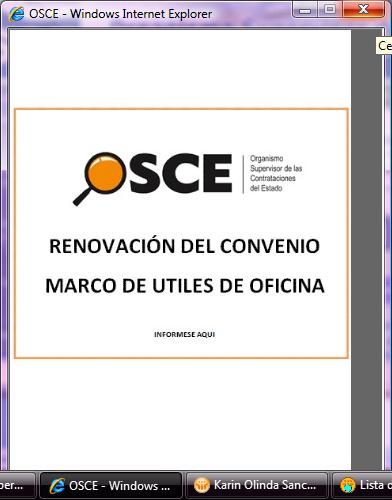 SIMBOLOGÍA UTILIZADA:CARACTERÍSTICAS DEL DOCUMENTO:Las bases estándar deben ser elaboradas en formato WORD, y deben tener las siguientes características:INSTRUCCIONES DE USO:Una vez registrada la información solicitada dentro de los corchetes sombreados en gris, el texto deberá quedar en letra tamaño 10, con estilo normal, sin formato de negrita y sin sombrear.La nota IMPORTANTE no puede ser modificada ni eliminada en la Sección General. En el caso de la Sección Específica debe seguirse la instrucción que se indica en dicha nota.Elaboradas en enero de 2019                                                           Modificadas en marzo, junio y diciembre de 2019, julio 2020 y julio 2021BASES ESTÁNDAR DE ADJUDICACIÓN SIMPLIFICADA PARA LA CONTRATACIÓN DE SERVICIOS EN GENERALBASES INTEGRADASADJUDICACIÓN SIMPLIFICADA Nº07-2021/GRP-GSRMH-OEC-AS PRIMERA CONVOCATORIACONTRATACIÓN DE SERVICIO DE POLIZAS DE SEGUROS DE BIENES MUEBLES E INMUEBLES Y PERSONALES DE LA GERENCIA SUB REGIONAL MORROPON HUANCABAMBADEBER DE COLABORACIÓNLa Entidad y todo proveedor que se someta a las presentes Bases, sea como participante, postor y/o contratista, deben conducir su actuación conforme a los principios previstos en la Ley de Contrataciones del Estado. En este contexto, se encuentran obligados a prestar su colaboración al OSCE y a la Secretaría Técnica de la Comisión de Defensa de la Libre Competencia del INDECOPI, en todo momento según corresponda a sus competencias, a fin de comunicar presuntos casos de fraude, colusión y corrupción por parte de los funcionarios y servidores de la Entidad, así como los proveedores y demás actores que participan en el proceso de contratación.De igual forma, deben poner en conocimiento del OSCE y a la Secretaría Técnica de la Comisión de Defensa de la Libre Competencia del INDECOPI los indicios de conductas anticompetitivas que se presenten durante el proceso de contratación, en los términos del Decreto Legislativo N° 1034, "Ley de Represión de Conductas Anticompetitivas", o norma que la sustituya, así como las demás normas de la materia.La Entidad y todo proveedor que se someta a las presentes Bases, sea como participante, postor y/o contratista del proceso de contratación deben permitir al OSCE o a la Secretaría Técnica de la Comisión de Defensa de la Libre Competencia del INDECOPI el acceso a la información referida a las contrataciones del Estado que sea requerida, prestar testimonio o absolución de posiciones que se requieran, entre otras formas de colaboración.SECCIÓN GENERALDISPOSICIONES COMUNES DEL PROCEDIMIENTO DE SELECCIÓN(ESTA SECCIÓN NO DEBE SER MODIFICADA EN NINGÚN EXTREMO, BAJO SANCIÓN DE NULIDAD)REFERENCIASCuando en el presente documento se mencione la palabra Ley, se entiende que se está haciendo referencia a la Ley N° 30225, Ley de Contrataciones del Estado, y cuando se mencione la palabra Reglamento, se entiende que se está haciendo referencia al Reglamento de la Ley de Contrataciones del Estado aprobado por Decreto Supremo N° 344-2018-EF.Las referidas normas incluyen sus respectivas modificaciones, de ser el caso.CONVOCATORIASe realiza a través de su publicación en el SEACE de conformidad con lo señalado en el artículo 54 del Reglamento, en la fecha señalada en el calendario del procedimiento de selección, debiendo adjuntar las bases y resumen ejecutivo.REGISTRO DE PARTICIPANTESEl registro de participantes se realiza conforme al artículo 55 del Reglamento. En el caso de un consorcio, basta que se registre uno (1) de sus integrantes.FORMULACIÓN DE CONSULTAS Y OBSERVACIONES A LAS BASESLa formulación de consultas y observaciones a las bases se efectúa de conformidad con lo establecido en los numerales 72.1 y 72.2 del artículo 72 del Reglamento, así como el literal a) del artículo 89 del Reglamento.ABSOLUCIÓN DE CONSULTAS, OBSERVACIONES E INTEGRACIÓN DE BASESLa absolución de consultas, observaciones e integración de las bases se realizan conforme a las disposiciones previstas en el numeral 72.4 del artículo 72 del Reglamento y el literal a) del artículo 89 del Reglamento. FORMA DE PRESENTACIÓN DE OFERTASLas ofertas se presentan conforme lo establecido en el artículo 59 y en el artículo 90 del Reglamento.Las declaraciones juradas, formatos o formularios previstos en las bases que conforman la oferta deben estar debidamente firmados por el postor (firma manuscrita). Los demás documentos deben ser visados por el postor. En el caso de persona jurídica, por su representante legal, apoderado o mandatario designado para dicho fin y, en el caso de persona natural, por este o su apoderado. No se acepta el pegado de la imagen de una firma o visto. Las ofertas se presentan foliadas. PRESENTACIÓN Y APERTURA DE OFERTASEl participante presentará su oferta de manera electrónica a través del SEACE, desde las 00:01 horas hasta las 23:59 horas del día establecido para el efecto en el cronograma del procedimiento; adjuntando el archivo digitalizado que contenga los documentos que conforman la oferta de acuerdo a lo requerido en las bases.El participante debe verificar antes de su envío, bajo su responsabilidad, que el archivo pueda ser descargado y su contenido sea legible.En la apertura electrónica de la oferta, el órgano encargado de las contrataciones o el comité de selección, según corresponda, verifica la presentación de lo exigido en la sección específica de las bases de conformidad con el numeral 73.2 del artículo 73 del Reglamento y determina si las ofertas responden a las características y/o requisitos y condiciones de los Términos de Referencia, detallados en la sección específica de las bases. De no cumplir con lo requerido, la oferta se considera no admitida.EVALUACIÓN DE LAS OFERTASLa evaluación de las ofertas se realiza conforme a lo establecido en el numeral 74.1 y el literal a) del numeral 74.2 del artículo 74 del Reglamento.En el supuesto de que dos (2) o más ofertas empaten, la determinación del orden de prelación de las ofertas empatadas se efectúa siguiendo estrictamente el orden establecido en el numeral 91.1 del artículo 91 del Reglamento. El desempate mediante sorteo se realiza de manera electrónica a través del SEACE.CALIFICACIÓN DE OFERTASLa calificación de las ofertas se realiza conforme a lo establecido en los numerales 75.1 y 75.2 del artículo 75 del Reglamento.SUBSANACIÓN DE LAS OFERTASLa subsanación de las ofertas se sujeta a lo establecido en el artículo 60 del Reglamento. El plazo que se otorgue para la subsanación no puede ser inferior a un (1) día hábil La solicitud de subsanación se realiza de manera electrónica a través del SEACE y será remitida al correo electrónico consignado por el postor al momento de realizar su inscripción en el RNP, siendo su responsabilidad el permanente seguimiento de las notificaciones a dicho correo. La notificación de la solicitud se entiende efectuada el día de su envío al correo electrónico. La presentación de las subsanaciones se realiza a través del SEACE. No se tomará en cuenta la subsanación que se presente en físico a la Entidad.RECHAZO DE LAS OFERTAS Previo al otorgamiento de la buena pro, el órgano encargado de las contrataciones o el comité de selección, según corresponda, revisa las ofertas económicas que cumplen los requisitos de calificación, de conformidad con lo establecido para el rechazo de ofertas, previsto en el artículo 68 del Reglamento, de ser el caso.  De rechazarse alguna de las ofertas calificadas, el órgano encargado de las contrataciones o el comité de selección, según corresponda, revisa el cumplimiento de los requisitos de calificación de los postores que siguen en el orden de prelación, en caso las hubiere.OTORGAMIENTO DE LA BUENA PRODefinida la oferta ganadora, el órgano encargado de las contrataciones o el comité de selección, según corresponda, otorga la buena pro mediante su publicación en el SEACE, incluyendo el cuadro comparativo y las actas debidamente motivadas de los resultados de la admisión, no admisión, evaluación, calificación, descalificación y el otorgamiento de la buena pro.CONSENTIMIENTO DE LA BUENA PROCuando se hayan presentado dos (2) o más ofertas, el consentimiento de la buena pro se produce a los cinco (5) días hábiles siguientes de la notificación de su otorgamiento, sin que los postores hayan ejercido el derecho de interponer el recurso de apelación. En caso que se haya presentado una sola oferta, el consentimiento de la buena pro se produce el mismo día de la notificación de su otorgamiento. El consentimiento del otorgamiento de la buena pro se publica en el SEACE al día hábil siguiente de producido.RECURSO DE APELACIÓNA través del recurso de apelación se pueden impugnar los actos dictados durante el desarrollo del procedimiento de selección hasta antes del perfeccionamiento del contrato.El recurso de apelación se presenta ante la Entidad convocante, y es conocido y resuelto por su Titular, cuando el valor estimado sea igual o menor a cincuenta (50) UIT. Cuando el valor estimado sea mayor a dicho monto, el recurso de apelación se presenta ante y es resuelto por el Tribunal de Contrataciones del Estado. En los procedimientos de selección según relación de ítems, el valor estimado total del procedimiento determina ante quién se presenta el recurso de apelación.Los actos que declaren la nulidad de oficio, la cancelación del procedimiento de selección y otros actos emitidos por el Titular de la Entidad que afecten la continuidad de este, se impugnan ante el Tribunal de Contrataciones del Estado.Plazos de interposición del recurso de apelación La apelación contra el otorgamiento de la buena pro o contra los actos dictados con anterioridad a ella se interpone dentro de los cinco (5) días hábiles siguientes de haberse notificado el otorgamiento de la buena pro. La apelación contra los actos dictados con posterioridad al otorgamiento de la buena pro, contra la declaración de nulidad, cancelación y declaratoria de desierto del procedimiento, se interpone dentro de los cinco (5) días hábiles siguientes de haberse tomado conocimiento del acto que se desea impugnar.PERFECCIONAMIENTO DEL CONTRATOLos plazos y el procedimiento para perfeccionar el contrato se realiza conforme a lo indicado en el artículo 141 del Reglamento.El contrato se perfecciona con la suscripción del documento que lo contiene, salvo en los contratos cuyo monto del valor estimado no supere los doscientos mil Soles (S/ 200,000.00), en los que se puede perfeccionar con la recepción de la orden de servicios, conforme a lo previsto en la sección específica de las bases.En el caso de procedimientos de selección por relación de ítems, se puede perfeccionar el contrato con la suscripción del documento o con la recepción de una orden de servicios, cuando el valor estimado del ítem corresponda al parámetro establecido en el párrafo anterior.Para perfeccionar el contrato, el postor ganador de la buena pro debe presentar los documentos señalados en el artículo 139 del Reglamento y los previstos en la sección específica de las bases.GARANTÍASLas garantías que deben otorgar los postores y/o contratistas, según corresponda, son las de fiel cumplimiento del contrato y por los adelantos.GARANTÍA DE FIEL CUMPLIMIENTOComo requisito indispensable para perfeccionar el contrato, el postor ganador debe entregar a la Entidad la garantía de fiel cumplimiento del mismo por una suma equivalente al diez por ciento (10%) del monto del contrato original. Esta se mantiene vigente hasta la conformidad de la recepción de la prestación a cargo del contratista.GARANTÍA DE FIEL CUMPLIMIENTO POR PRESTACIONES ACCESORIASEn las contrataciones que conllevan la ejecución de prestaciones accesorias, tales como mantenimiento, reparación o actividades afines, se otorga una garantía adicional por una suma equivalente al diez por ciento (10%) del monto del contrato de la prestación accesoria, la misma que debe ser renovada periódicamente hasta el cumplimiento total de las obligaciones garantizadas. GARANTÍA POR ADELANTOEn caso se haya previsto en la sección específica de las bases la entrega de adelantos, el contratista debe presentar una garantía emitida por idéntico monto conforme a lo estipulado en el artículo 153 del Reglamento.REQUISITOS DE LAS GARANTÍASLas garantías que se presenten deben ser incondicionales, solidarias, irrevocables y de realización automática en el país, al solo requerimiento de la Entidad. Asimismo, deben ser emitidas por empresas que se encuentren bajo la supervisión directa de la Superintendencia de Banca, Seguros y Administradoras Privadas de Fondos de Pensiones y que cuenten con clasificación de riesgo B o superior. Asimismo, deben estar autorizadas para emitir garantías; o estar consideradas en la última lista de bancos extranjeros de primera categoría que periódicamente publica el Banco Central de Reserva del Perú.EJECUCIÓN DE GARANTÍASLa Entidad puede solicitar la ejecución de las garantías conforme a los supuestos contemplados en el artículo 155 del Reglamento.ADELANTOSLa Entidad puede entregar adelantos directos al contratista, los que en ningún caso exceden en conjunto del treinta por ciento (30%) del monto del contrato original, siempre que ello haya sido previsto en la sección específica de las bases.PENALIDADES PENALIDAD POR MORA EN LA EJECUCIÓN DE LA PRESTACIÓNEn caso de retraso injustificado del contratista en la ejecución de las prestaciones objeto del contrato, la Entidad le aplica automáticamente una penalidad por mora por cada día de atraso, de conformidad con el artículo 162 del Reglamento.OTRAS PENALIDADESLa Entidad puede establecer penalidades distintas a la mencionada en el numeral precedente, según lo previsto en el artículo 163 del Reglamento y lo indicado en la sección específica de las bases.Estos dos tipos de penalidades se calculan en forma independiente y pueden alcanzar cada una un monto máximo equivalente al diez por ciento (10%) del monto del contrato vigente, o de ser el caso, del ítem que debió ejecutarse.INCUMPLIMIENTO DEL CONTRATOLas causales para la resolución del contrato, serán aplicadas de conformidad con el artículo 36 de la Ley y 164 del Reglamento.PAGOSEl pago se realiza después de ejecutada la respectiva prestación, pudiendo contemplarse pagos a cuenta, según la forma establecida en la sección específica de las bases o en el contrato. La Entidad paga las contraprestaciones pactadas a favor del contratista dentro de los diez (10) días calendario siguientes de otorgada la conformidad de los servicios, siempre que se verifiquen las condiciones establecidas en el contrato para ello, bajo responsabilidad del funcionario competente.La conformidad se emite en un plazo máximo de siete (7) días de producida la recepción salvo que se requiera efectuar pruebas que permitan verificar el cumplimiento de la obligación, en cuyo caso la conformidad se emite en un plazo máximo de quince (15) días, bajo responsabilidad del funcionario que debe emitir la conformidad.En el caso que se haya suscrito contrato con un consorcio, el pago se realizará de acuerdo a lo que se indique en el contrato de consorcio.DISPOSICIONES FINALESTodos los demás aspectos del presente procedimiento no contemplados en las bases se regirán supletoriamente por la Ley y su Reglamento, así como por las disposiciones legales vigentes.SECCIÓN ESPECÍFICACONDICIONES ESPECIALES DEL PROCEDIMIENTO DE SELECCIÓN(EN ESTA SECCIÓN LA ENTIDAD DEBERÁ COMPLETAR LA INFORMACIÓN EXIGIDA, DE ACUERDO A LAS INSTRUCCIONES INDICADAS)ENTIDAD CONVOCANTEOBJETO DE LA CONVOCATORIAEl presente procedimiento de selección tiene por objeto la CONTRATACION DEL SERVICIO DE POLIZAS DE SEGUROS DE BIENES MUEBLES E INMUEBLES Y PERSONALES DE LA GERENCIA SUB REGIONAL MORROPON HUANCABAMBA, de acuerdo al siguiente detalle:Esta nota deberá ser eliminada una vez culminada la elaboración de las bases.EXPEDIENTE DE CONTRATACIÓNEl expediente de contratación fue aprobado mediante Resolución Gerencial Sub Regional Nº 244-2021/GOB.REG.PIURA-GSRMH-G, el 21 de Diciembre del 2021.FUENTE DE FINANCIAMIENTORecursos OrdináriosSISTEMA DE CONTRATACIÓNEl presente procedimiento se rige por el sistema A SUMA ALZADA, de acuerdo con lo establecido en el expediente de contratación respectivo.DISTRIBUCIÓN DE LA BUENA PRONo corresponde.ALCANCES DEL REQUERIMIENTOEl alcance de la prestación está definido en el Capítulo III de la presente sección de las bases.PLAZO DE PRESTACIÓN DEL SERVICIOLos servicios materia de la presente convocatoria se prestarán en el plazo de 365 días calendarios, en concordancia con lo establecido en el expediente de contratación.COSTO DE REPRODUCCIÓN Y ENTREGA DE BASESLos participantes registrados tienen el derecho de recabar un ejemplar de las bases, para cuyo efecto deben cancelar en Caja de la Gerencia Sub Regional Morropón Huancabamba el monto de S/ 10.00 (Diez y 00/100 Soles) y recoger las bases en la Dependencia Encargada de las Adquisiciones y Contrataciones del Estado (DEACE) previa presentación del comprobante de pago.  BASE LEGAL-   	Ley N° 31084 – Ley de Presupuesto del Sector Público para el Año Fiscal 2021.-   	Ley N° 31085 – Ley de Equilibrio Financiero del Presupuesto del Sector Público para el Año Fiscal 2021.- 	Ley N° 31086 – Ley de Endeudamiento del Sector Público para el Año Fiscal 2021.- 	Decreto Supremo Nº 011-79-VC.- 	Ley Nº 30225, Ley de Contrataciones del Estado.- 	Decreto Supremo N° 344-2018-EF, modificado por Decreto Supremo N° 377-2019-EF, que aprueba el Reglamento de la Ley N° 30225.- 	Decreto Legislativo N° 1444, que modifica la Ley N° 30225.- 	Texto Único Ordenado de la Ley N° 30225, Ley de Contrataciones del Estado. Aprobado mediante Decreto Supremo N° 082-2019-EF.  Código Civil.Las referidas normas incluyen sus respectivas modificaciones, de ser el caso.CALENDARIO DEL PROCEDIMIENTO DE SELECCIÓNSegún el cronograma de la ficha de selección de la convocatoria publicada en el SEACE.CONTENIDO DE LAS OFERTASLa oferta contendrá, además de un índice de documentos, la siguiente documentación:Documentación de presentación obligatoriaDocumentos para la admisión de la ofertaDeclaración jurada de datos del postor. (Anexo Nº 1)Documento que acredite la representación de quien suscribe la oferta. En caso de persona jurídica, copia del certificado de vigencia de poder del representante legal, apoderado o mandatario designado para tal efecto.En caso de persona natural, copia del documento nacional de identidad o documento análogo, o del certificado de vigencia de poder otorgado por persona natural, del apoderado o mandatario, según corresponda.En el caso de consorcios, este documento debe ser presentado por cada uno de los integrantes del consorcio que suscriba la promesa de consorcio, según corresponda.Declaración jurada de acuerdo con el literal b) del artículo 52 del Reglamento (Anexo N°2)Declaración jurada de cumplimiento de los Términos de Referencia contenidos en el numeral 3.1 del Capítulo III de la presente sección. (Anexo Nº 3)Declaración jurada de plazo de prestación del servicio. (Anexo Nº 4)Promesa de consorcio con firmas legalizadas, de ser el caso, en la que se consigne los integrantes, el representante común, el domicilio común y las obligaciones a las que se compromete cada uno de los integrantes del consorcio así como el porcentaje equivalente a dichas obligaciones.  (Anexo Nº 5)El precio de la oferta en SOLES debe registrarse directamente en el formulario electrónico del SEACE. Adicionalmente, se debe adjuntar el Anexo N° 6 en el caso de procedimientos convocados a precios unitarios, esquema mixto de suma alzada y precios unitarios, porcentajes u honorario fijo y comisión de éxito, según corresponda. En el caso de procedimientos convocados a suma alzada únicamente se debe adjuntar el Anexo N° 6 cuando corresponda indicar el monto de la oferta de la prestación accesoria o que el postor goza de alguna exoneración legal.El precio total de la oferta y los subtotales que lo componen son expresados con dos (2) decimales. Los precios unitarios pueden ser expresados con más de dos (2) decimales.Documentos para acreditar los requisitos de calificaciónIncorporar en la oferta los documentos que acreditan los “Requisitos de Calificación” que se detallan en el numeral 3.2 del Capítulo III de la presente sección de las bases.   Documentación de presentación facultativa:En el caso de microempresas y pequeñas empresas integradas por personas con discapacidad, o en el caso de consorcios conformados en su totalidad por estas empresas, deben presentar la constancia o certificado con el cual acredite su inscripción en el Registro de Empresas Promocionales para Personas con Discapacidad.Solicitud de bonificación por tener la condición de micro y pequeña empresa. (Anexo N° 11)PRESENTACIÓN DEL RECURSO DE APELACIÓN“El recurso de apelación se presenta ante la Unidad de Trámite Documentario de la Entidad.En caso el participante o postor opte por presentar recurso de apelación y por otorgar la garantía mediante depósito en cuenta bancaria, se debe realizar el abono en:REQUISITOS PARA PERFECCIONAR EL CONTRATOEl postor ganador de la buena pro debe presentar los siguientes documentos para perfeccionar el contrato:Garantía de fiel cumplimiento del contrato. Garantía de fiel cumplimiento por prestaciones accesorias, de ser el caso.Contrato de consorcio con firmas legalizadas ante Notario de cada uno de los integrantes, de ser el caso.Código de cuenta interbancaria (CCI) o, en el caso de proveedores no domiciliados, el número de su cuenta bancaria y la entidad bancaria en el exterior. Copia de la vigencia del poder del representante legal de la empresa que acredite que cuenta con facultades para perfeccionar el contrato, cuando corresponda.Copia de DNI del postor en caso de persona natural, o de su representante legal en caso de persona jurídica.Domicilio para efectos de la notificación durante la ejecución del contrato.Detalle del precio de la oferta de cada uno de los servicios que conforman el paquete. PERFECCIONAMIENTO DEL CONTRATOEl contrato se perfecciona con la suscripción del documento que lo contiene. Para dicho efecto el postor ganador de la buena pro, dentro del plazo previsto en el artículo 141 del Reglamento, debe presentar la documentación requerida en Av. Enrique Checa Eguiguren N° 186 – 188 Chulucanas y para la suscripción del contrato en la Dependencia de las Adquisiciones y Contrataciones del Estado (DEACE) sito en la dirección precitada, segundo piso.Incorporar a las bases o eliminar, según correspondaFORMA DE PAGO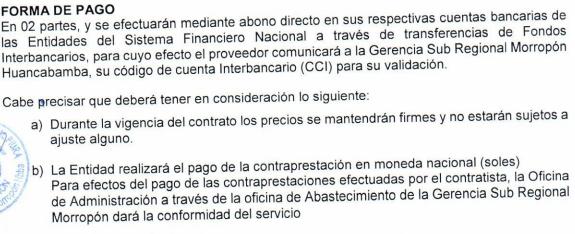 TERMINOS DE REFERENCIA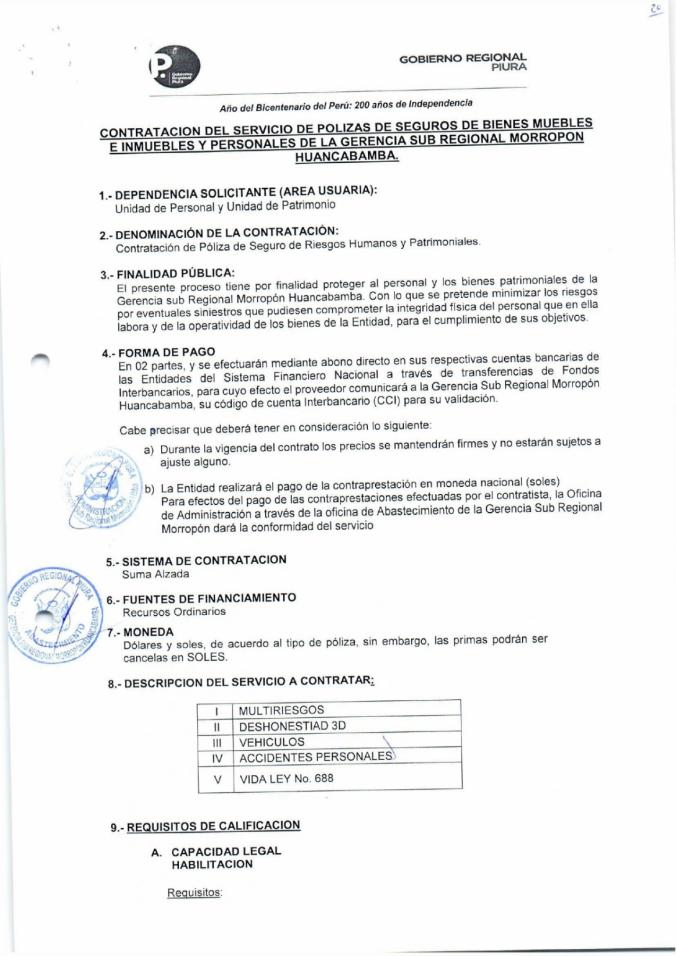 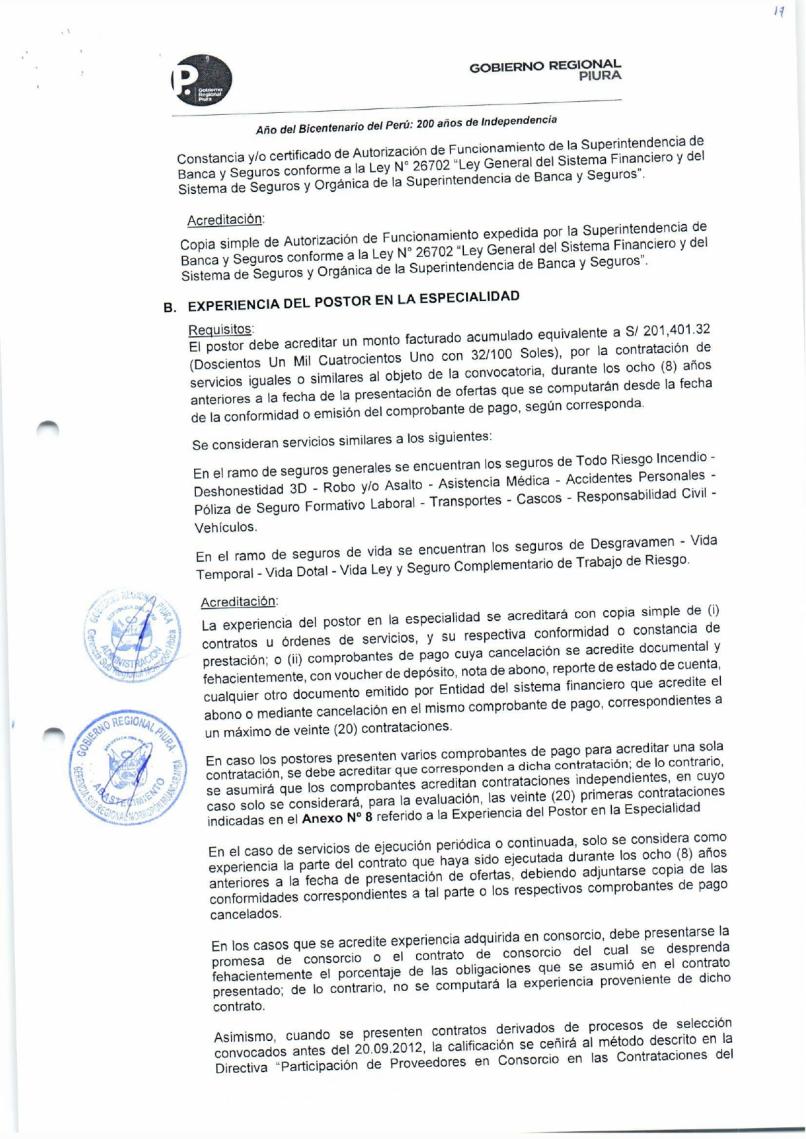 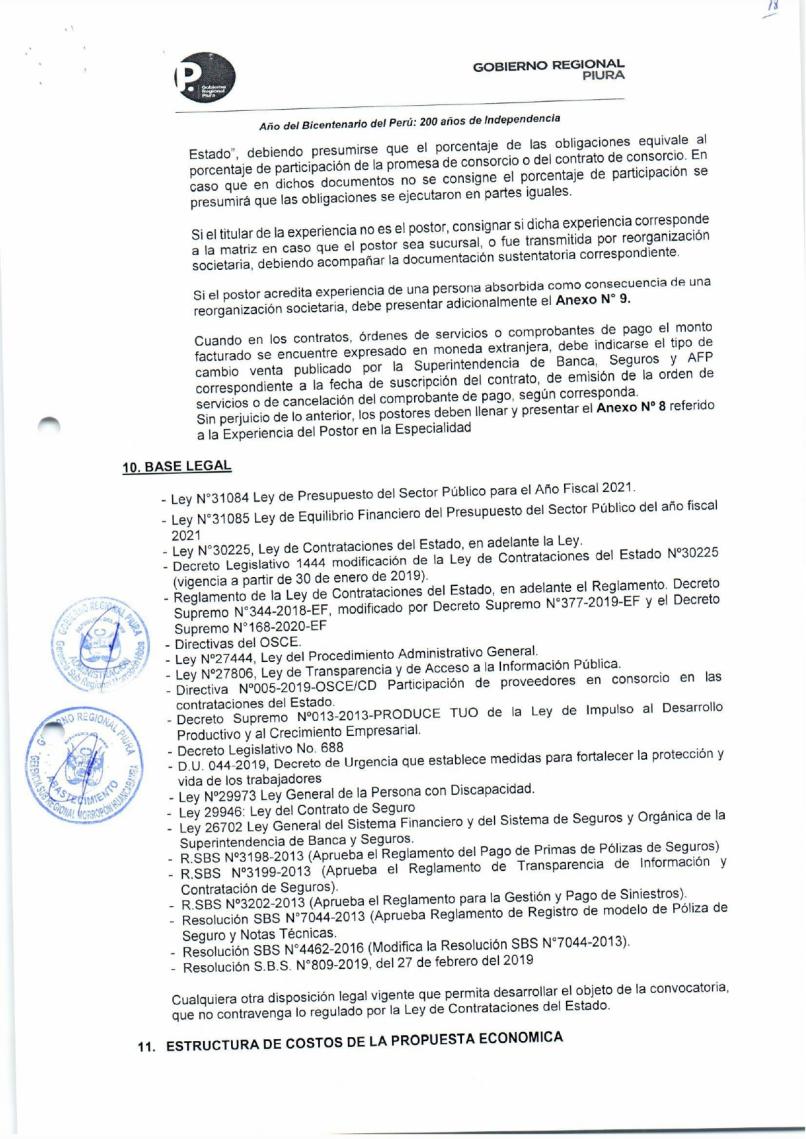 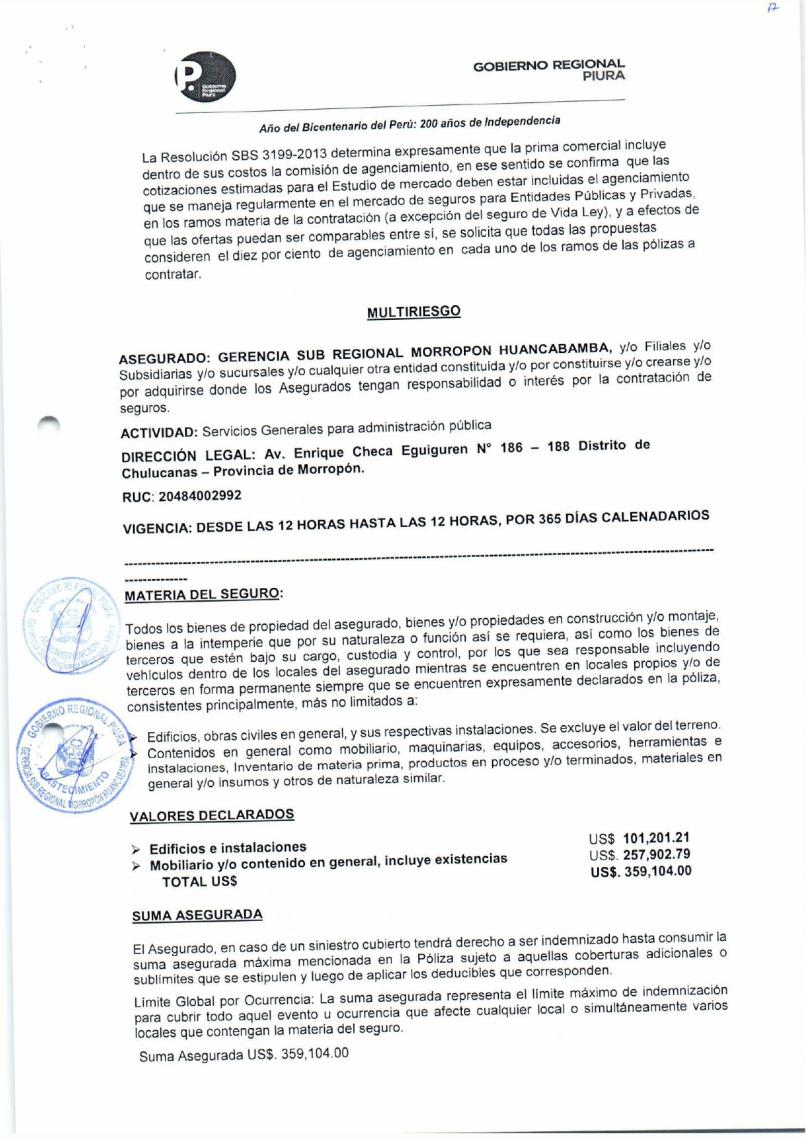 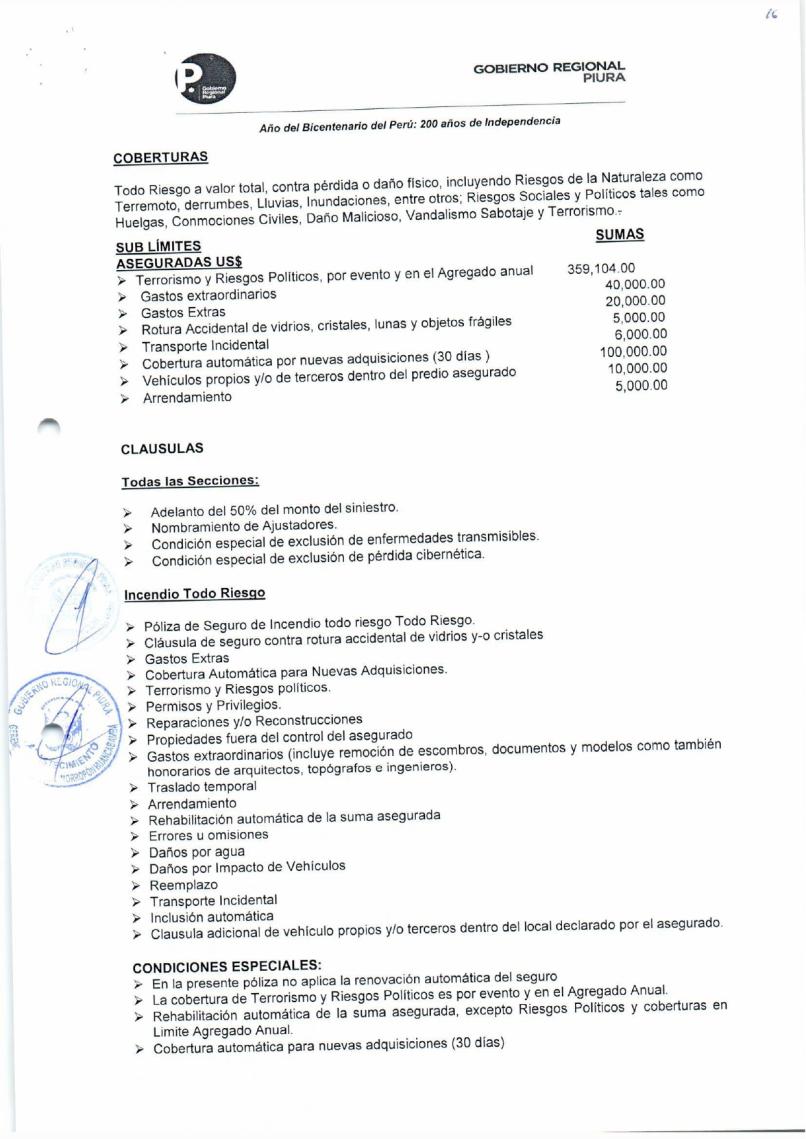 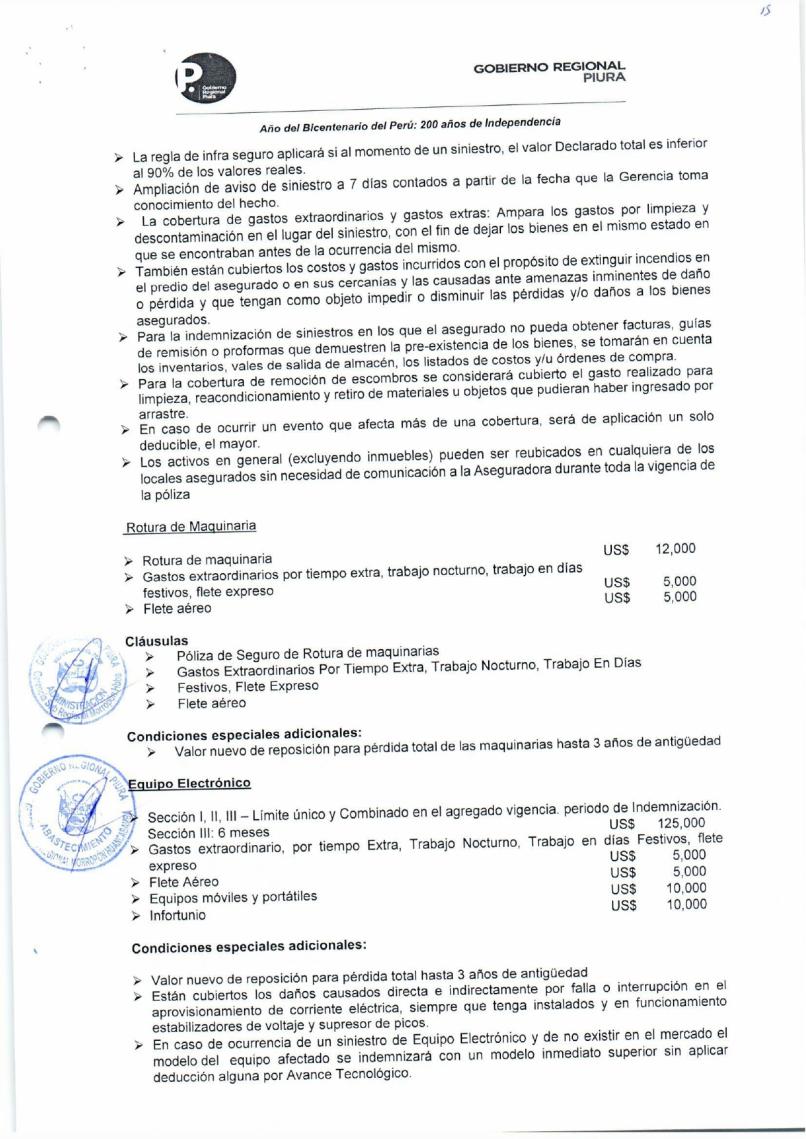 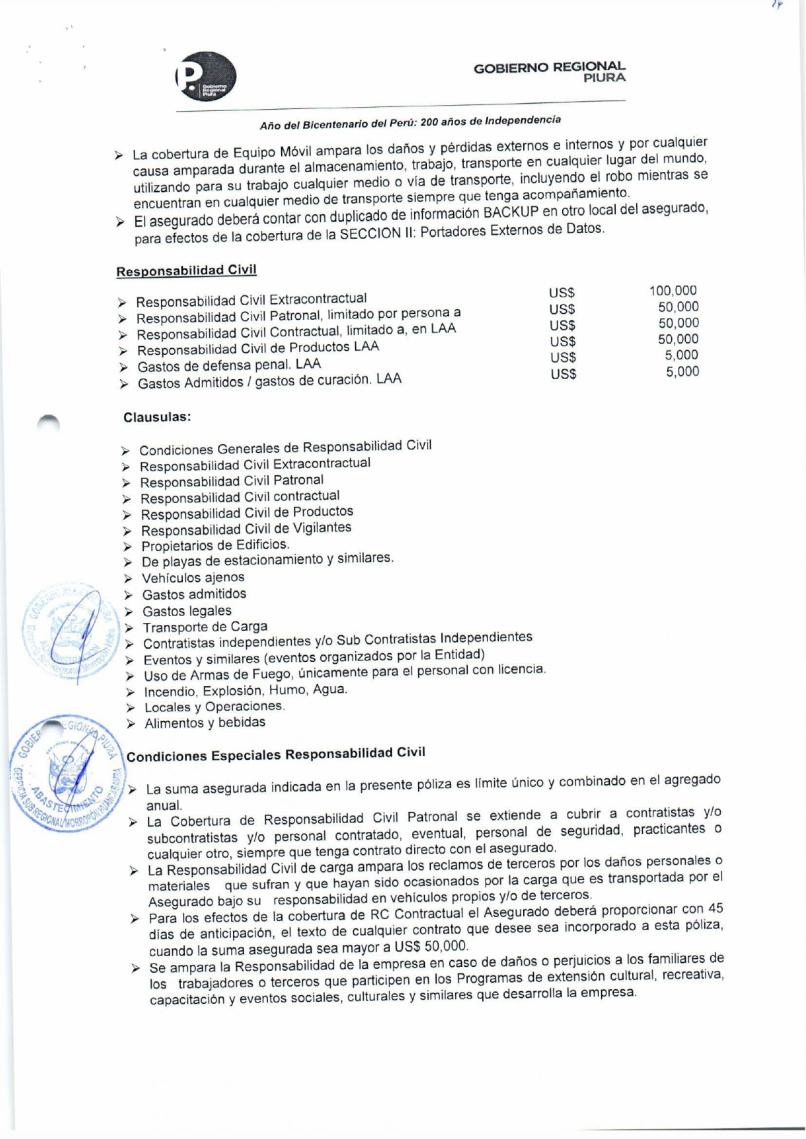 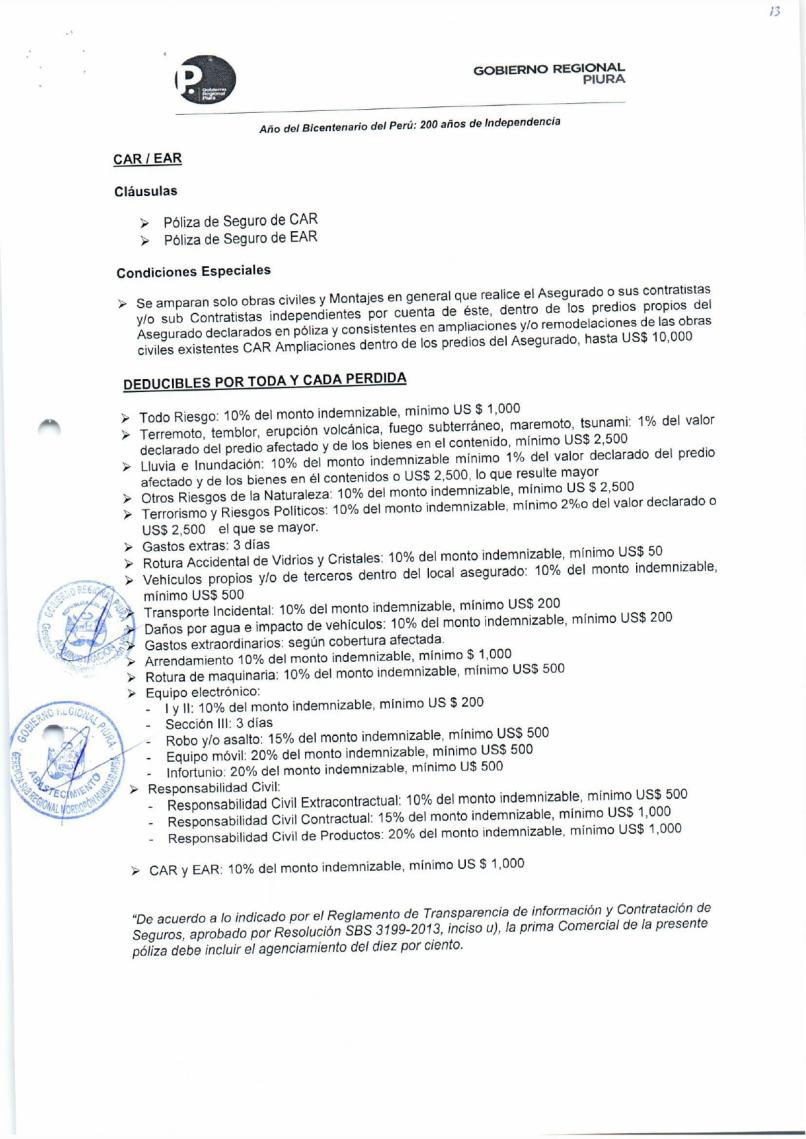 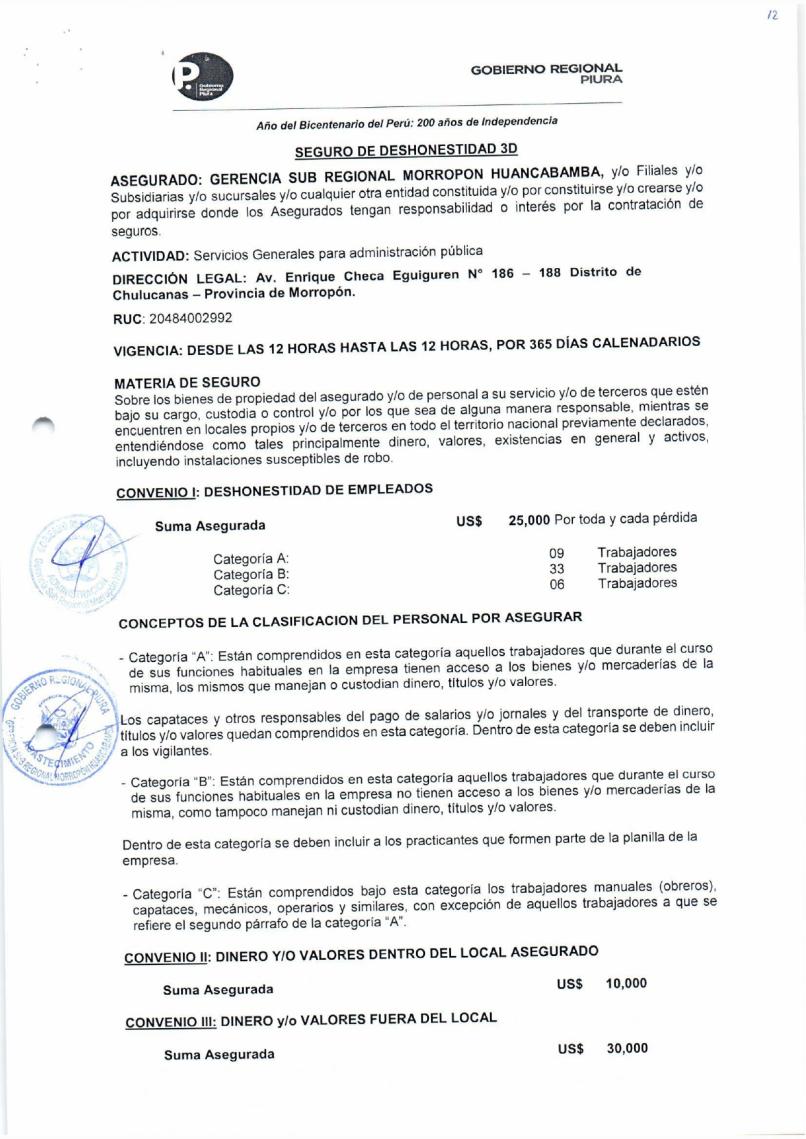 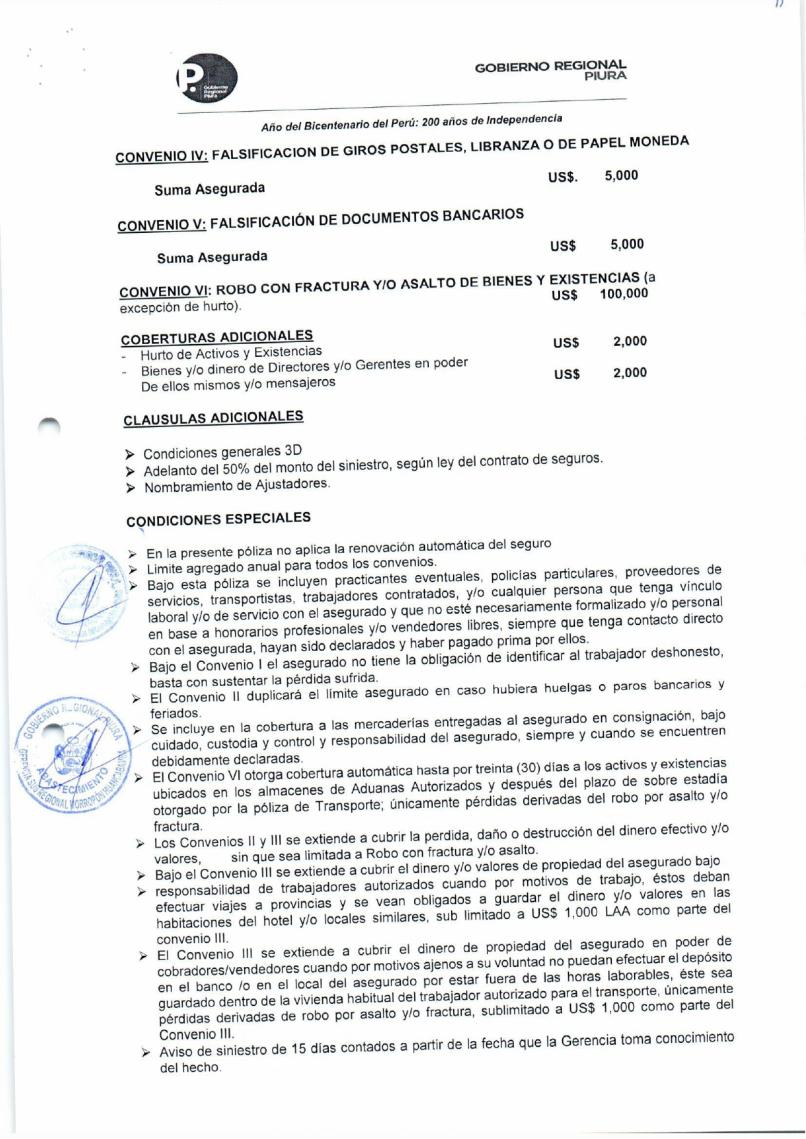 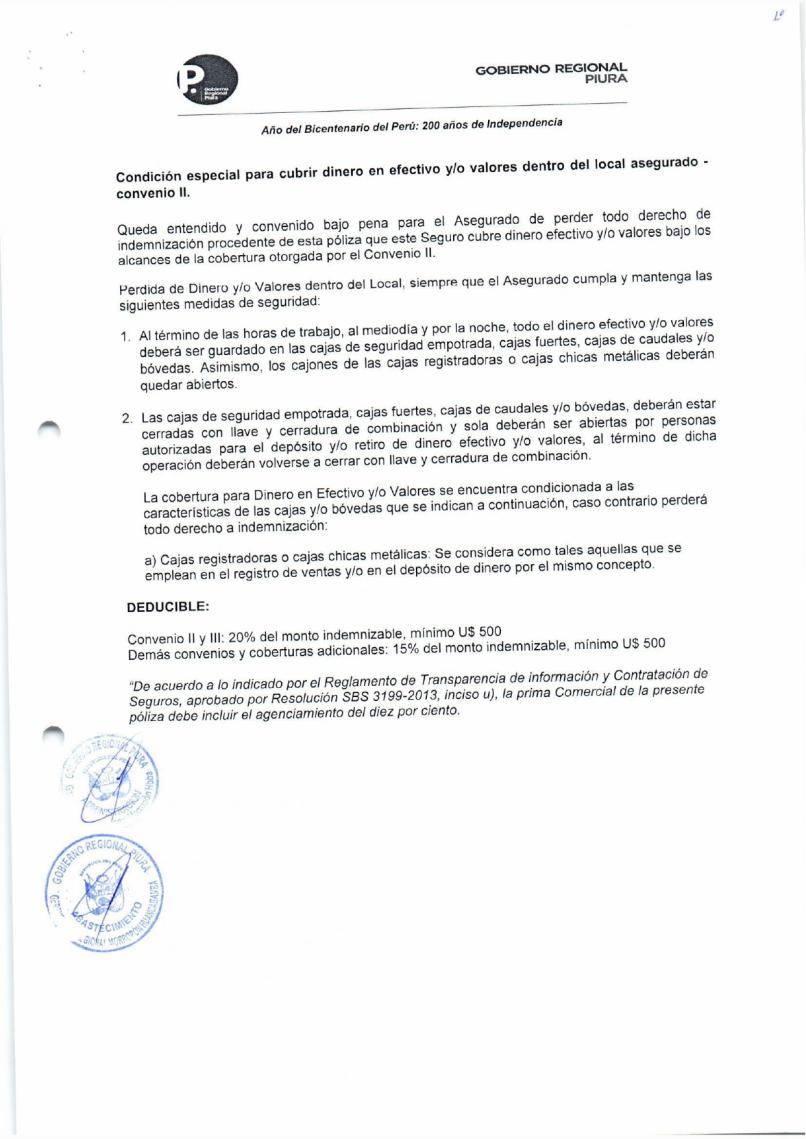 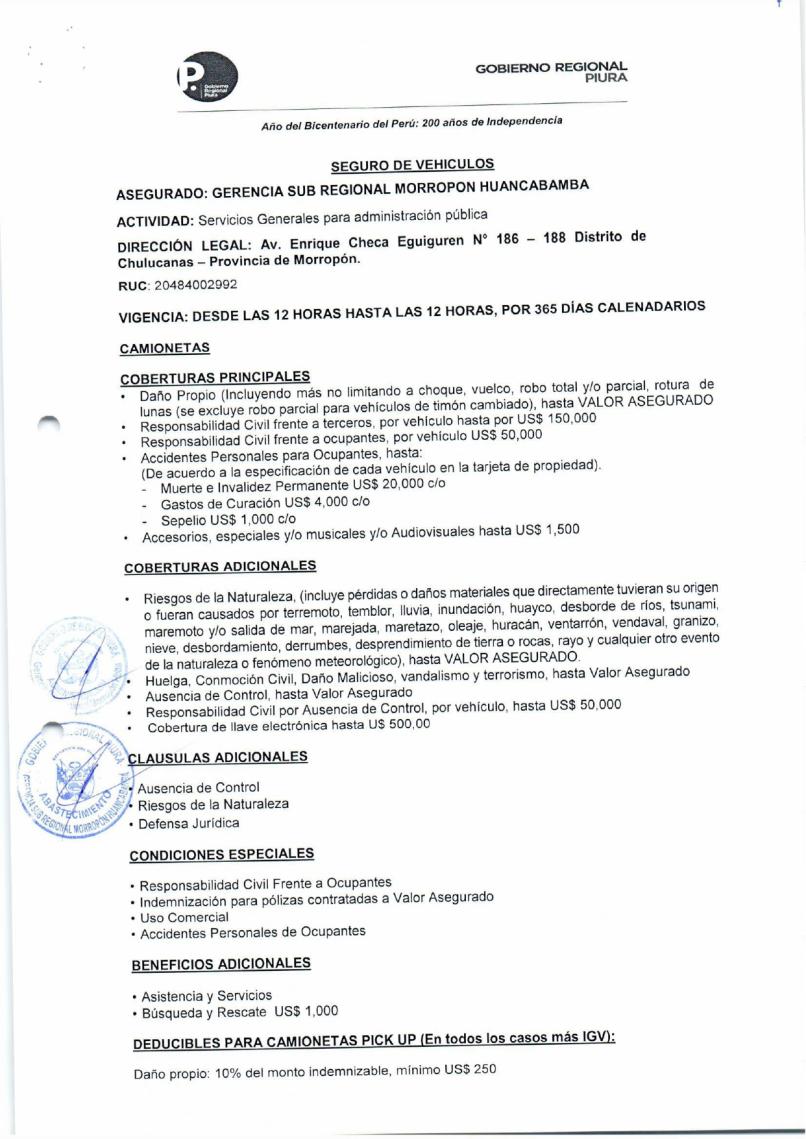 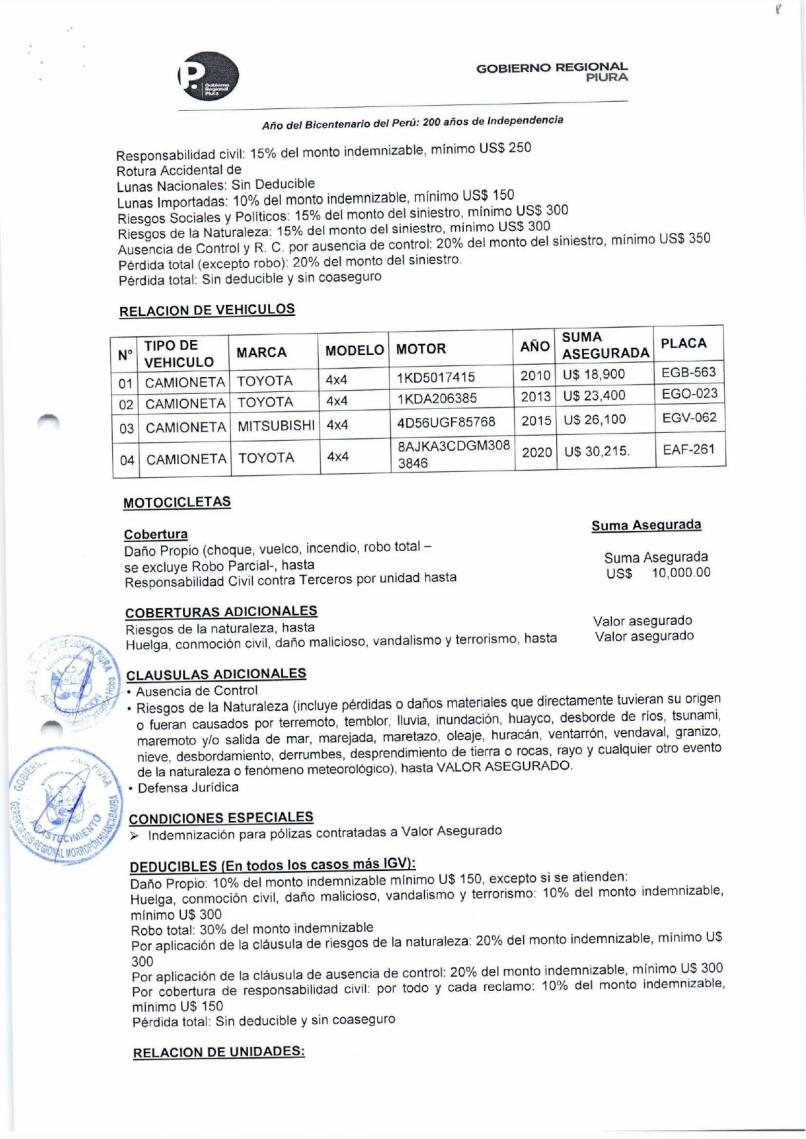 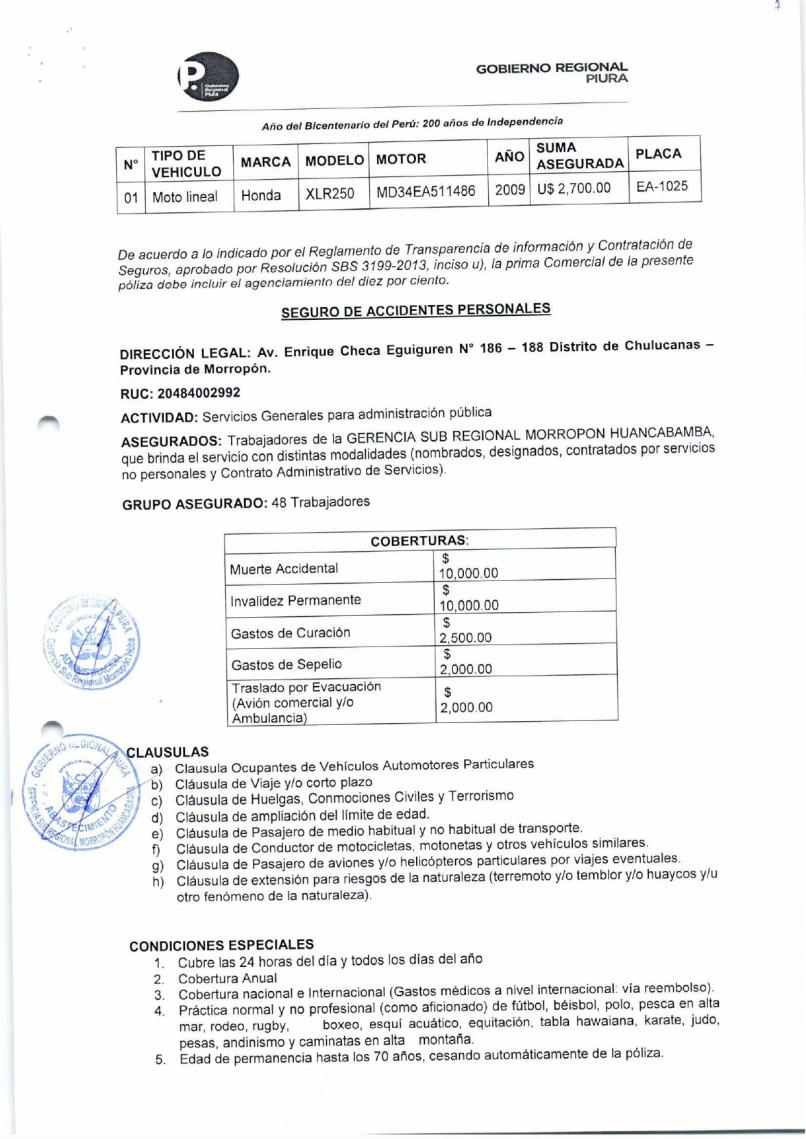 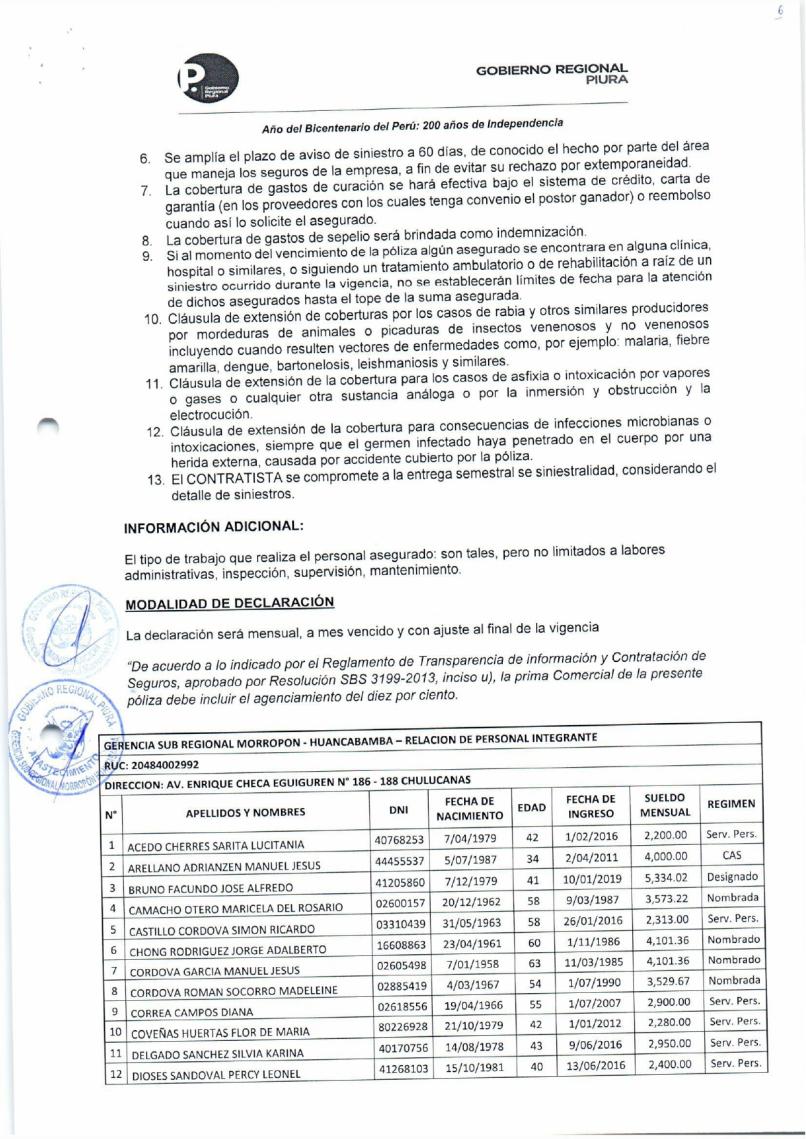 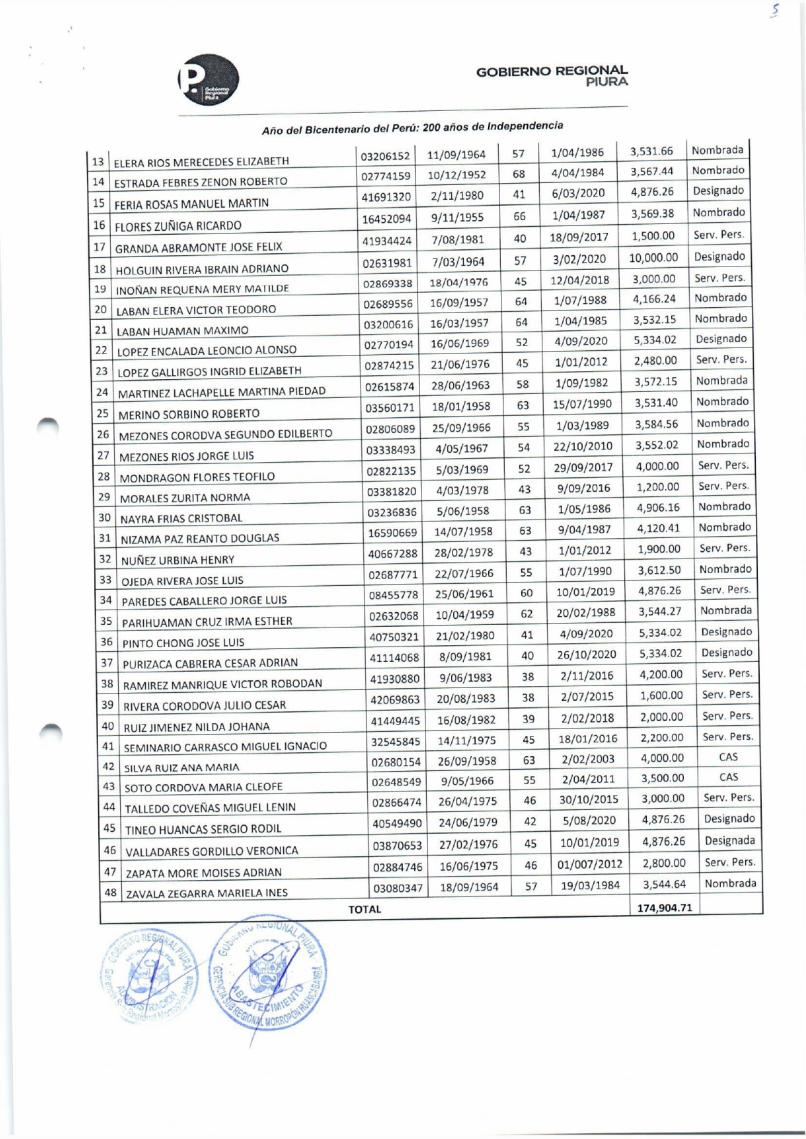 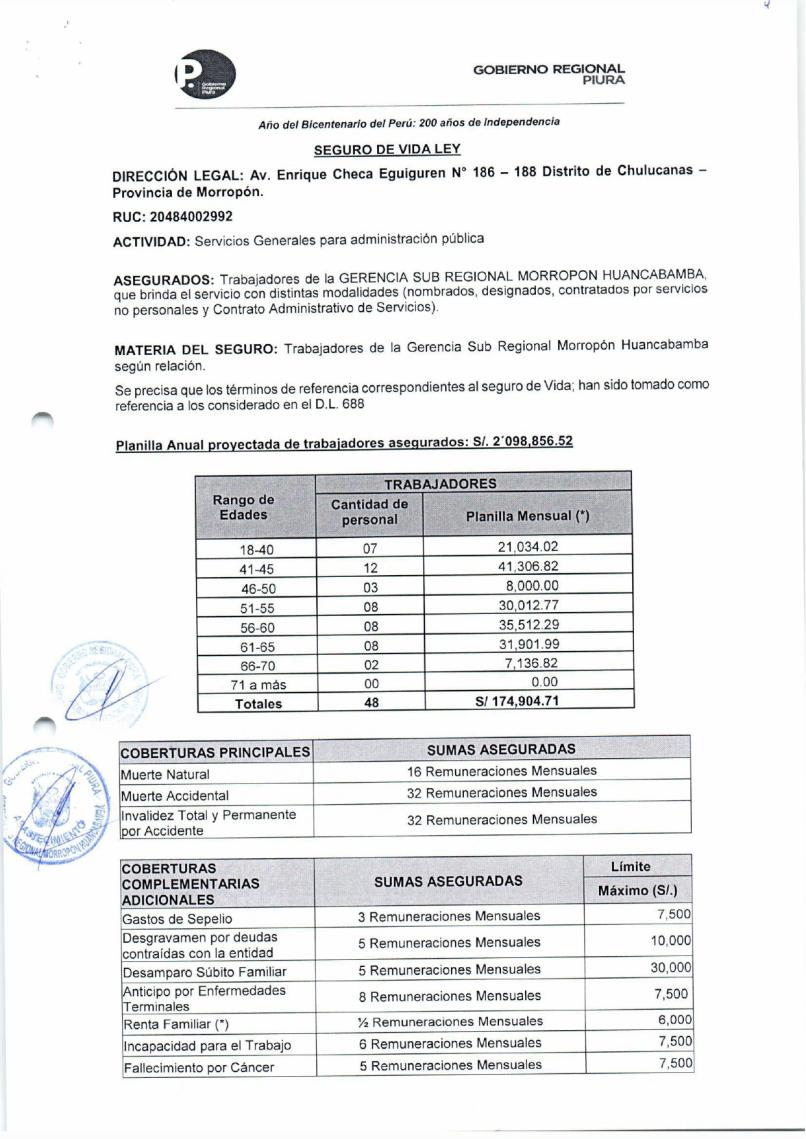 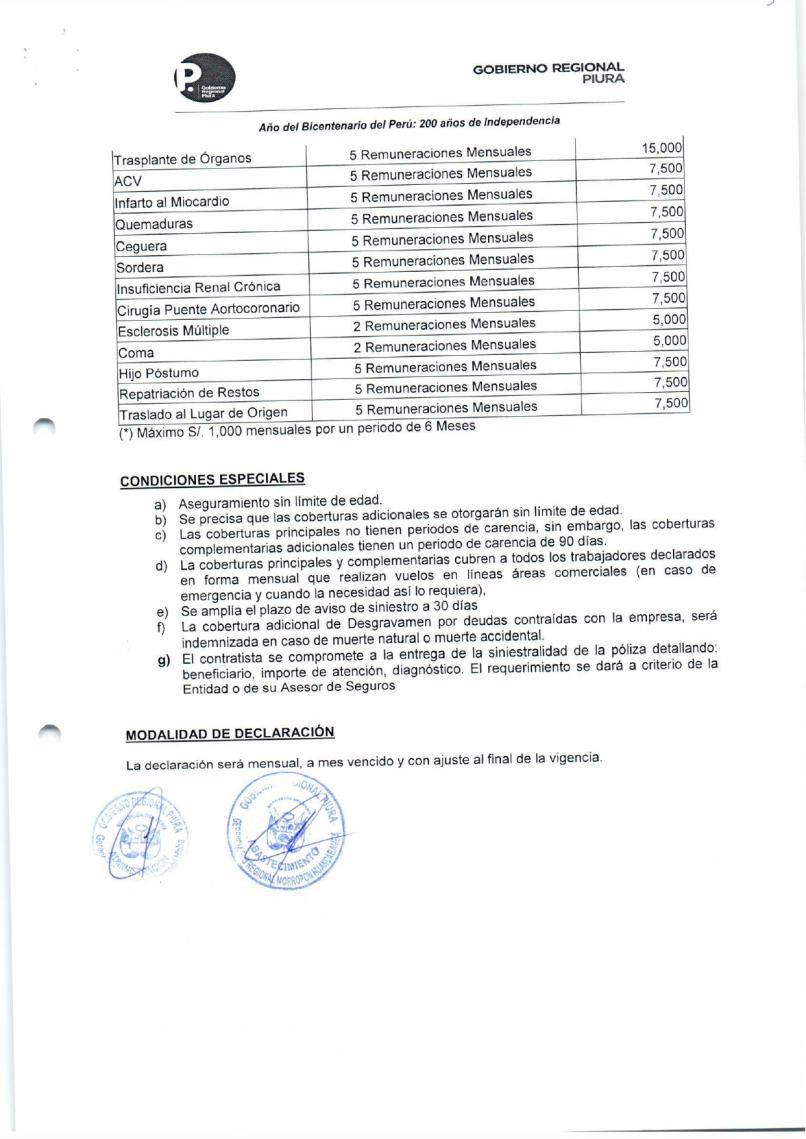 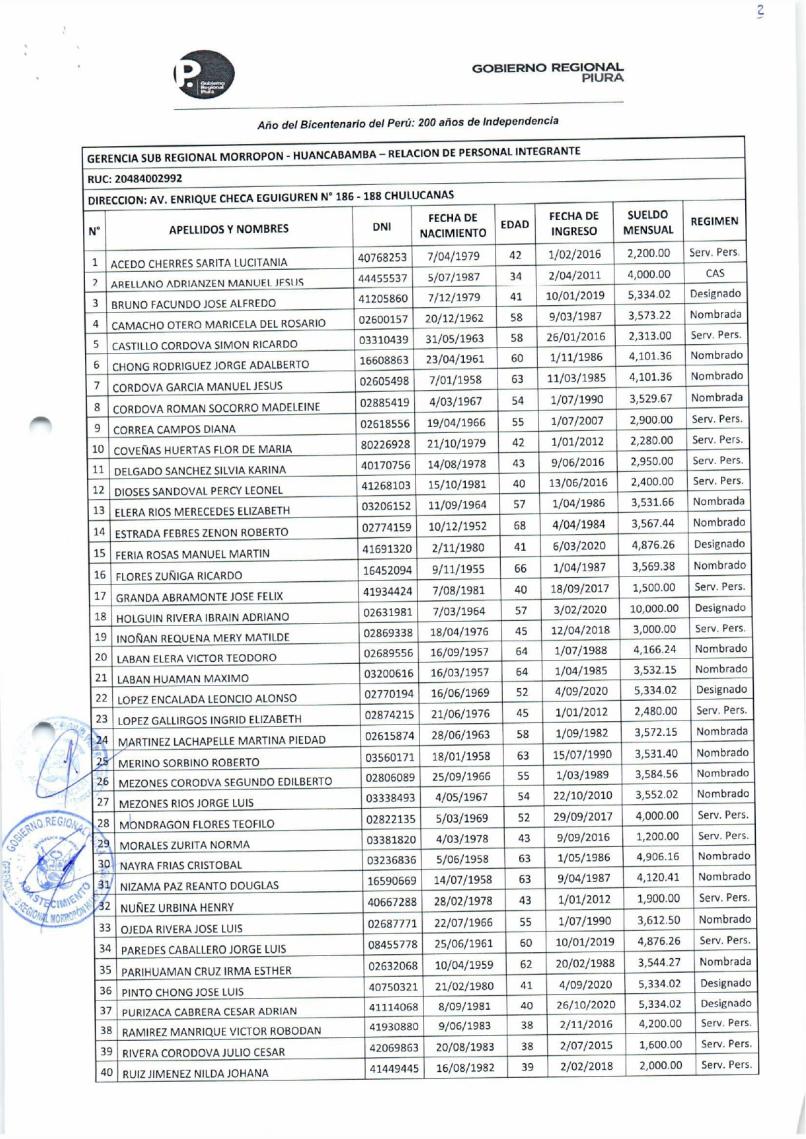 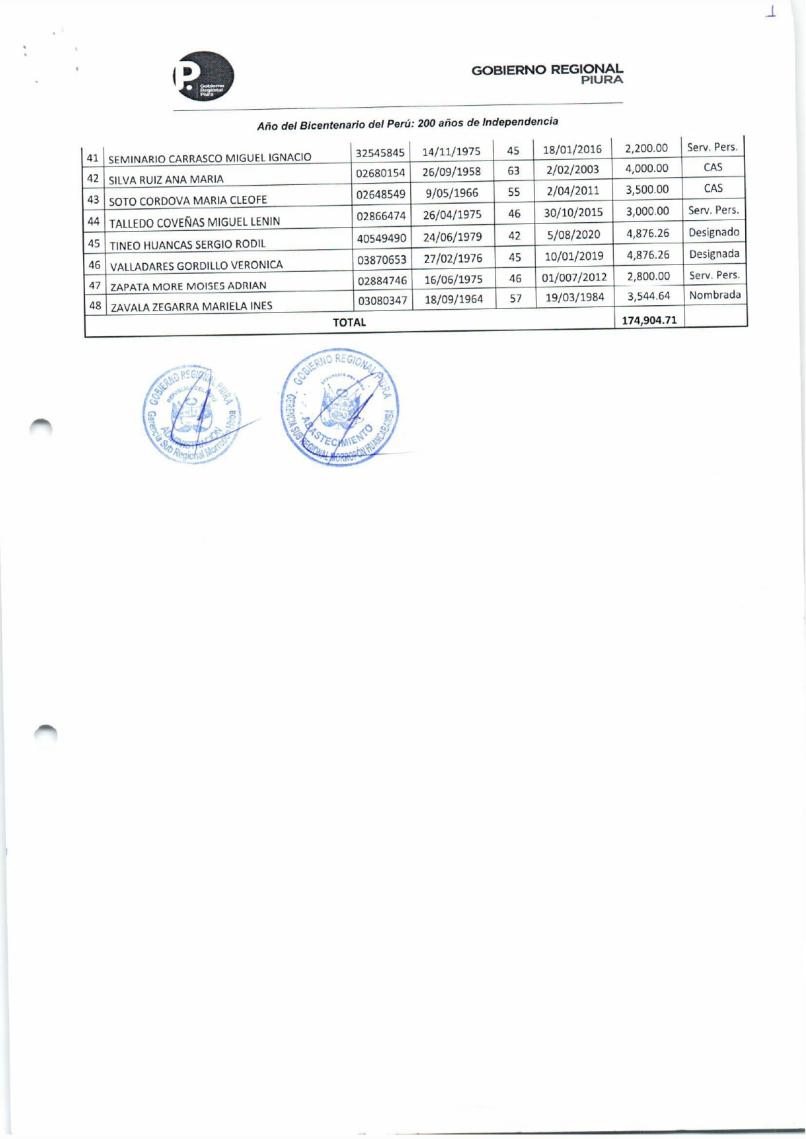 REQUISITOS DE CALIFICACIÓNLa evaluación se realiza sobre la base de cien (100) puntos.Para determinar la oferta con el mejor puntaje y el orden de prelación de las ofertas, se considera lo siguiente:Conste por el presente documento, la contratación del servicio de[CONSIGNAR LA DENOMINACIÓN DE LA CONVOCATORIA], que celebra de una parte [CONSIGNAR EL NOMBRE DE LA ENTIDAD], en adelante LA ENTIDAD, con RUC Nº [………], con domicilio legal en [………], representada por [………..…], identificado con DNI Nº [………], y de otra parte [……………….....................], con RUC Nº [................], con domicilio legal en [……………….....................], inscrita en la Ficha N° [……………….........] Asiento N° [……….......] del Registro de Personas Jurídicas de la ciudad de [………………], debidamente representado por su Representante Legal, [……………….....................], con DNI N° [………………..], según poder inscrito en la Ficha N° […………..], Asiento N° […………] del Registro de Personas Jurídicas de la ciudad de […………], a quien en adelante se le denominará EL CONTRATISTA en los términos y condiciones siguientes:CLÁUSULA PRIMERA: ANTECEDENTESCon fecha [………………..], el órgano encargado de las contrataciones o el comité de selección, según corresponda, adjudicó la buena pro de la ADJUDICACIÓN SIMPLIFICADA Nº [CONSIGNAR NOMENCLATURA DEL PROCEDIMIENTO DE SELECCIÓN] para la contratación de [CONSIGNAR LA DENOMINACIÓN DE LA CONVOCATORIA], a [INDICAR NOMBRE DEL GANADOR DE LA BUENA PRO], cuyos detalles e importe constan en los documentos integrantes del presente contrato.CLÁUSULA SEGUNDA: OBJETO El presente contrato tiene por objeto [CONSIGNAR EL OBJETO DE LA CONTRATACIÓN].CLÁUSULA TERCERA: MONTO CONTRACTUALEl monto total del presente contrato asciende a [CONSIGNAR MONEDA Y MONTO], que incluye todos los impuestos de Ley.Este monto comprende el costo del servicio, todos los tributos, seguros, transporte, inspecciones, pruebas y, de ser el caso, los costos laborales conforme a la legislación vigente, así como cualquier otro concepto que pueda tener incidencia sobre la ejecución del servicio materia del presente contrato. CLÁUSULA CUARTA: DEL PAGOLA ENTIDAD se obliga a pagar la contraprestación a EL CONTRATISTA en [INDICAR MONEDA], en [INDICAR SI SE TRATA DE PAGO ÚNICO, PAGOS PARCIALES O PAGOS PERIÓDICOS], luego de la recepción formal y completa de la documentación correspondiente, según lo establecido en el artículo 171 del Reglamento de la Ley de Contrataciones del Estado.Para tal efecto, el responsable de otorgar la conformidad de la prestación deberá hacerlo en un plazo que no excederá de los siete (7) días de producida la recepción, salvo que se requiera efectuar pruebas que permitan verificar el cumplimiento de la obligación, en cuyo caso la conformidad se emite en un plazo máximo de quince (15) días, bajo responsabilidad de dicho funcionario. LA ENTIDAD debe efectuar el pago dentro de los diez (10) días calendario siguientes de otorgada la conformidad de los servicios, siempre que se verifiquen las condiciones establecidas en el contrato para ello, bajo responsabilidad del funcionario competente.En caso de retraso en el pago por parte de LA ENTIDAD, salvo que se deba a caso fortuito o fuerza mayor, EL CONTRATISTA tendrá derecho al pago de intereses legales conforme a lo establecido en el artículo 39 de la Ley de Contrataciones del Estado y en el artículo 171 de su Reglamento, los que se computan desde la oportunidad en que el pago debió efectuarse.CLÁUSULA QUINTA: DEL PLAZO DE LA EJECUCIÓN DE LA PRESTACIÓNEl plazo de ejecución del presente contrato es de [……..], el mismo que se computa desde [CONSIGNAR SI ES DEL DÍA SIGUIENTE DEL PERFECCIONAMIENTO DEL CONTRATO, DESDE LA FECHA QUE SE ESTABLEZCA EN EL CONTRATO O DESDE LA FECHA EN QUE SE CUMPLAN LAS CONDICIONES PREVISTAS EN EL CONTRATO PARA EL INICIO DE LA EJECUCIÓN, DEBIENDO INDICAR LAS MISMAS EN ESTE ULTIMO CASO].Incorporar a las bases o eliminar, según corresponda.Incorporar a las bases o eliminar, según correspondaCLÁUSULA SEXTA: PARTES INTEGRANTES DEL CONTRATOEl presente contrato está conformado por las bases integradas, la oferta ganadora, así como los documentos derivados del procedimiento de selección que establezcan obligaciones para las partes.CLÁUSULA SÉTIMA: GARANTÍASEL CONTRATISTA entregó al perfeccionamiento del contrato la respectiva garantía incondicional, solidaria, irrevocable, y de realización automática en el país al solo requerimiento, a favor de LA ENTIDAD, por los conceptos, montos y vigencias siguientes:De fiel cumplimiento del contrato: [CONSIGNAR EL MONTO], a través de la [INDICAR EL TIPO DE GARANTÍA PRESENTADA] N° [INDICAR NÚMERO DEL DOCUMENTO] emitida por [SEÑALAR EMPRESA QUE LA EMITE]. Monto que es equivalente al diez por ciento (10%) del monto del contrato original, la misma que debe mantenerse vigente hasta la conformidad de la recepción de la prestación.En el caso que corresponda, consignar lo siguiente:Garantía fiel cumplimiento por prestaciones accesorias: [CONSIGNAR EL MONTO], a través de la [INDICAR EL TIPO DE GARANTÍA PRESENTADA] N° [INDICAR NÚMERO DEL DOCUMENTO] emitida por [SEÑALAR EMPRESA QUE LA EMITE], la misma que debe mantenerse vigente hasta el cumplimiento total de las obligaciones garantizadas.CLÁUSULA OCTAVA: EJECUCIÓN DE GARANTÍAS POR FALTA DE RENOVACIÓNLA ENTIDAD puede solicitar la ejecución de las garantías cuando EL CONTRATISTA no las hubiere renovado antes de la fecha de su vencimiento, conforme a lo dispuesto en el literal a) del numeral 155.1 del artículo 155 del Reglamento de la Ley de Contrataciones del Estado.Incorporar a las bases o eliminar, según corresponda.CLÁUSULA DÉCIMA: CONFORMIDAD DE LA PRESTACIÓN DEL SERVICIOLa conformidad de la prestación del servicio se regula por lo dispuesto en el artículo 168 del Reglamento de la Ley de Contrataciones del Estado. La conformidad será otorgada por [CONSIGNAR EL ÁREA O UNIDAD ORGÁNICA QUE OTORGARÁ LA CONFORMIDAD] en el plazo máximo de [CONSIGNAR SIETE (7) DÍAS O MÁXIMO QUINCE (15) DÍAS, EN CASO SE REQUIERA EFECTUAR PRUEBAS QUE PERMITAN VERIFICAR EL CUMPLIMIENTO DE LA OBLIGACIÓN] días de producida la recepción.De existir observaciones, LA ENTIDAD las comunica al CONTRATISTA, indicando claramente el sentido de estas, otorgándole un plazo para subsanar no menor de dos (2) ni mayor de ocho (8) días. Dependiendo de la complejidad o sofisticación de las subsanaciones a realizar el plazo para subsanar no puede ser menor de cinco (5) ni mayor de quince (15) días. Si pese al plazo otorgado, EL CONTRATISTA no cumpliese a cabalidad con la subsanación, LA ENTIDAD puede otorgar al CONTRATISTA periodos adicionales para las correcciones pertinentes. En este supuesto corresponde aplicar la penalidad por mora desde el vencimiento del plazo para subsanar.Este procedimiento no resulta aplicable cuando los servicios manifiestamente no cumplan con las características y condiciones ofrecidas, en cuyo caso LA ENTIDAD no otorga la conformidad, debiendo considerarse como no ejecutada la prestación, aplicándose la penalidad que corresponda por cada día de atraso. CLÁUSULA UNDÉCIMA: DECLARACIÓN JURADA DEL CONTRATISTAEL CONTRATISTA declara bajo juramento que se compromete a cumplir las obligaciones derivadas del presente contrato, bajo sanción de quedar inhabilitado para contratar con el Estado en caso de incumplimiento.CLÁUSULA DUODÉCIMA: RESPONSABILIDAD POR VICIOS OCULTOSLa conformidad del servicio por parte de LA ENTIDAD no enerva su derecho a reclamar posteriormente por defectos o vicios ocultos, conforme a lo dispuesto por los artículos 40 de la Ley de Contrataciones del Estado y 173 de su Reglamento.El plazo máximo de responsabilidad del contratista es de [CONSIGNAR TIEMPO EN AÑOS, NO MENOR DE UN (1) AÑO] año(s) contado a partir de la conformidad otorgada por LA ENTIDAD.CLÁUSULA DÉCIMA TERCERA: PENALIDADESSi EL CONTRATISTA incurre en retraso injustificado en la ejecución de las prestaciones objeto del contrato, LA ENTIDAD le aplica automáticamente una penalidad por mora por cada día de atraso, de acuerdo a la siguiente fórmula:Donde:F = 0.25 para plazos mayores a sesenta (60) días o;F = 0.40 para plazos menores o iguales a sesenta (60) días.El retraso se justifica a través de la solicitud de ampliación de plazo debidamente aprobado. Adicionalmente, se considera justificado el retraso y en consecuencia no se aplica penalidad, cuando EL CONTRATISTA acredite, de modo objetivamente sustentado, que el mayor tiempo transcurrido no le resulta imputable. En este último caso la calificación del retraso como justificado por parte de LA ENTIDAD no da lugar al pago de gastos generales ni costos directos de ningún tipo, conforme el numeral 162.5 del artículo 162 del Reglamento de la Ley de Contrataciones del Estado.Estas penalidades se deducen de los pagos a cuenta o del pago final, según corresponda; o si fuera necesario, se cobra del monto resultante de la ejecución de la garantía de fiel cumplimiento.Estos dos (2) tipos de penalidades pueden alcanzar cada una un monto máximo equivalente al diez por ciento (10%) del monto del contrato vigente, o de ser el caso, del ítem que debió ejecutarse.Cuando se llegue a cubrir el monto máximo de la penalidad por mora o el monto máximo para otras penalidades, de ser el caso, LA ENTIDAD puede resolver el contrato por incumplimiento.CLÁUSULA DÉCIMA CUARTA: RESOLUCIÓN DEL CONTRATOCualquiera de las partes puede resolver el contrato, de conformidad con el numeral 32.3 del artículo 32 y artículo 36 de la Ley de Contrataciones del Estado, y el artículo 164 de su Reglamento. De darse el caso, LA ENTIDAD procederá de acuerdo a lo establecido en el artículo 165 del Reglamento de la Ley de Contrataciones del Estado.CLÁUSULA DÉCIMA QUINTA: RESPONSABILIDAD DE LAS PARTES Cuando se resuelva el contrato por causas imputables a algunas de las partes, se debe resarcir los daños y perjuicios ocasionados, a través de la indemnización correspondiente. Ello no obsta la aplicación de las sanciones administrativas, penales y pecuniarias a que dicho incumplimiento diere lugar, en el caso que éstas correspondan.  Lo señalado precedentemente no exime a ninguna de las partes del cumplimiento de las demás obligaciones previstas en el presente contrato.CLÁUSULA DÉCIMA SEXTA: ANTICORRUPCIÓN EL CONTRATISTA declara y garantiza no haber, directa o indirectamente, o tratándose de una persona jurídica a través de sus socios, integrantes de los órganos de administración, apoderados, representantes legales, funcionarios, asesores o personas vinculadas a las que se refiere el artículo 7 del Reglamento de la Ley de Contrataciones del Estado, ofrecido, negociado o efectuado, cualquier pago o, en general, cualquier beneficio o incentivo ilegal en relación al contrato.Asimismo, el CONTRATISTA se obliga a conducirse en todo momento, durante la ejecución del contrato, con honestidad, probidad, veracidad e integridad y de no cometer actos ilegales o de corrupción, directa o indirectamente o a través de sus socios, accionistas, participacionistas, integrantes de los órganos de administración, apoderados, representantes legales, funcionarios, asesores y personas vinculadas a las que se refiere el artículo 7 del Reglamento de la Ley de Contrataciones del Estado. Además, EL CONTRATISTA se compromete a i) comunicar a las autoridades competentes, de manera directa y oportuna, cualquier acto o conducta ilícita o corrupta de la que tuviera conocimiento; y ii) adoptar medidas técnicas, organizativas y/o de personal apropiadas para evitar los referidos actos o prácticas.CLÁUSULA DÉCIMA SÉTIMA: MARCO LEGAL DEL CONTRATOSólo en lo no previsto en este contrato, en la Ley de Contrataciones del Estado y su Reglamento, en las directivas que emita el OSCE y demás normativa especial que resulte aplicable, serán de aplicación supletoria las disposiciones pertinentes del Código Civil vigente, cuando corresponda, y demás normas de derecho privado.CLÁUSULA DÉCIMA OCTAVA: SOLUCIÓN DE CONTROVERSIASLas controversias que surjan entre las partes durante la ejecución del contrato se resuelven mediante conciliación o arbitraje, según el acuerdo de las partes.Cualquiera de las partes tiene derecho a iniciar el arbitraje a fin de resolver dichas controversias dentro del plazo de caducidad previsto en la Ley de Contrataciones del Estado y su Reglamento. Facultativamente, cualquiera de las partes tiene el derecho a solicitar una conciliación dentro del plazo de caducidad correspondiente, según lo señalado en el artículo 224 del Reglamento de la Ley de Contrataciones del Estado, sin perjuicio de recurrir al arbitraje, en caso no se llegue a un acuerdo entre ambas partes o se llegue a un acuerdo parcial. Las controversias sobre nulidad del contrato solo pueden ser sometidas a arbitraje.El Laudo arbitral emitido es inapelable, definitivo y obligatorio para las partes desde el momento de su notificación, según lo previsto en el numeral 45.21 del artículo 45 de la Ley de Contrataciones del Estado.CLÁUSULA DÉCIMA NOVENA: FACULTAD DE ELEVAR A ESCRITURA PÚBLICACualquiera de las partes puede elevar el presente contrato a Escritura Pública corriendo con todos los gastos que demande esta formalidad.CLÁUSULA VIGÉSIMA: DOMICILIO PARA EFECTOS DE LA EJECUCIÓN    CONTRACTUALLas partes declaran el siguiente domicilio para efecto de las notificaciones que se realicen durante la ejecución del presente contrato:DOMICILIO DE LA ENTIDAD: [...........................]DOMICILIO DEL CONTRATISTA: [CONSIGNAR EL DOMICILIO SEÑALADO POR EL POSTOR GANADOR DE LA BUENA PRO AL PRESENTAR LOS REQUISITOS PARA EL PERFECCIONAMIENTO DEL CONTRATO]La variación del domicilio aquí declarado de alguna de las partes debe ser comunicada a la otra parte, formalmente y por escrito, con una anticipación no menor de quince (15) días calendario.De acuerdo con las bases integradas, la oferta y las disposiciones del presente contrato, las partes lo firman por duplicado en señal de conformidad en la ciudad de [................] al [CONSIGNAR FECHA].ANEXOSANEXO Nº 1Señores[CONSIGNAR ÓRGANO ENCARGADO DE LAS CONTRATACIONES ADJUDICACIÓN SIMPLIFICADA Nº [CONSIGNAR NOMENCLATURA DEL PROCEDIMIENTO] Presente.-El que se suscribe, [……………..], postor y/o Representante Legal de [CONSIGNAR EN CASO DE SER PERSONA JURÍDICA], identificado con [CONSIGNAR TIPO DE DOCUMENTO DE IDENTIDAD] N° [CONSIGNAR NÚMERO DE DOCUMENTO DE IDENTIDAD], con poder inscrito en la localidad de [CONSIGNAR EN CASO DE SER PERSONA JURÍDICA] en la Ficha Nº [CONSIGNAR EN CASO DE SER PERSONA JURÍDICA] Asiento Nº [CONSIGNAR EN CASO DE SER PERSONA JURÍDICA],DECLARO BAJO JURAMENTO que la siguiente información se sujeta a la verdad:Autorización de notificación por correo electrónico:… [CONSIGNAR SÍ O NO] autorizo que se notifiquen al correo electrónico indicado las siguientes actuaciones: Solicitud de la descripción a detalle de todos los elementos constitutivos de la oferta. Solicitud de subsanación de los requisitos para perfeccionar el contrato.Solicitud al postor que ocupó el segundo lugar en el orden de prelación para presentar los documentos para perfeccionar el contrato.Respuesta a la solicitud de acceso al expediente de contratación.Notificación de la orden de serviciosAsimismo, me comprometo a remitir la confirmación de recepción, en el plazo máximo de dos (2) días hábiles de recibida la comunicación.[CONSIGNAR CIUDAD Y FECHA]ANEXO Nº 1Señores[CONSIGNAR ÓRGANO ENCARGADO DE LAS CONTRATACIONES ADJUDICACIÓN SIMPLIFICADA Nº [CONSIGNAR NOMENCLATURA DEL PROCEDIMIENTO] Presente.-El que se suscribe, [……………..], representante común del consorcio [CONSIGNAR EL NOMBRE DEL CONSORCIO], identificado con [CONSIGNAR TIPO DE DOCUMENTO DE IDENTIDAD] N° [CONSIGNAR NÚMERO DE DOCUMENTO DE IDENTIDAD], DECLARO BAJO JURAMENTO que la siguiente información se sujeta a la verdad:Autorización de notificación por correo electrónico:… [CONSIGNAR SÍ O NO] autorizo que se notifiquen al correo electrónico indicado las siguientes actuaciones:Solicitud de la descripción a detalle de todos los elementos constitutivos de la oferta. Solicitud de subsanación de los requisitos para perfeccionar el contrato.Solicitud al postor que ocupó el segundo lugar en el orden de prelación para presentar los documentos para perfeccionar el contrato.Respuesta a la solicitud de acceso al expediente de contratación.Notificación de la orden de serviciosAsimismo, me comprometo a remitir la confirmación de recepción, en el plazo máximo de dos (2) días hábiles de recibida la comunicación.[CONSIGNAR CIUDAD Y FECHA]ANEXO Nº 2DECLARACIÓN JURADA (ART. 52 DEL REGLAMENTO DE LA LEY DE CONTRATACIONES DEL ESTADO)Señores[CONSIGNAR ÓRGANO ENCARGADO DE LAS CONTRATACIONES ADJUDICACIÓN SIMPLIFICADA Nº [CONSIGNAR NOMENCLATURA DEL PROCEDIMIENTO] Presente.-Mediante el presente el suscrito, postor y/o Representante Legal de [CONSIGNAR EN CASO DE SER PERSONA JURÍDICA], declaro bajo juramento: No haber incurrido y me obligo a no incurrir en actos de corrupción, así como a respetar el principio de integridad. No tener impedimento para postular en el procedimiento de selección ni para contratar con el Estado, conforme al artículo 11 de la Ley de Contrataciones del Estado.Conocer las sanciones contenidas en la Ley de Contrataciones del Estado y su Reglamento, así como las disposiciones aplicables de la Ley N° 27444, Ley del Procedimiento Administrativo General. Participar en el presente proceso de contratación en forma independiente sin mediar consulta, comunicación, acuerdo, arreglo o convenio con ningún proveedor; y, conocer las disposiciones del Decreto Legislativo Nº 1034, Decreto Legislativo que aprueba la Ley de Represión de Conductas Anticompetitivas.Conocer, aceptar y someterme a las bases, condiciones y reglas del procedimiento de selección.Ser responsable de la veracidad de los documentos e información que presento en el presente procedimiento de selección.Comprometerme a mantener la oferta presentada durante el procedimiento de selección y a perfeccionar el contrato, en caso de resultar favorecido con la buena pro.[CONSIGNAR CIUDAD Y FECHA]………………………….………………………..Firma, Nombres y Apellidos del postor oRepresentante legal, según correspondaANEXO Nº 3DECLARACIÓN JURADA DE CUMPLIMIENTO DE LOS TÉRMINOS DE REFERENCIASeñores[CONSIGNAR ÓRGANO ENCARGADO DE LAS CONTRATACIONES ADJUDICACIÓN SIMPLIFICADA Nº [CONSIGNAR NOMENCLATURA DEL PROCEDIMIENTO] Presente.-Es grato dirigirme a usted, para hacer de su conocimiento que luego de haber examinado las bases y demás documentos del procedimiento de la referencia y, conociendo todos los alcances y las condiciones detalladas en dichos documentos, el postor que suscribe ofrece el servicio de [CONSIGNAR EL OBJETO DE LA CONVOCATORIA], de conformidad con los Términos de Referencia que se indican en el numeral 3.1 del Capítulo III de la sección específica de las bases y los documentos del procedimiento.[CONSIGNAR CIUDAD Y FECHA]…….………………………….…………………..Firma, Nombres y Apellidos del postor oRepresentante legal o común, según correspondaANEXO Nº 4DECLARACIÓN JURADA DE PLAZO DE PRESTACIÓN DEL SERVICIOSeñores[CONSIGNAR ÓRGANO ENCARGADO DE LAS CONTRATACIONES ADJUDICACIÓN SIMPLIFICADA Nº [CONSIGNAR NOMENCLATURA DEL PROCEDIMIENTO] Presente.-Mediante el presente, con pleno conocimiento de las condiciones que se exigen en las bases del procedimiento de la referencia, me comprometo a prestar el servicio objeto del presente procedimiento de selección en el plazo de [CONSIGNAR EL PLAZO OFERTADO].[CONSIGNAR CIUDAD Y FECHA]……..........................................................Firma, Nombres y Apellidos del postor oRepresentante legal o común, según correspondaANEXO Nº 5PROMESA DE CONSORCIO(Sólo para el caso en que un consorcio se presente como postor)Señores[CONSIGNAR ÓRGANO ENCARGADO DE LAS CONTRATACIONES ADJUDICACIÓN SIMPLIFICADA Nº [CONSIGNAR NOMENCLATURA DEL PROCEDIMIENTO] Presente.-Los suscritos declaramos expresamente que hemos convenido en forma irrevocable, durante el lapso que dure el procedimiento de selección, para presentar una oferta conjunta a la ADJUDICACIÓN SIMPLIFICADA Nº [CONSIGNAR NOMENCLATURA DEL PROCEDIMIENTO]Asimismo, en caso de obtener la buena pro, nos comprometemos a formalizar el contrato de consorcio, de conformidad con lo establecido por el artículo 140 del Reglamento de la Ley de Contrataciones del Estado, bajo las siguientes condiciones:Integrantes del consorcio[NOMBRE, DENOMINACIÓN O RAZÓN SOCIAL DEL CONSORCIADO 1].[NOMBRE, DENOMINACIÓN O RAZÓN SOCIAL DEL CONSORCIADO 2].Designamos a [CONSIGNAR NOMBRES Y APELLIDOS DEL REPRESENTANTE COMÚN], identificado con [CONSIGNAR TIPO DE DOCUMENTO DE IDENTIDAD] N° [CONSIGNAR NÚMERO DE DOCUMENTO DE IDENTIDAD], como representante común del consorcio para efectos de participar en todos los actos referidos al procedimiento de selección, suscripción y ejecución del contrato correspondiente con [CONSIGNAR NOMBRE DE LA ENTIDAD].Asimismo, declaramos que el representante común del consorcio no se encuentra impedido, inhabilitado ni suspendido para contratar con el Estado.Fijamos nuestro domicilio legal común en [.............................].Las obligaciones que corresponden a cada uno de los integrantes del consorcio son las siguientes:[CONSIGNAR CIUDAD Y FECHA]ANEXO Nº 6PRECIO DE LA OFERTASeñores[CONSIGNAR ÓRGANO ENCARGADO DE LAS CONTRATACIONES ADJUDICACIÓN SIMPLIFICADA Nº [CONSIGNAR NOMENCLATURA DEL PROCEDIMIENTO]Presente.-Es grato dirigirme a usted, para hacer de su conocimiento que, de acuerdo con las bases, mi oferta es la siguiente:El precio de la oferta [CONSIGNAR LA MONEDA DE LA CONVOCATORIA] incluye todos los tributos, seguros, transporte, inspecciones, pruebas y, de ser el caso, los costos laborales conforme  a la legislación vigente, así como cualquier otro concepto que pueda tener incidencia sobre el costo del servicio a contratar; excepto la de aquellos postores que gocen de alguna exoneración legal, no incluirán en el precio de su oferta los tributos respectivos.[CONSIGNAR CIUDAD Y FECHA]……………………………….…………………..Firma, Nombres y Apellidos del postor oRepresentante legal o común, según correspondaEsta nota deberá ser eliminada una vez culminada la elaboración de las basesEsta nota deberá ser eliminada una vez culminada la elaboración de las basesANEXO Nº 7DECLARACIÓN JURADA DE CUMPLIMIENTO DE CONDICIONES PARA LA APLICACIÓN DE LA EXONERACIÓN DEL IGVSeñores[CONSIGNAR ÓRGANO ENCARGADO DE LAS CONTRATACIONES ADJUDICACIÓN SIMPLIFICADA Nº [CONSIGNAR NOMENCLATURA DEL PROCEDIMIENTO]Presente.-Mediante el presente el suscrito, postor y/o Representante Legal de [CONSIGNAR EN CASO DE SER PERSONA JURÍDICA], declaro bajo juramento que gozo del beneficio de la exoneración del IGV previsto en la Ley Nº 27037, Ley de Promoción de la Inversión en la Amazonía, dado que cumplo con las condiciones siguientes: 1.-	Que el domicilio fiscal de la empresa se encuentra ubicada en la Amazonía y coincide con el lugar establecido como sede central (donde tiene su administración y lleva su contabilidad);2.-	Que la empresa se encuentra inscrita en las Oficinas Registrales de la Amazonía (exigible en caso de personas jurídicas);3.-	Que, al menos el setenta por ciento (70%) de los activos fijos de la empresa se encuentran en la Amazonía; y4.-	Que la empresa no presta servicios fuera de la Amazonía.[CONSIGNAR CIUDAD Y FECHA]………………………….………………………..Firma, Nombres y Apellidos del postor oRepresentante legal, según correspondaANEXO Nº 8EXPERIENCIA DEL POSTOR EN LA ESPECIALIDADSeñores[CONSIGNAR ÓRGANO ENCARGADO DE LAS CONTRATACIONES ADJUDICACIÓN SIMPLIFICADA Nº [CONSIGNAR NOMENCLATURA DEL PROCEDIMIENTO] Presente.-Mediante el presente, el suscrito detalla la siguiente EXPERIENCIA EN LA ESPECIALIDAD:[CONSIGNAR CIUDAD Y FECHA]………..........................................................Firma, Nombres y Apellidos del postor oRepresentante legal o común, según correspondaANEXO Nº 9DECLARACIÓN JURADA (NUMERAL 49.4 DEL ARTÍCULO 49 DEL REGLAMENTO)  Señores[CONSIGNAR ÓRGANO ENCARGADO DE LAS CONTRATACIONES ADJUDICACIÓN SIMPLIFICADA Nº [CONSIGNAR NOMENCLATURA DEL PROCEDIMIENTO]Presente.-Mediante el presente el suscrito, postor y/o Representante Legal de [CONSIGNAR EN CASO DE SER PERSONA JURÍDICA], declaro que la experiencia que acredito de la empresa [CONSIGNAR LA DENOMINACIÓN DE LA PERSONA JURÍDICA] como consecuencia de una reorganización societaria, no se encuentra en el supuesto establecido en el numeral 49.4 del artículo 49 del Reglamento.   [CONSIGNAR CIUDAD Y FECHA]………………………….………………………..Firma, Nombres y Apellidos del postor oRepresentante legal, según correspondaEsta nota deberá ser eliminada una vez culminada la elaboración de las bases.ANEXO Nº 10SOLICITUD DE BONIFICACIÓN DEL DIEZ POR CIENTO (10%) POR SERVICIOS PRESTADOS FUERA DE LA PROVINCIA DE LIMA Y CALLAO(DE SER EL CASO, SOLO PRESENTAR ESTA SOLICITUD EN EL ITEM [CONSIGNAR EL N° DEL ÍTEM O ÍTEMS CUYO VALOR ESTIMADO NO SUPERA LOS DOSCIENTOS MIL SOLES (S/ 200,000.00])Señores[CONSIGNAR ÓRGANO ENCARGADO DE LAS CONTRATACIONES ADJUDICACIÓN SIMPLIFICADA Nº [CONSIGNAR NOMENCLATURA DEL PROCEDIMIENTO]Presente.-Mediante el presente el suscrito, postor y/o Representante Legal de [CONSIGNAR EN CASO DE SER PERSONA JURÍDICA], solicito la asignación de la bonificación del diez por ciento (10%) sobre el puntaje total en [CONSIGNAR EL ÍTEM O ITEMS, SEGÚN CORRESPONDA, EN LOS QUE SE SOLICITA LA BONIFICACIÓN] debido a que el domicilio de mi representada se encuentra ubicado en la provincia o provincia colindante donde se ejecuta la prestación.[CONSIGNAR CIUDAD Y FECHA]………………………….………………………..Firma, Nombres y Apellidos del postor oRepresentante legal, según correspondaANEXO Nº 10SOLICITUD DE BONIFICACIÓN DEL DIEZ POR CIENTO (10%) POR SERVICIOS PRESTADOS FUERA DE LA PROVINCIA DE LIMA Y CALLAO(DE SER EL CASO, SOLO PRESENTAR ESTA SOLICITUD EN EL ITEM [CONSIGNAR EL N° DEL ÍTEM O ÍTEMS CUYO VALOR ESTIMADO NO SUPERA LOS DOSCIENTOS MIL SOLES (S/ 200,000.00])Señores[CONSIGNAR ÓRGANO ENCARGADO DE LAS CONTRATACIONES ADJUDICACIÓN SIMPLIFICADA Nº [CONSIGNAR NOMENCLATURA DEL PROCEDIMIENTO]Presente.-Mediante el presente el que se suscribe, [……………..], representante común del consorcio [CONSIGNAR EL NOMBRE DEL CONSORCIO], solicito la asignación de la bonificación del diez por ciento (10%) sobre el puntaje total en [CONSIGNAR EL ÍTEM O ITEMS, SEGÚN CORRESPONDA, EN LOS QUE SE SOLICITA LA BONIFICACIÓN] debido a que los domicilios de todos los integrantes del consorcio se encuentran ubicados en la provincia o provincias colindantes donde se ejecuta la prestación.[CONSIGNAR CIUDAD Y FECHA]………………………….………………………..Firma, Nombres y Apellidos del representante común del consorcioANEXO Nº 11SOLICITUD DE BONIFICACIÓN DEL CINCO POR CIENTO (5%) POR TENER LA CONDICIÓN DE MICRO Y PEQUEÑA EMPRESASeñores[CONSIGNAR ÓRGANO ENCARGADO DE LAS CONTRATACIONES ADJUDICACIÓN SIMPLIFICADA Nº [CONSIGNAR NOMENCLATURA DEL PROCEDIMIENTO]Presente.-Mediante el presente el suscrito, postor y/o Representante legal de [CONSIGNAR EN CASO DE SER PERSONA JURÍDICA], solicito la asignación de la bonificación del cinco por ciento (5%) sobre el puntaje total obtenido, debido a que mi representada cuenta con la condición de micro y pequeña empresa.[CONSIGNAR CIUDAD Y FECHA]………………………….………………………..Firma, Nombres y Apellidos del postor oRepresentante legal o común, según correspondaCONTRATACION DEL SERVICIO DE POLIZAS DE SEGUROS DE BIENES MUEBLES E INMUEBLES Y PERSONALES DE LA GERENCIA SUB REGIONAL MORROPON HUANCABAMBA.1.- DEPENDENCIA SOLICITANTE (AREA USUARIA):Unidad de Personal y Unidad de Patrimonio2.- DENOMINACIÓN DE LA CONTRATACIÓN:Contratación de Póliza de Seguro de Riesgos Humanos y Patrimoniales.3.- FINALIDAD PÚBLICA:El presente proceso tiene por finalidad proteger al personal y los bienes patrimoniales de la Gerencia sub Regional Morropón Huancabamba. Con lo que se pretende minimizar los riesgos por eventuales siniestros que pudiesen comprometer la integridad física del personal que en ella labora y de la operatividad de los bienes de la Entidad, para el cumplimiento de sus objetivos.4.- FORMA DE PAGOEn 02 partes, y se efectuarán mediante abono directo en sus respectivas cuentas bancarias de las Entidades del Sistema Financiero Nacional a través de transferencias de Fondos Interbancarios, para cuyo efecto el proveedor comunicará a la Gerencia Sub Regional Morropón Huancabamba, su código de cuenta Interbancario (CCI) para su validación.Cabe precisar que deberá tener en consideración lo siguiente:Durante la vigencia del contrato los precios se mantendrán firmes y no estarán sujetos a ajuste alguno.La Entidad realizará el pago de la contraprestación en moneda nacional (soles)Para efectos del pago de las contraprestaciones efectuadas por el contratista, la Oficina de Administración a través de la oficina de Abastecimiento de la Gerencia Sub Regional Morropón dará la conformidad del servicio5.- SISTEMA DE CONTRATACIONSuma Alzada6.- FUENTES DE FINANCIAMIENTORecursos Ordinarios	7.- MONEDADólares y soles, de acuerdo al tipo de póliza, sin embargo, las primas podrán ser cancelas en SOLES.8.- DESCRIPCION DEL SERVICIO A CONTRATAR:9.- REQUISITOS DE CALIFICACIONCAPACIDAD LEGALHABILITACIONRequisitos:Constancia y/o certificado de Autorización de Funcionamiento de la Superintendencia de Banca y Seguros conforme a la Ley N° 26702 “Ley General del Sistema Financiero y del Sistema de Seguros y Orgánica de la Superintendencia de Banca y Seguros”.                    Acreditación:Copia simple de Autorización de Funcionamiento expedida por la Superintendencia de Banca y Seguros conforme a la Ley N° 26702 “Ley General del Sistema Financiero y del Sistema de Seguros y Orgánica de la Superintendencia de Banca y Seguros”.EXPERIENCIA DEL POSTOR EN LA ESPECIALIDADRequisitos:El postor debe acreditar un monto facturado acumulado equivalente a S/ 201,401.32 (Doscientos Un Mil Cuatrocientos Uno con 32/100 Soles), por la contratación de servicios iguales o similares al objeto de la convocatoria, durante los ocho (8) años anteriores a la fecha de la presentación de ofertas que se computarán desde la fecha de la conformidad o emisión del comprobante de pago, según corresponda.Se consideran servicios similares a los siguientes: En el ramo de seguros generales se encuentran los seguros de Todo Riesgo Incendio - Deshonestidad 3D - Robo y/o Asalto - Asistencia Médica - Accidentes Personales - Póliza de Seguro Formativo Laboral - Transportes - Cascos - Responsabilidad Civil - Vehículos.En el ramo de seguros de vida se encuentran los seguros de Desgravamen - Vida Temporal - Vida Dotal - Vida Ley y Seguro Complementario de Trabajo de Riesgo.Acreditación:La experiencia del postor en la especialidad se acreditará con copia simple de (i) contratos u órdenes de servicios, y su respectiva conformidad o constancia de prestación; o (ii) comprobantes de pago cuya cancelación se acredite documental y fehacientemente, con voucher de depósito, nota de abono, reporte de estado de cuenta, cualquier otro documento emitido por Entidad del sistema financiero que acredite el abono o mediante cancelación en el mismo comprobante de pago, correspondientes a un máximo de veinte (20) contrataciones. En caso los postores presenten varios comprobantes de pago para acreditar una sola contratación, se debe acreditar que corresponden a dicha contratación; de lo contrario, se asumirá que los comprobantes acreditan contrataciones independientes, en cuyo caso solo se considerará, para la evaluación, las veinte (20) primeras contrataciones indicadas en el Anexo Nº 8 referido a la Experiencia del Postor en la EspecialidadEn el caso de servicios de ejecución periódica o continuada, solo se considera como experiencia la parte del contrato que haya sido ejecutada durante los ocho (8) años anteriores a la fecha de presentación de ofertas, debiendo adjuntarse copia de las conformidades correspondientes a tal parte o los respectivos comprobantes de pago cancelados.En los casos que se acredite experiencia adquirida en consorcio, debe presentarse la promesa de consorcio o el contrato de consorcio del cual se desprenda fehacientemente el porcentaje de las obligaciones que se asumió en el contrato presentado; de lo contrario, no se computará la experiencia proveniente de dicho contrato. Asimismo, cuando se presenten contratos derivados de procesos de selección convocados antes del 20.09.2012, la calificación se ceñirá al método descrito en la Directiva “Participación de Proveedores en Consorcio en las Contrataciones del Estado”, debiendo presumirse que el porcentaje de las obligaciones equivale al porcentaje de participación de la promesa de consorcio o del contrato de consorcio. En caso que en dichos documentos no se consigne el porcentaje de participación se presumirá que las obligaciones se ejecutaron en partes iguales.Si el titular de la experiencia no es el postor, consignar si dicha experiencia corresponde a la matriz en caso que el postor sea sucursal, o fue transmitida por reorganización societaria, debiendo acompañar la documentación sustentatoria correspondiente.Si el postor acredita experiencia de una persona absorbida como consecuencia de una reorganización societaria, debe presentar adicionalmente el Anexo N° 9.Cuando en los contratos, órdenes de servicios o comprobantes de pago el monto facturado se encuentre expresado en moneda extranjera, debe indicarse el tipo de cambio venta publicado por la Superintendencia de Banca, Seguros y AFP correspondiente a la fecha de suscripción del contrato, de emisión de la orden de servicios o de cancelación del comprobante de pago, según corresponda. Sin perjuicio de lo anterior, los postores deben llenar y presentar el Anexo Nº 8 referido a la Experiencia del Postor en la Especialidad10. BASE LEGALLey N°31084 Ley de Presupuesto del Sector Público para el Año Fiscal 2021.Ley N°31085 Ley de Equilibrio Financiero del Presupuesto del Sector Público del año fiscal 2021Ley N°30225, Ley de Contrataciones del Estado, en adelante la Ley.Decreto Legislativo 1444 modificación de la Ley de Contrataciones del Estado Nº30225 (vigencia a partir de 30 de enero de 2019).Reglamento de la Ley de Contrataciones del Estado, en adelante el Reglamento. Decreto Supremo N°344-2018-EF, modificado por Decreto Supremo N°377-2019-EF y el Decreto Supremo N°168-2020-EFDirectivas del OSCE.Ley Nº27444, Ley del Procedimiento Administrativo General.Ley Nº27806, Ley de Transparencia y de Acceso a la Información Pública.Directiva Nº005-2019-OSCE/CD Participación de proveedores en consorcio en las contrataciones del Estado.Decreto Supremo Nº013-2013-PRODUCE TUO de la Ley de Impulso al Desarrollo Productivo y al Crecimiento Empresarial.Decreto Legislativo No. 688D.U. 044-2019, Decreto de Urgencia que establece medidas para fortalecer la protección y vida de los trabajadoresLey Nº29973 Ley General de la Persona con Discapacidad.Ley 29946: Ley del Contrato de Seguro Ley 26702 Ley General del Sistema Financiero y del Sistema de Seguros y Orgánica de la Superintendencia de Banca y Seguros.R.SBS Nº3198-2013 (Aprueba el Reglamento del Pago de Primas de Pólizas de Seguros) R.SBS Nº3199-2013 (Aprueba el Reglamento de Transparencia de Información y Contratación de Seguros).R.SBS Nº3202-2013 (Aprueba el Reglamento para la Gestión y Pago de Siniestros).Resolución SBS N°7044-2013 (Aprueba Reglamento de Registro de modelo de Póliza de Seguro y Notas Técnicas.Resolución SBS N°4462-2016 (Modifica la Resolución SBS N°7044-2013).Resolución S.B.S. N°809-2019, del 27 de febrero del 2019 Cualquiera otra disposición legal vigente que permita desarrollar el objeto de la convocatoria, que no contravenga lo regulado por la Ley de Contrataciones del Estado.ESTRUCTURA DE COSTOS DE LA PROPUESTA ECONOMICALa Resolución SBS 3199-2013 determina expresamente que la prima comercial incluye dentro de sus costos la comisión de agenciamiento, en ese sentido se confirma  que las cotizaciones estimadas para el Estudio de mercado deben estar incluidas el agenciamiento que se maneja regularmente en el mercado de seguros para Entidades Públicas y Privadas, en los ramos materia de la contratación (a excepción del seguro de Vida Ley), y a efectos de que las ofertas puedan ser comparables entre sí, se solicita que todas las propuestas consideren  el diez por ciento  de agenciamiento en  cada uno de los ramos de las pólizas a contratar. MULTIRIESGOASEGURADO: GERENCIA SUB REGIONAL MORROPON HUANCABAMBA, y/o Filiales y/o Subsidiarias y/o sucursales y/o cualquier otra entidad constituida y/o por constituirse y/o crearse y/o por adquirirse donde los Asegurados tengan responsabilidad o interés por la contratación de seguros.ACTIVIDAD: Servicios Generales para administración pública DIRECCIÓN LEGAL: Av. Enrique Checa Eguiguren N° 186 – 188 Distrito de Chulucanas – Provincia de Morropón. RUC: 20484002992VIGENCIA: DESDE LAS 12 HORAS HASTA LAS 12 HORAS, POR 365 DÍAS CALENADARIOS----------------------------------------------------------------------------------------------------------------------------------------MATERIA DEL SEGURO: Todos los bienes de propiedad del asegurado, bienes y/o propiedades en construcción y/o montaje, bienes a la intemperie que por su naturaleza o función así se requiera, así como los bienes de terceros que estén bajo su cargo, custodia y control, por los que sea responsable incluyendo vehículos dentro de los locales del asegurado mientras se encuentren en locales propios y/o de terceros en forma permanente siempre que se encuentren expresamente declarados en la póliza, consistentes principalmente, más no limitados a:Edificios, obras civiles en general, y sus respectivas instalaciones. Se excluye el valor del terreno.Contenidos en general como mobiliario, maquinarias, equipos, accesorios, herramientas e instalaciones, Inventario de materia prima, productos en proceso y/o terminados, materiales en general y/o insumos y otros de naturaleza similar.  VALORES DECLARADOS Edificios e instalaciones						       US$  101,201.21Mobiliario y/o contenido en general, incluye existencias		       US$. 257,902.79  	      TOTAL US$	                              US$. 359,104.00    SUMA ASEGURADA El Asegurado, en caso de un siniestro cubierto tendrá derecho a ser indemnizado hasta consumir la suma asegurada máxima mencionada en la Póliza sujeto a aquellas coberturas adicionales o sublímites que se estipulen y luego de aplicar los deducibles que corresponden.  Límite Global por Ocurrencia: La suma asegurada representa el límite máximo de indemnización para cubrir todo aquel evento u ocurrencia que afecte cualquier local o simultáneamente varios locales que contengan la materia del seguro.   Suma Asegurada US$. 359,104.00  COBERTURAS Todo Riesgo a valor total, contra pérdida o daño físico, incluyendo Riesgos de la Naturaleza como Terremoto, derrumbes, Lluvias, Inundaciones, entre otros; Riesgos Sociales y Políticos tales como Huelgas, Conmociones Civiles, Daño Malicioso, Vandalismo Sabotaje y Terrorismo..SUB LÍMITES                                                                          			SUMAS ASEGURADAS US$ Terrorismo y Riesgos Políticos, por evento y en el Agregado anual         359,104.00 Gastos extraordinarios						               40,000.00 Gastos Extras							               20,000.00 Rotura Accidental de vidrios, cristales, lunas y objetos frágiles		    5,000.00 Transporte Incidental					                              6,000.00 Cobertura automática por nuevas adquisiciones (30 días )		             100,000.00 Vehículos propios y/o de terceros dentro del predio asegurado	               10,000.00 Arrendamiento							                 5,000.00CLAUSULASTodas las Secciones:Adelanto del 50% del monto del siniestro. Nombramiento de Ajustadores.Condición especial de exclusión de enfermedades transmisibles. Condición especial de exclusión de pérdida cibernética. Incendio Todo Riesgo Póliza de Seguro de Incendio todo riesgo Todo Riesgo. Cláusula de seguro contra rotura accidental de vidrios y-o cristalesGastos Extras Cobertura Automática para Nuevas Adquisiciones. Terrorismo y Riesgos políticos. Permisos y Privilegios. Reparaciones y/o Reconstrucciones Propiedades fuera del control del asegurado Gastos extraordinarios (incluye remoción de escombros, documentos y modelos como también honorarios de arquitectos, topógrafos e ingenieros). Traslado temporal  Arrendamiento Rehabilitación automática de la suma asegurada Errores u omisiones Daños por agua Daños por Impacto de Vehículos Reemplazo Transporte Incidental Inclusión automática Clausula adicional de vehículo propios y/o terceros dentro del local declarado por el asegurado.CONDICIONES ESPECIALES: En la presente póliza no aplica la renovación automática del seguro La cobertura de Terrorismo y Riesgos Políticos es por evento y en el Agregado Anual. Rehabilitación automática de la suma asegurada, excepto Riesgos Políticos y coberturas en Limite Agregado Anual. Cobertura automática para nuevas adquisiciones (30 días) La regla de infra seguro aplicará si al momento de un siniestro, el valor Declarado total es inferior al 90% de los valores reales.  Ampliación de aviso de siniestro a 7 días contados a partir de la fecha que la Gerencia toma conocimiento del hecho.  La cobertura de gastos extraordinarios y gastos extras: Ampara los gastos por limpieza y descontaminación en el lugar del siniestro, con el fin de dejar los bienes en el mismo estado en que se encontraban antes de la ocurrencia del mismo.  También están cubiertos los costos y gastos incurridos con el propósito de extinguir incendios en el predio del asegurado o en sus cercanías y las causadas ante amenazas inminentes de daño o pérdida y que tengan como objeto impedir o disminuir las pérdidas y/o daños a los bienes asegurados.  Para la indemnización de siniestros en los que el asegurado no pueda obtener facturas, guías de remisión o proformas que demuestren la pre-existencia de los bienes, se tomarán en cuenta los inventarios, vales de salida de almacén, los listados de costos y/u órdenes de compra.  Para la cobertura de remoción de escombros se considerará cubierto el gasto realizado para limpieza, reacondicionamiento y retiro de materiales u objetos que pudieran haber ingresado por arrastre.  En caso de ocurrir un evento que afecta más de una cobertura, será de aplicación un solo deducible, el mayor.  Los activos en general (excluyendo inmuebles) pueden ser reubicados en cualquiera de los locales asegurados sin necesidad de comunicación a la Aseguradora durante toda la vigencia de la póliza  Rotura de Maquinaria  Rotura de maquinaria 	 	 	 	 	 		US$	 12,000 Gastos extraordinarios por tiempo extra, trabajo nocturno, trabajo en días 	festivos, flete expreso							US$	   5,000 Flete aéreo	        								US$	   5,000 Cláusulas Póliza de Seguro de Rotura de maquinarias Gastos Extraordinarios Por Tiempo Extra, Trabajo Nocturno, Trabajo En Días Festivos, Flete Expreso Flete aéreoCondiciones especiales adicionales: Valor nuevo de reposición para pérdida total de las maquinarias hasta 3 años de antigüedadEquipo Electrónico  Sección I, II, III – Límite único y Combinado en el agregado vigencia. periodo de Indemnización.      Sección III: 6 meses		                                      				US$	125,000 Gastos extraordinario, por tiempo Extra, Trabajo Nocturno, Trabajo en días Festivos, flete expreso									            US$          5,000 Flete Aéreo       								US$	    5,000 Equipos móviles y portátiles							US$	  10,000 Infortunio									US$	  10,000 Condiciones especiales adicionales: Valor nuevo de reposición para pérdida total hasta 3 años de antigüedad  Están cubiertos los daños causados directa e indirectamente por falla o interrupción en el aprovisionamiento de corriente eléctrica, siempre que tenga instalados y en funcionamiento estabilizadores de voltaje y supresor de picos.  En caso de ocurrencia de un siniestro de Equipo Electrónico y de no existir en el mercado el modelo del 	equipo afectado se indemnizará con un modelo inmediato superior sin aplicar deducción alguna por Avance Tecnológico.  La cobertura de Equipo Móvil ampara los daños y pérdidas externos e internos y por cualquier causa amparada durante el almacenamiento, trabajo, transporte en cualquier lugar del mundo, utilizando para su trabajo cualquier medio o vía de transporte, incluyendo el robo mientras se encuentran en cualquier medio de transporte siempre que tenga acompañamiento.  El asegurado deberá contar con duplicado de información BACKUP en otro local del asegurado, para efectos de la cobertura de la SECCION II: Portadores Externos de Datos. Responsabilidad Civil  Responsabilidad Civil Extracontractual 				US$ 	 	 100,000 Responsabilidad Civil Patronal, limitado por persona a 		US$                      50,000 Responsabilidad Civil Contractual, limitado a, en LAA 		US$                      50,000 Responsabilidad Civil de Productos LAA 	 			US$ 	                50,000    Gastos de defensa penal. LAA 	 	 			US$ 	 	     5,000 Gastos Admitidos / gastos de curación. LAA 	 			US$ 	                  5,000  Clausulas: Condiciones Generales de Responsabilidad Civil  Responsabilidad Civil Extracontractual Responsabilidad Civil Patronal Responsabilidad Civil contractual Responsabilidad Civil de Productos Responsabilidad Civil de Vigilantes Propietarios de Edificios. De playas de estacionamiento y similares. Vehículos ajenos Gastos admitidos  Gastos legales Transporte de Carga Contratistas independientes y/o Sub Contratistas Independientes Eventos y similares (eventos organizados por la Entidad) Uso de Armas de Fuego, únicamente para el personal con licencia. Incendio, Explosión, Humo, Agua. Locales y Operaciones. Alimentos y bebidas Condiciones Especiales Responsabilidad Civil La suma asegurada indicada en la presente póliza es límite único y combinado en el agregado anual.  La Cobertura de Responsabilidad Civil Patronal se extiende a cubrir a contratistas y/o subcontratistas y/o personal contratado, eventual, personal de seguridad, practicantes o cualquier otro, siempre que tenga contrato directo con el asegurado.La Responsabilidad Civil de carga ampara los reclamos de terceros por los daños personales o materiales 	que sufran y que hayan sido ocasionados por la carga que es transportada por el Asegurado bajo su 	responsabilidad en vehículos propios y/o de terceros. Para los efectos de la cobertura de RC Contractual el Asegurado deberá proporcionar con 45 días de anticipación, el texto de cualquier contrato que desee sea incorporado a esta póliza, cuando la suma asegurada sea mayor a US$ 50,000.  Se ampara la Responsabilidad de la empresa en caso de daños o perjuicios a los familiares de los trabajadores o terceros que participen en los Programas de extensión cultural, recreativa, capacitación y eventos sociales, culturales y similares que desarrolla la empresa. CAR / EAR  CláusulasPóliza de Seguro de CARPóliza de Seguro de EARCondiciones EspecialesSe amparan solo obras civiles y Montajes en general que realice el Asegurado o sus contratistas y/o sub Contratistas independientes por cuenta de éste, dentro de los predios propios del Asegurado declarados en póliza y consistentes en ampliaciones y/o remodelaciones de las obras civiles existentes CAR Ampliaciones dentro de los predios del Asegurado, hasta US$ 10,000 DEDUCIBLES POR TODA Y CADA PERDIDA Todo Riesgo: 10% del monto indemnizable, mínimo US $ 1,000 Terremoto, temblor, erupción volcánica, fuego subterráneo, maremoto, tsunami: 1% del valor declarado del predio afectado y de los bienes en el contenido, mínimo US$ 2,500  Lluvia e Inundación: 10% del monto indemnizable mínimo 1% del valor declarado del predio afectado y de los bienes en él contenidos o US$ 2,500, lo que resulte mayorOtros Riesgos de la Naturaleza: 10% del monto indemnizable, mínimo US $ 2,500 Terrorismo y Riesgos Políticos: 10% del monto indemnizable, mínimo 2%o del valor declarado o US$ 2,500 	el que se mayor. Gastos extras: 3 días Rotura Accidental de Vidrios y Cristales: 10% del monto indemnizable, mínimo US$ 50 Vehículos propios y/o de terceros dentro del local asegurado: 10% del monto indemnizable, mínimo US$ 500 Transporte Incidental: 10% del monto indemnizable, mínimo US$ 200 Daños por agua e impacto de vehículos: 10% del monto indemnizable, mínimo US$ 200 Gastos extraordinarios: según cobertura afectada. Arrendamiento 10% del monto indemnizable, mínimo $ 1,000Rotura de maquinaria: 10% del monto indemnizable, mínimo US$ 500  Equipo electrónico:  I y II: 10% del monto indemnizable, mínimo US $ 200  Sección III: 3 díasRobo y/o asalto: 15% del monto indemnizable, mínimo US$ 500 Equipo móvil: 20% del monto indemnizable, mínimo US$ 500 Infortunio: 20% del monto indemnizable, mínimo U$ 500 Responsabilidad Civil: Responsabilidad Civil Extracontractual: 10% del monto indemnizable, mínimo US$ 500 Responsabilidad Civil Contractual: 15% del monto indemnizable, mínimo US$ 1,000 Responsabilidad Civil de Productos: 20% del monto indemnizable, mínimo US$ 1,000  CAR y EAR: 10% del monto indemnizable, mínimo US $ 1,000 “De acuerdo a lo indicado por el Reglamento de Transparencia de información y Contratación de Seguros, aprobado por Resolución SBS 3199-2013, inciso u), la prima Comercial de la presente póliza debe incluir el agenciamiento del diez por ciento. SEGURO DE DESHONESTIDAD 3DASEGURADO: GERENCIA SUB REGIONAL MORROPON HUANCABAMBA, y/o Filiales y/o Subsidiarias y/o sucursales y/o cualquier otra entidad constituida y/o por constituirse y/o crearse y/o por adquirirse donde los Asegurados tengan responsabilidad o interés por la contratación de seguros.ACTIVIDAD: Servicios Generales para administración pública DIRECCIÓN LEGAL: Av. Enrique Checa Eguiguren N° 186 – 188 Distrito de Chulucanas – Provincia de Morropón. RUC: 20484002992VIGENCIA: DESDE LAS 12 HORAS HASTA LAS 12 HORAS, POR 365 DÍAS CALENADARIOSMATERIA DE SEGURO  Sobre los bienes de propiedad del asegurado y/o de personal a su servicio y/o de terceros que estén bajo su cargo, custodia o control y/o por los que sea de alguna manera responsable, mientras se encuentren en locales propios y/o de terceros en todo el territorio nacional previamente declarados, entendiéndose como tales principalmente dinero, valores, existencias en general y activos, incluyendo instalaciones susceptibles de robo. CONVENIO I: DESHONESTIDAD DE EMPLEADOS Suma Asegurada 	 	 	 	US$       25,000 Por toda y cada pérdida 	 	Categoría A: 	 	 	 	 	 	09 	Trabajadores 	 	Categoría B: 	 	 	 	 	 	33	Trabajadores 	 	Categoría C: 	 	 	 	 	 	06 	Trabajadores CONCEPTOS DE LA CLASIFICACION DEL PERSONAL POR ASEGURAR  Categoría “A”: Están comprendidos en esta categoría aquellos trabajadores que durante el curso de sus funciones habituales en la empresa tienen acceso a los bienes y/o mercaderías de la misma, los mismos que manejan o custodian dinero, títulos y/o valores.  Los capataces y otros responsables del pago de salarios y/o jornales y del transporte de dinero, títulos y/o valores quedan comprendidos en esta categoría. Dentro de esta categoría se deben incluir a los vigilantes. Categoría “B”: Están comprendidos en esta categoría aquellos trabajadores que durante el curso de sus funciones habituales en la empresa no tienen acceso a los bienes y/o mercaderías de la misma, como tampoco manejan ni custodian dinero, títulos y/o valores. Dentro de esta categoría se deben incluir a los practicantes que formen parte de la planilla de la empresa.  Categoría “C”: Están comprendidos bajo esta categoría los trabajadores manuales (obreros), capataces, mecánicos, operarios y similares, con excepción de aquellos trabajadores a que se refiere el segundo párrafo de la categoría “A”. CONVENIO II: DINERO Y/O VALORES DENTRO DEL LOCAL ASEGURADO  	Suma Asegurada 	 	 	 	 		US$      10,000 CONVENIO III: DINERO y/o VALORES FUERA DEL LOCAL  	Suma Asegurada 	 	 	 	 		US$      30,000 CONVENIO IV: FALSIFICACION DE GIROS POSTALES, LIBRANZA O DE PAPEL MONEDA 	Suma Asegurada                                                  		US$.       5,000 CONVENIO V: FALSIFICACIÓN DE DOCUMENTOS BANCARIOS  	Suma Asegurada     	 	 	 	 		US$     5,000 CONVENIO VI: ROBO CON FRACTURA Y/O ASALTO DE BIENES Y EXISTENCIAS (a excepción de hurto). 						             	US$	 100,000COBERTURAS ADICIONALESHurto de Activos y Existencias					US$         2,000Bienes y/o dinero de Directores y/o Gerentes en poder     De ellos mismos y/o mensajeros					US$	   2,000CLAUSULAS ADICIONALES Condiciones generales 3D Adelanto del 50% del monto del siniestro, según ley del contrato de seguros. Nombramiento de Ajustadores.CONDICIONES ESPECIALES  En la presente póliza no aplica la renovación automática del seguro  Limite agregado anual para todos los convenios.Bajo esta póliza se incluyen practicantes eventuales, policías particulares, proveedores de servicios, transportistas, trabajadores contratados, y/o cualquier persona que tenga vínculo laboral y/o de servicio con el asegurado y que no esté necesariamente formalizado y/o personal en base a honorarios profesionales y/o vendedores libres, siempre que tenga contacto directo con el asegurada, hayan sido declarados y haber pagado prima por ellos. Bajo el Convenio I el asegurado no tiene la obligación de identificar al trabajador deshonesto, basta con sustentar la pérdida sufrida.  El Convenio II duplicará el límite asegurado en caso hubiera huelgas o paros bancarios y feriados.  Se incluye en la cobertura a las mercaderías entregadas al asegurado en consignación, bajo cuidado, custodia y control y responsabilidad del asegurado, siempre y cuando se encuentren debidamente declaradas.  El Convenio VI otorga cobertura automática hasta por treinta (30) días a los activos y existencias ubicados en los almacenes de Aduanas Autorizados y después del plazo de sobre estadía otorgado por la póliza de Transporte; únicamente pérdidas derivadas del robo por asalto y/o fractura.  Los Convenios II y III se extiende a cubrir la perdida, daño o destrucción del dinero efectivo y/o valores, 	sin que sea limitada a Robo con fractura y/o asalto.  Bajo el Convenio III se extiende a cubrir el dinero y/o valores de propiedad del asegurado bajo responsabilidad de trabajadores autorizados cuando por motivos de trabajo, éstos deban efectuar viajes a provincias y se vean obligados a guardar el dinero y/o valores en las habitaciones del hotel y/o locales similares, sub limitado a US$ 1,000 LAA como parte del convenio III.  El Convenio III se extiende a cubrir el dinero de propiedad del asegurado en poder de cobradores/vendedores cuando por motivos ajenos a su voluntad no puedan efectuar el depósito en el banco /o en el local del asegurado por estar fuera de las horas laborables, éste sea guardado dentro de la vivienda habitual del trabajador autorizado para el transporte, únicamente pérdidas derivadas de robo por asalto y/o fractura, sublimitado a US$ 1,000 como parte del Convenio III.  Aviso de siniestro de 15 días contados a partir de la fecha que la Gerencia toma conocimiento del hecho. Condición especial para cubrir dinero en efectivo y/o valores dentro del local asegurado - convenio II.Queda entendido y convenido bajo pena para el Asegurado de perder todo derecho de indemnización procedente de esta póliza que este Seguro cubre dinero efectivo y/o valores bajo los alcances de la cobertura otorgada por el Convenio II.Perdida de Dinero y/o Valores dentro del Local, siempre que el Asegurado cumpla y mantenga las siguientes medidas de seguridad: Al término de las horas de trabajo, al mediodía y por la noche, todo el dinero efectivo y/o valores deberá ser guardado en las cajas de seguridad empotrada, cajas fuertes, cajas de caudales y/o bóvedas. Asimismo, los cajones de las cajas registradoras o cajas chicas metálicas deberán quedar abiertos. Las cajas de seguridad empotrada, cajas fuertes, cajas de caudales y/o bóvedas, deberán estar cerradas con llave y cerradura de combinación y sola deberán ser abiertas por personas autorizadas para el depósito y/o retiro de dinero efectivo y/o valores, al término de dicha operación deberán volverse a cerrar con llave y cerradura de combinación. La cobertura para Dinero en Efectivo y/o Valores se encuentra condicionada a las características de las cajas y/o bóvedas que se indican a continuación, caso contrario perderá todo derecho a indemnización: a) Cajas registradoras o cajas chicas metálicas: Se considera como tales aquellas que se emplean en el registro de ventas y/o en el depósito de dinero por el mismo concepto. DEDUCIBLE: Convenio II y III: 20% del monto indemnizable, mínimo U$ 500 Demás convenios y coberturas adicionales: 15% del monto indemnizable, mínimo U$ 500“De acuerdo a lo indicado por el Reglamento de Transparencia de información y Contratación de Seguros, aprobado por Resolución SBS 3199-2013, inciso u), la prima Comercial de la presente póliza debe incluir el agenciamiento del diez por ciento. SEGURO DE VEHICULOSASEGURADO: GERENCIA SUB REGIONAL MORROPON HUANCABAMBAACTIVIDAD: Servicios Generales para administración pública DIRECCIÓN LEGAL: Av. Enrique Checa Eguiguren N° 186 – 188 Distrito de Chulucanas – Provincia de Morropón. RUC: 20484002992VIGENCIA: DESDE LAS 12 HORAS HASTA LAS 12 HORAS, POR 365 DÍAS CALENADARIOSCAMIONETAS COBERTURAS PRINCIPALES  	 	 	 	 	 	 Daño Propio (Incluyendo más no limitando a choque, vuelco, robo total y/o parcial, rotura  de lunas (se excluye robo parcial para vehículos de timón cambiado), hasta VALOR ASEGURADO  Responsabilidad Civil frente a terceros, por vehículo hasta por US$ 150,000  Responsabilidad Civil frente a ocupantes, por vehículo US$ 50,000 Accidentes Personales para Ocupantes, hasta:   	(De acuerdo a la especificación de cada vehículo en la tarjeta de propiedad).  Muerte e Invalidez Permanente US$ 20,000 c/o Gastos de Curación US$ 4,000 c/o Sepelio US$ 1,000 c/o Accesorios, especiales y/o musicales y/o Audiovisuales hasta US$ 1,500 COBERTURAS ADICIONALES  	 	 	 	 	 	 Riesgos de la Naturaleza, (incluye pérdidas o daños materiales que directamente tuvieran su origen o fueran causados por terremoto, temblor, lluvia, inundación, huayco, desborde de ríos, tsunami, maremoto y/o salida de mar, marejada, maretazo, oleaje, huracán, ventarrón, vendaval, granizo, nieve, desbordamiento, derrumbes, desprendimiento de tierra o rocas, rayo y cualquier otro evento de la naturaleza o fenómeno meteorológico), hasta VALOR ASEGURADO. Huelga, Conmoción Civil, Daño Malicioso, vandalismo y terrorismo, hasta Valor Asegurado Ausencia de Control, hasta Valor Asegurado Responsabilidad Civil por Ausencia de Control, por vehículo, hasta US$ 50,000   Cobertura de llave electrónica hasta U$ 500,00CLAUSULAS ADICIONALES Ausencia de Control  Riesgos de la Naturaleza Defensa Jurídica CONDICIONES ESPECIALES  Responsabilidad Civil Frente a Ocupantes Indemnización para pólizas contratadas a Valor Asegurado Uso Comercial  Accidentes Personales de Ocupantes BENEFICIOS ADICIONALES Asistencia y Servicios   Búsqueda y Rescate  US$ 1,000DEDUCIBLES PARA CAMIONETAS PICK UP (En todos los casos más IGV): Daño propio: 10% del monto indemnizable, mínimo US$ 250 Responsabilidad civil: 15% del monto indemnizable, mínimo US$ 250 Rotura Accidental de  Lunas Nacionales: Sin Deducible Lunas Importadas: 10% del monto indemnizable, mínimo US$ 150 Riesgos Sociales y Políticos: 15% del monto del siniestro, mínimo US$ 300 Riesgos de la Naturaleza: 15% del monto del siniestro, mínimo US$ 300 Ausencia de Control y R. C. por ausencia de control: 20% del monto del siniestro, mínimo US$ 350 Pérdida total (excepto robo): 20% del monto del siniestro. Pérdida total: Sin deducible y sin coaseguro RELACION DE VEHICULOS MOTOCICLETAS Cobertura   	 	 	 	 	 	 	                   Suma Asegurada Daño Propio (choque, vuelco, incendio, robo total – se excluye Robo Parcial-, hasta 						Suma Asegurada Responsabilidad Civil contra Terceros por unidad hasta 	 	                         US$     10,000.00 COBERTURAS ADICIONALES Riesgos de la naturaleza, hasta 					                   Valor asegurado Huelga, conmoción civil, daño malicioso, vandalismo y terrorismo, hasta          Valor asegurado CLAUSULAS ADICIONALES  Ausencia de Control  Riesgos de la Naturaleza (incluye pérdidas o daños materiales que directamente tuvieran su origen o fueran causados por terremoto, temblor, lluvia, inundación, huayco, desborde de ríos, tsunami, maremoto y/o salida de mar, marejada, maretazo, oleaje, huracán, ventarrón, vendaval, granizo, nieve, desbordamiento, derrumbes, desprendimiento de tierra o rocas, rayo y cualquier otro evento de la naturaleza o fenómeno meteorológico), hasta VALOR ASEGURADO. Defensa Jurídica CONDICIONES ESPECIALES Indemnización para pólizas contratadas a Valor Asegurado DEDUCIBLES (En todos los casos más IGV):  Daño Propio: 10% del monto indemnizable mínimo U$ 150, excepto si se atienden: Huelga, conmoción civil, daño malicioso, vandalismo y terrorismo: 10% del monto indemnizable, mínimo U$ 300 Robo total: 30% del monto indemnizable Por aplicación de la cláusula de riesgos de la naturaleza: 20% del monto indemnizable, mínimo U$ 300 Por aplicación de la cláusula de ausencia de control: 20% del monto indemnizable, mínimo U$ 300Por cobertura de responsabilidad civil: por todo y cada reclamo: 10% del monto indemnizable, mínimo U$ 150 Pérdida total: Sin deducible y sin coaseguro RELACION DE UNIDADES: De acuerdo a lo indicado por el Reglamento de Transparencia de información y Contratación de Seguros, aprobado por Resolución SBS 3199-2013, inciso u), la prima Comercial de la presente póliza debe incluir el agenciamiento del diez por ciento.SEGURO DE ACCIDENTES PERSONALESDIRECCIÓN LEGAL: Av. Enrique Checa Eguiguren N° 186 – 188 Distrito de Chulucanas – Provincia de Morropón. RUC: 20484002992ACTIVIDAD: Servicios Generales para administración pública ASEGURADOS: Trabajadores de la GERENCIA SUB REGIONAL MORROPON HUANCABAMBA, que brinda el servicio con distintas modalidades (nombrados, designados, contratados por servicios no personales y Contrato Administrativo de Servicios).GRUPO ASEGURADO: 48 TrabajadoresCLAUSULAS  Clausula Ocupantes de Vehículos Automotores Particulares Cláusula de Viaje y/o corto plazo Cláusula de Huelgas, Conmociones Civiles y Terrorismo Cláusula de ampliación del límite de edad.  Cláusula de Pasajero de medio habitual y no habitual de transporte. Cláusula de Conductor de motocicletas, motonetas y otros vehículos similares. Cláusula de Pasajero de aviones y/o helicópteros particulares por viajes eventuales.  Cláusula de extensión para riesgos de la naturaleza (terremoto y/o temblor y/o huaycos y/u otro fenómeno de la naturaleza).CONDICIONES ESPECIALES  Cubre las 24 horas del día y todos los días del año Cobertura AnualCobertura nacional e Internacional (Gastos médicos a nivel internacional: vía reembolso).Práctica normal y no profesional (como aficionado) de fútbol, béisbol, polo, pesca en alta mar, rodeo, rugby, 	boxeo, esquí acuático, equitación, tabla hawaiana, karate, judo, pesas, andinismo y caminatas en alta 	montaña. Edad de permanencia hasta los 70 años, cesando automáticamente de la póliza. Se amplía el plazo de aviso de siniestro a 60 días, de conocido el hecho por parte del área que maneja los seguros de la empresa, a fin de evitar su rechazo por extemporaneidad.La cobertura de gastos de curación se hará efectiva bajo el sistema de crédito, carta de garantía (en los proveedores con los cuales tenga convenio el postor ganador) o reembolso cuando así lo solicite el asegurado.La cobertura de gastos de sepelio será brindada como indemnización.Si al momento del vencimiento de la póliza algún asegurado se encontrara en alguna clínica, hospital o similares, o siguiendo un tratamiento ambulatorio o de rehabilitación a raíz de un siniestro ocurrido durante la vigencia, no se establecerán límites de fecha para la atención de dichos asegurados hasta el tope de la suma asegurada.Cláusula de extensión de coberturas por los casos de rabia y otros similares producidores por mordeduras de animales o picaduras de insectos venenosos y no venenosos incluyendo cuando resulten vectores de enfermedades como, por ejemplo: malaria, fiebre amarilla, dengue, bartonelosis, leishmaniosis y similares.Cláusula de extensión de la cobertura para los casos de asfixia o intoxicación por vapores o gases o cualquier otra sustancia análoga o por la inmersión y obstrucción y la electrocución.Cláusula de extensión de la cobertura para consecuencias de infecciones microbianas o intoxicaciones, siempre que el germen infectado haya penetrado en el cuerpo por una herida externa, causada por accidente cubierto por la póliza.El CONTRATISTA se compromete a la entrega semestral se siniestralidad, considerando el detalle de siniestros.INFORMACIÓN ADICIONAL:El tipo de trabajo que realiza el personal asegurado: son tales, pero no limitados a labores administrativas, inspección, supervisión, mantenimiento.MODALIDAD DE DECLARACIÓNLa declaración será mensual, a mes vencido y con ajuste al final de la vigencia“De acuerdo a lo indicado por el Reglamento de Transparencia de información y Contratación de Seguros, aprobado por Resolución SBS 3199-2013, inciso u), la prima Comercial de la presente póliza debe incluir el agenciamiento del diez por ciento. SEGURO DE VIDA LEYDIRECCIÓN LEGAL: Av. Enrique Checa Eguiguren N° 186 – 188 Distrito de Chulucanas – Provincia de Morropón. RUC: 20484002992ACTIVIDAD: Servicios Generales para administración pública ASEGURADOS: Trabajadores de la GERENCIA SUB REGIONAL MORROPON HUANCABAMBA, que brinda el servicio con distintas modalidades (nombrados, designados, contratados por servicios no personales y Contrato Administrativo de Servicios).MATERIA DEL SEGURO: Trabajadores de la Gerencia Sub Regional Morropón Huancabamba según relación.Se precisa que los términos de referencia correspondientes al seguro de Vida; han sido tomado como referencia a los considerado en el D.L. 688Planilla Anual proyectada de trabajadores asegurados: S/. 2´098,856.52(*) Máximo S/. 1,000 mensuales por un periodo de 6 MesesCONDICIONES ESPECIALESAseguramiento sin límite de edad.Se precisa que las coberturas adicionales se otorgarán sin límite de edad.  Las coberturas principales no tienen periodos de carencia, sin embargo, las coberturas complementarias adicionales tienen un periodo de carencia de 90 días.La coberturas principales y complementarias cubren a todos los trabajadores declarados en forma mensual que realizan vuelos en líneas áreas comerciales (en caso de emergencia y cuando la necesidad así lo requiera), Se amplía el plazo de aviso de siniestro a 30 díasLa cobertura adicional de Desgravamen por deudas contraídas con la empresa, será indemnizada en caso de muerte natural o muerte accidental.El contratista se compromete a la entrega de la siniestralidad de la póliza detallando: beneficiario, importe de atención, diagnóstico. El requerimiento se dará a criterio de la Entidad o de su Asesor de SegurosMODALIDAD DE DECLARACIÓNLa declaración será mensual, a mes vencido y con ajuste al final de la vigencia.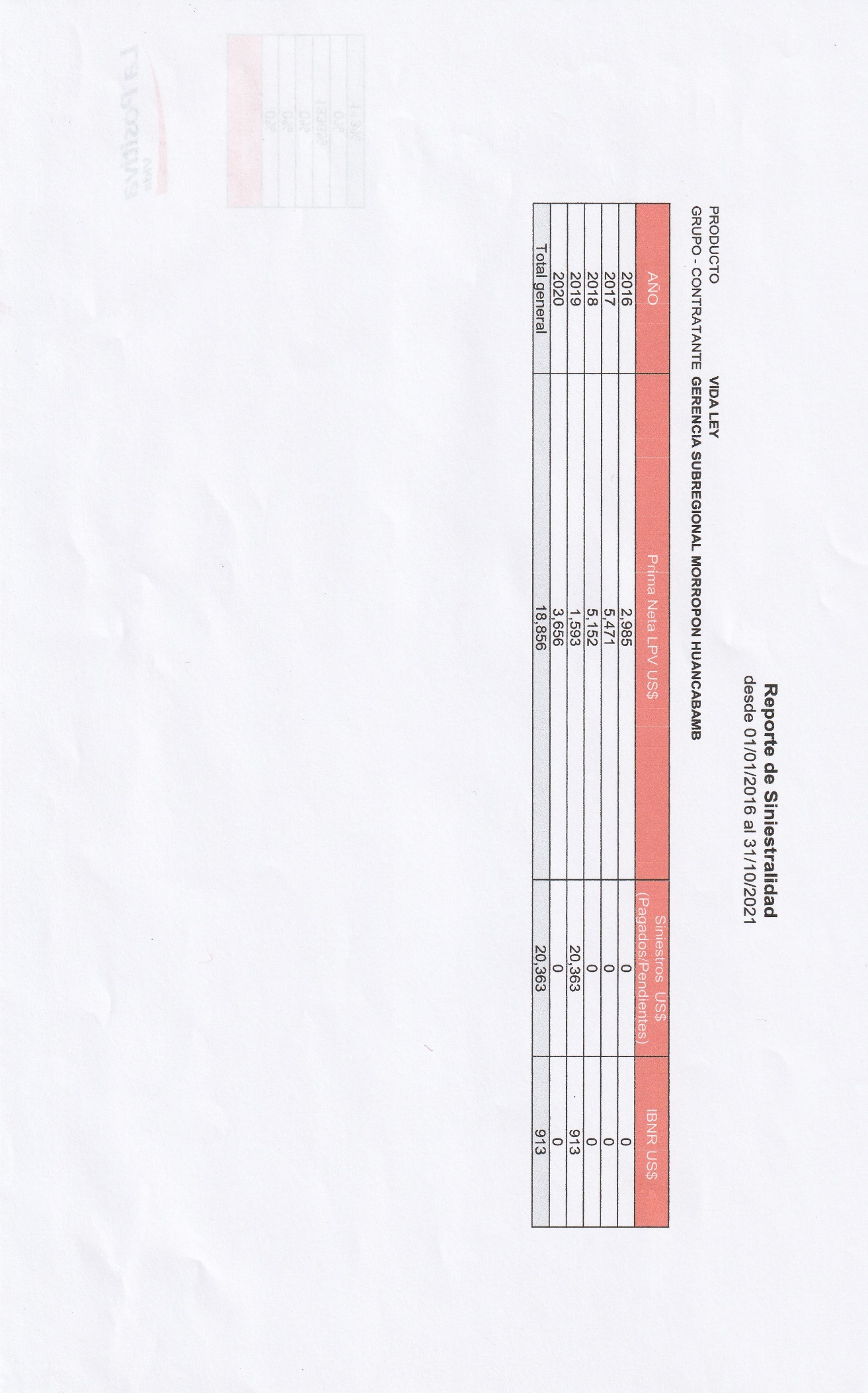 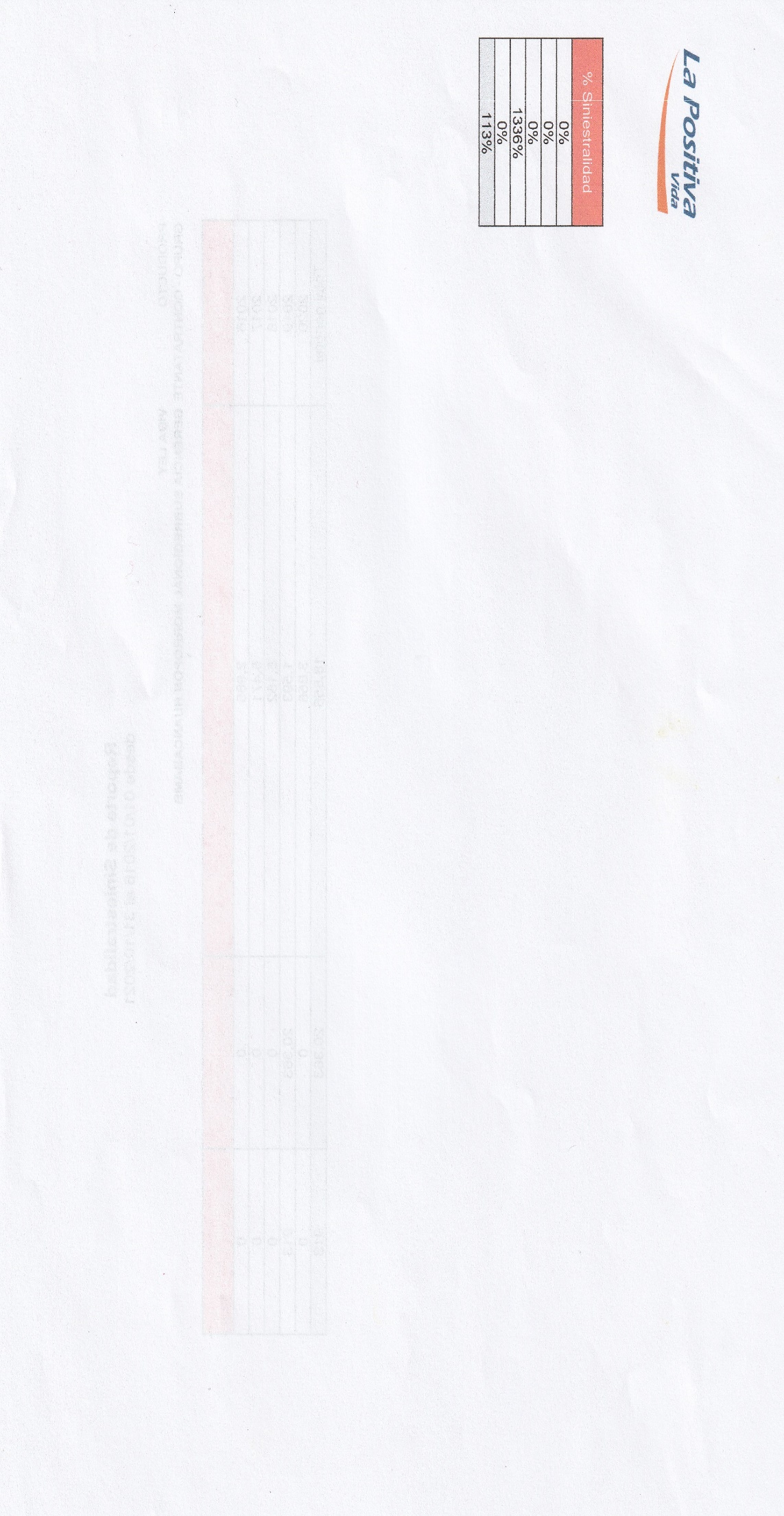 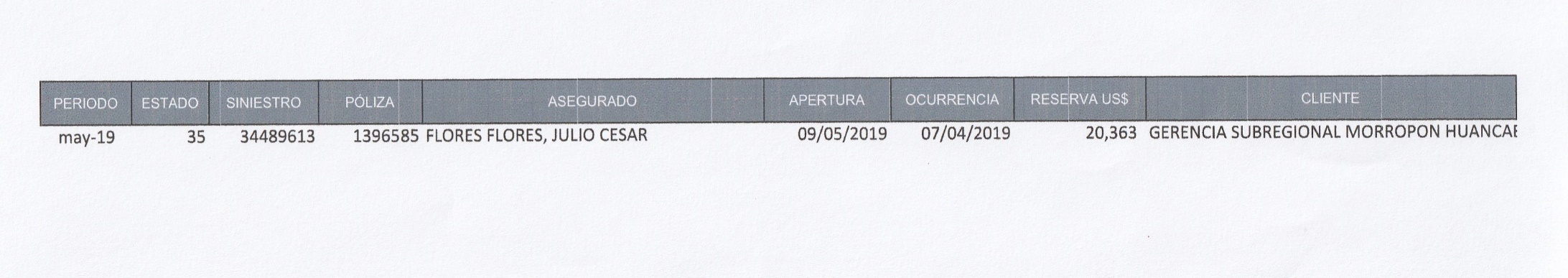 NºSímboloDescripción1[ABC] / […….]La información solicitada dentro de los corchetes sombreados debe ser completada por la Entidad durante la elaboración de las bases.2[ABC] / […….]Es una indicación, o información que deberá ser completada por la Entidad con posterioridad al otorgamiento de la buena pro para el caso específico de la elaboración de la PROFORMA DEL CONTRATO; o por los proveedores, en el caso de los ANEXOS de la oferta.3Se refiere a consideraciones importantes a tener en cuenta por el órgano encargado de las contrataciones o comité de selección, según corresponda y por los proveedores.4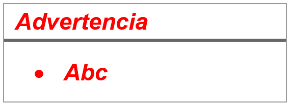 Se refiere a advertencias a tener en cuenta por el órgano encargado de las contrataciones o comité de selección, según corresponda y por los proveedores.5Se refiere a consideraciones importantes a tener en cuenta por el órgano encargado de las contrataciones o comité de selección, según corresponda y deben ser eliminadas una vez culminada la elaboración de las bases.NºCaracterísticasParámetros1MárgenesSuperior	: 2.5 cm          Inferior: 2.5 cmIzquierda: 2.5 cm          Derecha: 2.5 cm2FuenteArial3Estilo de FuenteNormal:  Para el contenido en generalCursiva: Para el encabezado y pie de página            Para las Consideraciones importantes (Ítem 3 del cuadro anterior)4Color de FuenteAutomático: Para el contenido en generalAzul          : Para las Consideraciones importantes (Ítem 3 del cuadro anterior)5Tamaño de Letra16 : Para las dos primeras hojas de las Secciones General y Específica11 : Para el nombre de los Capítulos.10 : Para el cuerpo del documento en general  9 : Para el encabezado y pie de página       Para el contenido de los cuadros, pudiendo variar, según la necesidad  8 : Para las Notas al pie6AlineaciónJustificada: Para el contenido en general y notas al pie.Centrada   : Para la primera página, los títulos de las Secciones y nombres                     de los Capítulos)7InterlineadoSencillo8EspaciadoAnterior  : 0Posterior : 09SubrayadoPara los nombres de las Secciones y para resaltar o hacer hincapié en algún concepto CAPÍTULO IETAPAS DEL PROCEDIMIENTO DE SELECCIÓNImportantePara registrarse como participante en un procedimiento de selección convocado por las Entidades del Estado Peruano, es necesario que los proveedores cuenten con inscripción vigente y estar habilitados ante el Registro Nacional de Proveedores (RNP) que administra el Organismo Supervisor de las Contrataciones del Estado (OSCE). Para obtener mayor información, se puede ingresar a la siguiente dirección electrónica: www.rnp.gob.pe.Los proveedores que deseen registrar su participación deben ingresar al SEACE utilizando su Certificado SEACE (usuario y contraseña). Asimismo, deben observar las instrucciones señaladas en el documento de orientación “Guía para el registro de participantes electrónico” publicado en https://www2.seace.gob.pe/.En caso los proveedores no cuenten con inscripción vigente en el RNP y/o se encuentren inhabilitados o suspendidos para ser participantes, postores y/o contratistas, el SEACE restringirá su registro, quedando a potestad de estos intentar nuevamente registrar su participación en el procedimiento de selección en cualquier otro momento, dentro del plazo establecido para dicha etapa, siempre que haya obtenido la vigencia de su inscripción o quedado sin efecto la sanción que le impuso el Tribunal de Contrataciones del Estado.ImportanteNo se absolverán consultas y observaciones a las bases que se presenten en forma física. Cuando exista divergencia entre lo indicado en el pliego de absolución de consultas y observaciones y la integración de bases, prevalece lo absuelto en el referido pliego; sin perjuicio, del deslinde de responsabilidades correspondiente.ImportanteLos formularios electrónicos que se encuentran en el SEACE y que los proveedores deben llenar para presentar sus ofertas, tienen carácter de declaración jurada.En caso la información contenida en los documentos escaneados que conforman la oferta no coincida con lo declarado a través del SEACE, prevalece la información declarada en los documentos escaneados.No se tomarán en cuenta las ofertas que se presenten en físico a la Entidad.ImportanteLos integrantes de un consorcio no pueden presentar ofertas individuales ni conformar más de un consorcio en un procedimiento de selección, o en un determinado ítem cuando se trate de procedimientos de selección según relación de ítems.ImportanteEn el caso de contratación de servicios en general que se presten fuera de la provincia de Lima y Callao, cuyo valor estimado no supere los doscientos mil Soles (S/ 200,000.00), a solicitud del postor se asigna una bonificación equivalente al diez por ciento (10%) sobre el puntaje total obtenido por los postores con domicilio en la provincia donde prestará el servicio, o en las provincias colindantes, sean o no pertenecientes al mismo departamento o región. El domicilio es el consignado en la constancia de inscripción ante el RNP. Lo mismo aplica en el caso de procedimientos de selección por relación de ítems, cuando algún ítem no supera el monto señalado anteriormente.ImportanteUna vez consentido el otorgamiento de la buena pro, el órgano encargado de las contrataciones o el órgano de la Entidad al que se haya asignado tal función realiza la verificación de la oferta presentada por el postor ganador de la buena pro conforme lo establecido en el numeral 64.6 del artículo 64 del Reglamento. CAPÍTULO IISOLUCIÓN DE CONTROVERSIAS DURANTE EL PROCEDIMIENTO DE SELECCIÓNImportanteUna vez otorgada la buena pro, el órgano encargado de las contrataciones o el comité de selección, según corresponda, está en la obligación de permitir el acceso de los participantes y postores al expediente de contratación, salvo la información calificada como secreta, confidencial o reservada por la normativa de la materia, a más tardar dentro del día siguiente de haberse solicitado por escrito. Luego de otorgada la buena pro no se da a conocer las ofertas cuyos requisitos de calificación no fueron analizados y revisados por el órgano encargado de las contrataciones o el comité de selección, según corresponda.A efectos de recoger la información de su interés, los postores pueden valerse de distintos medios, tales como: (i) la lectura y/o toma de apuntes, (ii) la captura y almacenamiento de imágenes, e incluso (iii) pueden solicitar copia de la documentación obrante en el expediente, siendo que, en este último caso, la Entidad deberá entregar dicha documentación en el menor tiempo posible, previo pago por tal concepto.El recurso de apelación se presenta ante la Mesa de Partes del Tribunal o ante las oficinas desconcentradas del OSCE, o en la Unidad de Trámite Documentario de la Entidad, según corresponda.CAPÍTULO IIIDEL CONTRATOImportanteEl órgano encargado de las contrataciones o el comité de selección, según corresponda, debe consignar en la sección específica de las bases la forma en que se perfeccionará el contrato, sea con la suscripción del contrato o la recepción de la orden de servicios. En caso la Entidad perfeccione el contrato con la recepción de la orden de servicios no debe incluir la proforma del contrato establecida en el Capítulo V de la sección específica de las bases.ImportanteEn los contratos cuyos montos sean iguales o menores a doscientos mil Soles (S/ 200,000.00), no corresponde presentar garantía de fiel cumplimiento de contrato ni garantía de fiel cumplimiento por prestaciones accesorias. Dicha excepción también aplica a los contratos derivados de procedimientos de selección por relación de ítems, cuando el monto del ítem adjudicado o la sumatoria de los montos de los ítems adjudicados no superen el monto señalado anteriormente, conforme a lo dispuesto en el literal a) del artículo 152 del Reglamento.En los contratos periódicos de prestación de servicios en general que celebren las Entidades con las micro y pequeñas empresas, estas últimas pueden otorgar como garantía de fiel cumplimiento el diez por ciento (10%) del monto del contrato, porcentaje que es retenido por la Entidad durante la primera mitad del número total de pagos a realizarse, de forma prorrateada en cada pago, con cargo a ser devuelto a la finalización del mismo, conforme lo establecen los numerales 149.4 y 149.5 del artículo 149  del Reglamento y el numeral 151.2 del artículo 151 del Reglamento.ImportanteCorresponde a la Entidad verificar que las garantías presentadas por el postor ganador de la buena pro y/o contratista cumplan con los requisitos y condiciones necesarios para su aceptación y eventual ejecución, sin perjuicio de la determinación de las responsabilidades funcionales que correspondan.AdvertenciaLos funcionarios de las Entidades no deben aceptar garantías emitidas bajo condiciones distintas a las establecidas en el presente numeral, debiendo tener en cuenta lo siguiente:1. La clasificadora de riesgo que asigna la clasificación a la empresa que emite la garantía debe encontrarse listada en el portal web de la SBS (http://www.sbs.gob.pe/sistema-financiero/clasificadoras-de-riesgo).2. Se debe identificar en la página web de la clasificadora de riesgo respectiva, cuál es la clasificación vigente de la empresa que emite la garantía, considerando la vigencia a la fecha de emisión de la garantía.3. Para fines de lo establecido en el artículo 148 del Reglamento, la clasificación de riesgo B, incluye las clasificaciones B+ y B.4. Si la empresa que otorga la garantía cuenta con más de una clasificación de riesgo emitida por distintas empresas listadas en el portal web de la SBS, bastará que en una de ellas cumpla con la clasificación mínima establecida en el Reglamento.En caso exista alguna duda sobre la clasificación de riesgo asignada a la empresa emisora de la garantía, se deberá consultar a la clasificadora de riesgos respectiva.De otro lado, además de cumplir con el requisito referido a la clasificación de riesgo, a efectos de verificar si la empresa emisora se encuentra autorizada por la SBS para emitir garantías, debe revisarse el portal web de dicha Entidad (http://www.sbs.gob.pe/sistema-financiero/relacion-de-empresas-que-se-encuentran-autorizadas-a-emitir-cartas-fianza).Los funcionarios competentes deben verificar la autenticidad de la garantía a través de los mecanismos establecidos (consulta web, teléfono u otros) por la empresa emisora.Advertencia               En caso de retraso en los pagos a cuenta o pago final por parte de la Entidad, salvo que se deba a caso fortuito o fuerza mayor, esta reconoce al contratista los intereses legales correspondientes, de conformidad con el artículo 39 de la Ley y 171 del Reglamento, debiendo repetir contra los responsables de la demora injustificada. CAPÍTULO IGENERALIDADESNombre:GERENCIA SUB REGIONAL MORROPON - HUANCABAMBARUC Nº:20484002992Domicilio legal:Av. Enrique Checa Eguiguren N° 186 – 188 ChulucanasHorario de atención Mesa de Partes de : 07:30 a 1.00 y 2.00 a 4.00 horasCorreo elect.: mesadepartesvirtual.gsrmh@regionpiura.gob.pe                       mesadepartesvirtual.gsrmhTeléfono y fax::073-388539, 073-378914Correo electrónico::jpacheco@regionpiura.gob.peSeguros MULTIRIESGOSEGURO DE DESHONESTIDAD (3D)SEGURO DE VEHICULOSVIDA LEYACCIDENTES PERSONALES (AP)Importante para la EntidadEn caso de procedimientos de selección según relación de ítems o por paquete consignar el detalle del objeto de estos.En caso de proyectos de inversión, se debe consignar el servicio materia de la convocatoria, y no la denominación del proyecto.ImportanteLa fuente de financiamiento debe corresponder a aquella prevista en la Ley de Equilibrio Financiero del Presupuesto del Sector Público del año fiscal en el cual se convoca el procedimiento de selección.ImportanteEl costo de entrega de un ejemplar de las bases no puede exceder el costo de su reproducción.CAPÍTULO IIDEL PROCEDIMIENTO DE SELECCIÓNImportanteDe conformidad con la vigesimosegunda Disposición Complementaria Final del Reglamento, en caso la Entidad (Ministerios y sus organismos públicos, programas o proyectos adscritos) haya difundido el requerimiento a través del SEACE siguiendo el procedimiento establecido en dicha disposición, no procede formular consultas u observaciones al requerimiento.AdvertenciaDe acuerdo con el artículo 4 del Decreto Legislativo N° 1246, las Entidades están prohibidas de exigir a los administrados o usuarios la información que puedan obtener directamente mediante la interoperabilidad a que se refieren los artículos 2 y 3 de dicho Decreto Legislativo. En esa medida, si la Entidad es usuaria de la Plataforma de Interoperabilidad del Estado – PIDE y siempre que el servicio web se encuentre activo en el Catálogo de Servicios de dicha plataforma, no corresponderá exigir el certificado de vigencia de poder y/o documento nacional de identidad.ImportanteEl órgano encargado de las contrataciones o el comité de selección, según corresponda, verifica la presentación de los documentos requeridos. De no cumplir con lo requerido, la oferta se considera no admitida.En caso de requerir estructura de costos o análisis de precios, esta se presenta para el perfeccionamiento del contrato.AdvertenciaEl órgano encargado de las contrataciones o el comité de selección, según corresponda, no podrá exigir al postor la presentación de documentos que no hayan sido indicados en los acápites “Documentos para la admisión de la oferta”, “Requisitos de calificación” y “Factores de evaluación”. N ° de Cuenta:631-052959Banco:Banco de la NaciónN° CCI:[......................................]AdvertenciaDe acuerdo con el artículo 4 del Decreto Legislativo N° 1246, las Entidades están prohibidas de exigir a los administrados o usuarios la información que puedan obtener directamente mediante la interoperabilidad a que se refieren los artículos 2 y 3 de dicho Decreto Legislativo. En esa medida, si la Entidad es usuaria de la Plataforma de Interoperabilidad del Estado – PIDE y siempre que el servicio web se encuentre activo en el Catálogo de Servicios de dicha plataforma, no corresponderá exigir los documentos previstos en los literales e) y f).ImportanteEn caso que el postor ganador de la buena pro sea un consorcio, las garantías que presente este para el perfeccionamiento del contrato, así como durante la ejecución contractual, de ser el caso, además de cumplir con las condiciones establecidas en el artículo 33 de la Ley y en el artículo 148 del Reglamento, deben consignar expresamente el nombre completo o la denominación o razón social de los integrantes del consorcio, en calidad de garantizados, de lo contrario no podrán ser aceptadas por las Entidades. No se cumple el requisito antes indicado si se consigna únicamente la denominación del consorcio, conforme lo dispuesto en la Directiva Participación de Proveedores en Consorcio en las Contrataciones del Estado”.En los contratos periódicos de prestación de servicios en general que celebren las Entidades con las micro y pequeñas empresas, estas últimas pueden otorgar como garantía de fiel cumplimiento el diez por ciento (10%) del monto del contrato, porcentaje que es retenido por la Entidad durante la primera mitad del número total de pagos a realizarse, de forma prorrateada en cada pago, con cargo a ser devuelto a la finalización del mismo, conforme lo establece el numeral 149.4 del artículo 149 y el numeral 151.2 del artículo 151 del Reglamento. Para dicho efecto los postores deben encontrarse registrados en el REMYPE, consignando en la Declaración Jurada de Datos del Postor (Anexo N° 1) o en la solicitud de retención de la garantía durante el perfeccionamiento del contrato, que tienen la condición de MYPE, lo cual será verificado por la Entidad en el link http://www2.trabajo.gob.pe/servicios-en-linea-2-2 opción consulta de empresas acreditadas en el REMYPE.En los contratos cuyos montos sean iguales o menores a doscientos mil Soles (S/ 200,000.00), no corresponde presentar garantía de fiel cumplimiento de contrato ni garantía de fiel cumplimiento por prestaciones accesorias. Dicha excepción también aplica a los contratos derivados de procedimientos de selección por relación de ítems, cuando el monto del ítem adjudicado o la sumatoria de los montos de los ítems adjudicados no supere el monto señalado anteriormente, conforme a lo dispuesto en el literal a) del artículo 152 del Reglamento.ImportanteCorresponde a la Entidad verificar que las garantías presentadas por el postor ganador de la buena pro cumplan con los requisitos y condiciones necesarios para su aceptación y eventual ejecución, sin perjuicio de la determinación de las responsabilidades funcionales que correspondan.De conformidad con el Reglamento Consular del Perú aprobado mediante Decreto Supremo N° 076-2005-RE para que los documentos públicos y privados extendidos en el exterior tengan validez en el Perú, deben estar legalizados por los funcionarios consulares peruanos y refrendados por el Ministerio de Relaciones Exteriores del Perú, salvo que se trate de documentos públicos emitidos en  países que formen parte del Convenio de la Apostilla, en cuyo caso bastará con que estos cuenten con la Apostilla de la Haya.La Entidad no puede exigir documentación o información adicional a la consignada en el presente numeral para el perfeccionamiento del contrato.Importante para la EntidadEsta disposición solo debe ser incluida en el caso que la Entidad considere la entrega de adelantos:ADELANTOS“La Entidad otorgará [CONSIGNAR NÚMERO DE ADELANTOS A OTORGARSE] adelantos directos por el [CONSIGNAR PORCENTAJE QUE NO DEBE EXCEDER EN CONJUNTO DEL 30% DEL MONTO DEL CONTRATO ORIGINAL] del monto del contrato original.El contratista debe solicitar los adelantos dentro de [CONSIGNAR EL PLAZO Y OPORTUNIDAD PARA LA SOLICITUD], adjuntando a su solicitud la garantía por adelantos mediante carta fianza o póliza de caución acompañada del comprobante de pago correspondiente. Vencido dicho plazo no procede la solicitud.La Entidad debe entregar el monto solicitado dentro de [CONSIGNAR EL PLAZO] siguientes a la presentación de la solicitud del contratista”.CAPÍTULO IIIREQUERIMIENTOImportante De conformidad con el numeral 29.8 del artículo 29 del Reglamento, el área usuaria es responsable de la adecuada formulación del requerimiento, debiendo asegurar la calidad técnica y reducir la necesidad de su reformulación por errores o deficiencias técnicas que repercutan en el proceso de contratación.ImportantePara determinar que los postores cuentan con las capacidades necesarias para ejecutar el contrato, el órgano encargado de las contrataciones o el comité de selección, según corresponda, incorpora los requisitos de calificación previstos por el área usuaria en el requerimiento, no pudiendo incluirse requisitos adicionales, ni distintos a los siguientes:ACAPACIDAD LEGALAHABILITACIÓNARequisitos: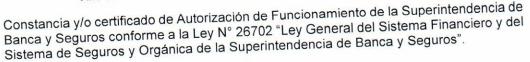 Acreditación: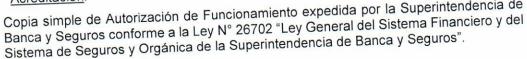 Por ejemplo, en caso que el objeto de la convocatoria sea el servicio de notificación de documentos u otros servicios postales, se debe requerir lo siguiente:Requisitos:El postor debe contar con contrato de concesión postal vigente en el ámbito de operación requerido (local, regional, nacional o internacional) aprobado por la Dirección General de Concesiones en Comunicaciones del Ministerio de Transportes y Comunicaciones o entidad competente.Acreditación:Copia del contrato de concesión para la prestación del servicio postal y de la Resolución Directoral aprobando la concesión postal expedida por la Dirección General de Concesiones en Comunicaciones del Ministerio de Transportes y Comunicaciones o entidad competente. Por ejemplo, en caso que el objeto de la convocatoria sea la contratación del servicio de seguridad, se debe requerir lo siguiente:Requisitos:El postor debe contar con:Inscripción vigente en el Registro Nacional de Empresas y Entidades que realizan actividades de intermediación laboral – RENEEIL. En dicha constancia se debe(n) detallar la(s) actividad(es) de [CONSIGNAR LAS ACTIVIDAD(ES) DE INTERMEDIACIÓN LABORAL EN LAS QUE DEBE ESTAR AUTORIZADO EL POSTOR].Autorización de funcionamiento para la prestación del servicio de vigilancia privada vigente en el ámbito geográfico en que se prestará el servicio, expedida por la Superintendencia Nacional de Control de Servicios de Seguridad, Armas, Municiones y Explosivos de Uso Civil –SUCAMEC (antes DICSCAMEC).Acreditación:Copia de la constancia vigente de estar inscrito en el Registro Nacional de Empresas y Entidades que realizan actividades de intermediación laboral – RENEEIL, expedida por el Ministerio de Trabajo y Promoción del Empleo.La autorización de funcionamiento para la prestación del servicio de vigilancia privada vigente en el ámbito geográfico en que se prestará el servicio, expedida por Superintendencia Nacional de Control de Servicios de Seguridad, Armas, Municiones y Explosivos de Uso Civil –SUCAMEC se verificará en el portal web de la SUCAMEC en https://www.sucamec.gob.pe/web/index.php/resoluciones-gssp.CEXPERIENCIA DEL POSTOR EN LA ESPECIALIDADRequisitos: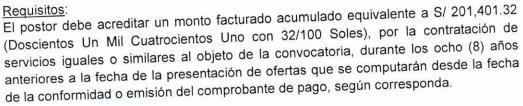 En el caso de postores que declaren en el Anexo N° 1 tener la condición de micro y pequeña empresa, se acredita una experiencia de 25,458.06, por la venta de servicios iguales o similares al objeto de la convocatoria, durante los ocho (8) años anteriores a la fecha de la presentación de ofertas que se computarán desde la fecha de la conformidad o emisión del comprobante de pago, según corresponda. En el caso de consorcios, todos los integrantes deben contar con la condición de micro y pequeña empresa.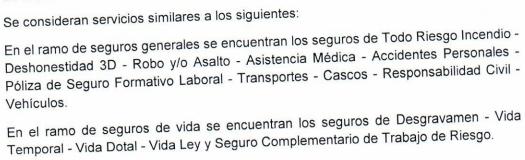 Acreditación:La experiencia del postor en la especialidad se acreditará con copia simple de (i) contratos u órdenes de servicios, y su respectiva conformidad o constancia de prestación; o (ii) comprobantes de pago cuya cancelación se acredite documental y fehacientemente, con voucher de depósito, nota de abono, reporte de estado de cuenta, cualquier otro documento emitido por Entidad del sistema financiero que acredite el abono o mediante cancelación en el mismo comprobante de pago, correspondientes a un máximo de veinte (20) contrataciones. En caso los postores presenten varios comprobantes de pago para acreditar una sola contratación, se debe acreditar que corresponden a dicha contratación; de lo contrario, se asumirá que los comprobantes acreditan contrataciones independientes, en cuyo caso solo se considerará, para la evaluación, las veinte (20) primeras contrataciones indicadas en el Anexo Nº 8 referido a la Experiencia del Postor en la EspecialidadEn el caso de servicios de ejecución periódica o continuada, solo se considera como experiencia la parte del contrato que haya sido ejecutada durante los ocho (8) años anteriores a la fecha de presentación de ofertas, debiendo adjuntarse copia de las conformidades correspondientes a tal parte o los respectivos comprobantes de pago cancelados.En los casos que se acredite experiencia adquirida en consorcio, debe presentarse la promesa de consorcio o el contrato de consorcio del cual se desprenda fehacientemente el porcentaje de las obligaciones que se asumió en el contrato presentado; de lo contrario, no se computará la experiencia proveniente de dicho contrato. Asimismo, cuando se presenten contratos derivados de procesos de selección convocados antes del 20.09.2012, la calificación se ceñirá al método descrito en la Directiva “Participación de Proveedores en Consorcio en las Contrataciones del Estado”, debiendo presumirse que el porcentaje de las obligaciones equivale al porcentaje de participación de la promesa de consorcio o del contrato de consorcio. En caso que en dichos documentos no se consigne el porcentaje de participación se presumirá que las obligaciones se ejecutaron en partes iguales.Si el titular de la experiencia no es el postor, consignar si dicha experiencia corresponde a la matriz en caso que el postor sea sucursal, o fue transmitida por reorganización societaria, debiendo acompañar la documentación sustentatoria correspondiente.Si el postor acredita experiencia de otra persona jurídica como consecuencia de una reorganización societaria, debe presentar adicionalmente el Anexo N° 9.Cuando en los contratos, órdenes de servicios o comprobantes de pago el monto facturado se encuentre expresado en moneda extranjera, debe indicarse el tipo de cambio venta publicado por la Superintendencia de Banca, Seguros y AFP correspondiente a la fecha de suscripción del contrato, de emisión de la orden de servicios o de cancelación del comprobante de pago, según corresponda. Sin perjuicio de lo anterior, los postores deben llenar y presentar el Anexo Nº 8 referido a la Experiencia del Postor en la EspecialidadImportanteSi como resultado de una consulta u observación corresponde precisarse o ajustarse el requerimiento, se solicita la autorización del área usuaria y se pone de conocimiento de tal hecho a la dependencia que aprobó el expediente de contratación, de conformidad con el numeral 72.3 del artículo 72 del Reglamento.El cumplimiento de los Términos de Referencia se realiza mediante la presentación de una declaración jurada. De ser el caso, adicionalmente la Entidad puede solicitar documentación que acredite el cumplimiento del algún componente de estos. Para dicho efecto, consignará de manera detallada los documentos que deben presentar los postores en el literal e) del numeral 2.2.1.1 de esta sección de las bases.Los requisitos de calificación determinan si los postores cuentan con las capacidades necesarias para ejecutar el contrato, lo que debe ser acreditado documentalmente, y no mediante declaración jurada.CAPÍTULO IVFACTORES DE EVALUACIÓN FACTOR DE EVALUACIÓN FACTOR DE EVALUACIÓN PUNTAJE / METODOLOGÍA PARA SU ASIGNACIÓNA.PRECIOPRECIOEvaluación:Se evaluará considerando el precio ofertado por el postor.Acreditación:Se acreditará mediante el registro en el SEACE o el documento que contiene el precio de la oferta (Anexo Nº 6), según corresponda.La evaluación consistirá en otorgar el máximo puntaje a la oferta de precio más bajo y otorgar a las demás ofertas puntajes inversamente proporcionales a sus respectivos precios, según la siguiente fórmula:Pi 	=     Om x PMP		 Oii= OfertaPi= Puntaje de la oferta a evaluarOi=Precio i  Om= Precio de la oferta más bajaPMP=Puntaje máximo del precio100 puntosPUNTAJE TOTAL100 puntosImportanteLos factores de evaluación elaborados por el órgano encargado de las contrataciones o el comité de selección, según corresponda, son objetivos y guardan vinculación, razonabilidad y proporcionalidad con el objeto de la contratación. Asimismo, estos no pueden calificar con puntaje el cumplimiento de los Términos de Referencia ni los requisitos de calificación.CAPÍTULO VPROFORMA DEL CONTRATOImportanteDependiendo del objeto del contrato, de resultar indispensable, puede incluirse cláusulas adicionales o la adecuación de las propuestas en el presente documento, las que en ningún caso pueden contemplar disposiciones contrarias a la normativa vigente ni a lo señalado en este capítulo.Importante para la EntidadDe preverse en los Términos de Referencia la ejecución de actividades de instalación, implementación u otros que deban realizarse de manera previa al inicio del plazo de ejecución, se debe consignar lo siguiente:“El plazo para la [CONSIGNAR LAS ACTIVIDADES PREVIAS PREVISTAS EN LOS TÉRMINOS DE REFERENCIA] es de [……...…], el mismo que se computa desde [INDICAR CONDICIÓN CON LA QUE DICHAS ACTIVIDADES SE INICIAN].”Importante para la EntidadEn el caso de contratación de prestaciones accesorias, se puede incluir la siguiente cláusula:CLÁUSULA …: PRESTACIONES ACCESORIAS“Las prestaciones accesorias tienen por objeto [CONSIGNAR EL OBJETO DE LAS PRESTACIONES ACCESORIAS].El monto de las prestaciones accesorias asciende a [CONSIGNAR MONEDA Y MONTO], que incluye todos los impuestos de Ley.El plazo de ejecución de las prestaciones accesorias es de [……..], el mismo que se computa desde [CONSIGNAR SI ES DEL DÍA SIGUIENTE DEL CUMPLIMIENTO DE LAS PRESTACIONES PRINCIPALES, DESDE LA FECHA QUE SE ESTABLEZCA EN EL CONTRATO O DESDE LA FECHA EN QUE SE CUMPLAN LAS CONDICIONES PREVISTAS EN EL CONTRATO PARA EL INICIO DE LA EJECUCIÓN DE LAS PRESTACIONES ACCESORIAS, DEBIENDO INDICAR LAS MISMAS EN ESTE ULTIMO CASO].[DE SER EL CASO, INCLUIR OTROS ASPECTOS RELACIONADOS A LA EJECUCIÓN DE LAS PRESTACIONES ACCESORIAS].”ImportanteAl amparo de lo dispuesto en el numeral 149.4 del artículo 149 del Reglamento de la Ley de Contrataciones del Estado, en el caso de contratos periódicos de prestación de servicios en general, si el postor ganador de la buena pro solicita la retención del diez por ciento (10%) del monto del contrato original como garantía de fiel cumplimiento de contrato, debe consignarse lo siguiente:“De fiel cumplimiento del contrato: [CONSIGNAR EL MONTO], a través de la retención que debe efectuar LA ENTIDAD, durante la primera mitad del número total de pagos a realizarse, de forma prorrateada, con cargo a ser devuelto a la finalización del mismo.”ImportanteAl amparo de lo dispuesto en el numeral 151.2 del artículo 151 del Reglamento de la Ley de Contrataciones del Estado, si el postor ganador de la buena pro solicita la retención del diez por ciento (10%) del monto del contrato de la prestación accesoria como garantía de fiel cumplimiento de prestaciones accesorias, debe consignarse lo siguiente:“De fiel cumplimiento por prestaciones accesorias: [CONSIGNAR EL MONTO], a través de la retención que debe efectuar LA ENTIDAD, durante la primera mitad del número total de pagos a realizarse, de forma prorrateada, con cargo a ser devuelto a la finalización del mismo.”ImportanteDe conformidad con el artículo 152 del Reglamento, no se constituirá garantía de fiel cumplimiento del contrato ni garantía de fiel cumplimiento por prestaciones accesorias, en contratos cuyos montos sean iguales o menores a doscientos mil Soles (S/ 200,000.00). Dicha excepción también aplica a los contratos derivados de procedimientos de selección por relación de ítems, cuando el monto del ítem adjudicado o la sumatoria de los montos de los ítems adjudicados no supere el monto señalado anteriormente.Importante para la EntidadSólo en el caso que la Entidad hubiese previsto otorgar adelanto, se debe incluir la siguiente cláusula:CLÁUSULA NOVENA: ADELANTO DIRECTO“LA ENTIDAD otorgará [CONSIGNAR NÚMERO DE ADELANTOS A OTORGARSE] adelantos directos por el [CONSIGNAR PORCENTAJE QUE NO DEBE EXCEDER DEL 30% DEL MONTO DEL CONTRATO ORIGINAL] del monto del contrato original.EL CONTRATISTA debe solicitar los adelantos dentro de [CONSIGNAR EL PLAZO Y OPORTUNIDAD PARA LA SOLICITUD], adjuntando a su solicitud la garantía por adelantos mediante carta fianza o póliza de caución acompañada del comprobante de pago correspondiente. Vencido dicho plazo no procederá la solicitud.LA ENTIDAD debe entregar el monto solicitado dentro de [CONSIGNAR EL PLAZO] siguientes a la presentación de la solicitud del contratista.”Penalidad Diaria =0.10 x monto vigentePenalidad Diaria =F x plazo vigente en díasImportanteDe haberse previsto establecer penalidades distintas a la penalidad por mora, incluir dichas penalidades, los supuestos de aplicación de penalidad, la forma de cálculo de la penalidad para cada supuesto y el procedimiento mediante el cual se verifica el supuesto a penalizar, conforme el artículo 163 del Reglamento de la Ley de Contrataciones del Estado.         “LA ENTIDAD”      “EL CONTRATISTA”DECLARACIÓN JURADA DE DATOS DEL POSTORNombre, Denominación o Razón Social :Domicilio Legal :RUC :RUC :Teléfono(s) :MYPEMYPEMYPESíNoCorreo electrónico :Correo electrónico :Correo electrónico :Correo electrónico :Correo electrónico :Correo electrónico :Correo electrónico :……...........................................................Firma, Nombres y Apellidos del postor oRepresentante legal, según correspondaImportanteLa notificación dirigida a la dirección de correo electrónico consignada se entenderá válidamente efectuada cuando la Entidad reciba acuse de recepción.ImportanteCuando se trate de consorcios, la declaración jurada es la siguiente:DECLARACIÓN JURADA DE DATOS DEL POSTORDatos del consorciado 1Nombre, Denominación o Razón Social :Domicilio Legal :RUC :RUC :Teléfono(s) :MYPEMYPEMYPESíNoCorreo electrónico :Correo electrónico :Correo electrónico :Correo electrónico :Correo electrónico :Correo electrónico :Correo electrónico :Datos del consorciado 2Nombre, Denominación o Razón Social :Domicilio Legal :RUC :RUC :Teléfono(s) :MYPEMYPEMYPESíNoCorreo electrónico :Correo electrónico :Correo electrónico :Correo electrónico :Correo electrónico :Correo electrónico :Correo electrónico :Datos del consorciado …Nombre, Denominación o Razón Social :Domicilio Legal :RUC :RUC :Teléfono(s) :MYPEMYPEMYPESíNoCorreo electrónico :Correo electrónico :Correo electrónico :Correo electrónico :Correo electrónico :Correo electrónico :Correo electrónico :Correo electrónico del consorcio: ……...........................................................Firma, Nombres y Apellidos del representante común del consorcioImportanteLa notificación dirigida a la dirección de correo electrónico consignada se entenderá válidamente efectuada cuando la Entidad reciba acuse de recepción.ImportanteEn el caso de consorcios, cada integrante debe presentar esta declaración jurada, salvo que sea presentada por el representante común del consorcio.ImportanteAdicionalmente, puede requerirse la presentación de documentación que acredite el cumplimiento de los términos de referencia, conforme a lo indicado en el acápite relacionado al contenido de las ofertas de la presente sección de las bases.1.OBLIGACIONES DE [NOMBRE, DENOMINACIÓN O RAZÓN SOCIAL DEL CONSORCIADO 1][ % ] [DESCRIBIR LAS OBLIGACIONES DEL CONSORCIADO 1]2.OBLIGACIONES DE [NOMBRE, DENOMINACIÓN O RAZÓN SOCIAL DEL CONSORCIADO 2][ % ] [DESCRIBIR LAS OBLIGACIONES DEL CONSORCIADO 2][DESCRIBIR LAS OBLIGACIONES DEL CONSORCIADO 2]TOTAL OBLIGACIONES100%..………………………………………….Consorciado 1Nombres, apellidos y firma del Consorciado 1 o de su Representante LegalTipo y N° de Documento de Identidad..…………………………………………..Consorciado 2Nombres, apellidos y firma del Consorciado 2 o de su Representante LegalTipo y N° de Documento de IdentidadImportanteDe conformidad con el artículo 52 del Reglamento, las firmas de los integrantes del consorcio deben ser legalizadas.Importante El postor que goce de alguna exoneración legal, debe indicar que su oferta no incluye el tributo materia de la exoneración, debiendo incluir el siguiente texto:“Mi oferta no incluye [CONSIGNAR EL TRIBUTO MATERIA DE LA EXONERACIÓN]”.CONCEPTOPRECIO TOTAL TOTALImportante El postor debe consignar el precio total de la oferta, sin perjuicio que, de resultar favorecido con la buena pro, presente el detalle de precios unitarios para el perfeccionamiento del contrato.El postor que goce de alguna exoneración legal, debe indicar que su oferta no incluye el tributo materia de la exoneración, debiendo incluir el siguiente texto:Mi oferta no incluye [CONSIGNAR EL TRIBUTO MATERIA DE LA EXONERACIÓN]”.Importante para la EntidadEn caso de procedimientos según relación de ítems, consignar lo siguiente:“El postor puede presentar el precio de su oferta en un solo documento o documentos independientes, en los ítems que se presente”.En caso de contrataciones que conllevan la ejecución de prestaciones accesorias, consignar lo siguiente:“El postor debe detallar en el precio de su oferta, el monto correspondiente a la prestación principal y las prestaciones accesorias”. Importante para la EntidadEn caso de la prestación de servicios bajo el esquema mixto de suma alzada y precios unitarios incluir el siguiente anexo:Importante El postor debe consignar en su oferta los precios unitarios de los componentes previstos para este sistema en el presente anexo y por un monto fijo integral de los componentes previstos a suma alzada.El postor que goce de alguna exoneración legal, debe indicar que su oferta no incluye el tributo materia de la exoneración, debiendo incluir el siguiente texto:Mi oferta no incluye [CONSIGNAR EL TRIBUTO MATERIA DE LA EXONERACIÓN]”.Importante El postor que goce de alguna exoneración legal, debe indicar que su oferta no incluye el tributo materia de la exoneración, debiendo incluir el siguiente texto:Mi oferta no incluye [CONSIGNAR EL TRIBUTO MATERIA DE LA EXONERACIÓN]”.Importante para la EntidadSi durante la fase de actos preparatorios, las Entidades advierten que es posible la participación de proveedores que gozan del beneficio de la exoneración del IGV prevista en la Ley Nº 27037, Ley de Promoción de la Inversión en la Amazonía, incluir el siguiente anexo:ImportanteCuando se trate de consorcios, esta declaración jurada será presentada por cada uno de los integrantes del consorcio, salvo que se trate de consorcios con contabilidad independiente, en cuyo caso debe ser suscrita por el representante común, debiendo indicar su condición de consorcio con contabilidad independiente y el número de RUC del consorcio. NºCLIENTECLIENTECLIENTEOBJETO DEL CONTRATON° CONTRATO / O/S / COMPROBANTE DE PAGO FECHA DEL CONTRATO O CP FECHA DE LA CONFORMIDAD DE SER EL CASOEXPERIENCIA PROVENIENTE DE:MONEDAIMPORTE TIPO DE CAMBIO VENTAMONTO FACTURADO ACUMULADO 12345678910………20TOTALTOTALTOTALTOTALTOTALTOTALTOTALTOTALTOTALImportanteA efectos de cautelar la veracidad de esta declaración, el postor puede verificar la información de la Relación de Proveedores Sancionados por el Tribunal de Contrataciones del Estado con Sanción Vigente en http://portal.osce.gob.pe/rnp/content/relación-de-proveedores-sancionados. También le asiste dicha facultad al órgano encargado de las contrataciones o al órgano de la Entidad al que se le haya asignado la función de verificación de la oferta presentada por el postor ganador de la buena pro.Importante para la EntidadEn el caso de contratación de servicios en general que se presten fuera de la provincia de Lima y Callao cuyo valor estimado no supere los doscientos mil Soles (S/ 200,000.00) o el procedimiento de selección según relación de ítem no supere dicho monto, se debe considerar el siguiente anexo:ImportantePara asignar la bonificación, el órgano encargado de las contrataciones o comité de selección, según corresponda, verifica el domicilio consignado por el postor en el Registro Nacional de Proveedores (RNP).Para que el postor pueda acceder a la bonificación, debe cumplir con las condiciones establecidas en el literal f) del artículo 50 del Reglamento.ImportanteCuando se trate de consorcios, la declaración jurada es la siguiente:ImportantePara asignar la bonificación, el órgano encargado de las contrataciones o comité de selección, según corresponda, verifica el domicilio consignado de los integrantes del consorcio, en el Registro Nacional de Proveedores (RNP).Para que un consorcio pueda acceder a la bonificación, cada uno de sus integrantes debe cumplir con las condiciones establecidas en el literal f) del artículo 50 del Reglamento.ImportantePara asignar la bonificación, el órgano encargado de las contrataciones o comité de selección, según corresponda, verifica la página web del Ministerio de Trabajo y Promoción del Empleo en la sección consulta de empresas acreditadas en el REMYPE en el link http://www2.trabajo.gob.pe/servicios-en-linea-2-2/. Para que un consorcio pueda acceder a la bonificación, cada uno de sus integrantes debe cumplir con la condición de micro y pequeña empresa. IMULTIRIESGOSIIDESHONESTIAD 3DIIIVEHICULOSIVACCIDENTES PERSONALESVVIDA LEY No. 688N° TIPO DE VEHICULO MARCA MODELO MOTOR AÑO SUMA ASEGURADA PLACA 01 CAMIONETA TOYOTA 4x4 1KD5017415 2010 U$ 18,900 EGB-563 02 CAMIONETA TOYOTA 4x4 1KDA206385 2013 U$ 23,400 EGO-023 03 CAMIONETA MITSUBISHI 4x4 4D56UGF85768 2015 U$ 26,100 EGV-062 04CAMIONETATOYOTA4x48AJKA3CDGM30838462020U$ 30,215.EAF-261N° TIPO DE VEHICULO MARCA MODELO MOTOR AÑO SUMA ASEGURADA PLACA 01 Moto lineal Honda XLR250 MD34EA511486 2009 U$ 2,700.00 EA-1025 COBERTURAS: COBERTURAS: Muerte Accidental  $                                  10,000.00 Invalidez Permanente  $                                  10,000.00 Gastos de Curación                          $                                    2,500.00 Gastos de Sepelio  $                                    2,000.00 Traslado por Evacuación 
(Avión comercial y/o Ambulancia) $                                    2,000.00 GERENCIA SUB REGIONAL MORROPON - HUANCABAMBA – RELACION DE PERSONAL INTEGRANTEGERENCIA SUB REGIONAL MORROPON - HUANCABAMBA – RELACION DE PERSONAL INTEGRANTEGERENCIA SUB REGIONAL MORROPON - HUANCABAMBA – RELACION DE PERSONAL INTEGRANTEGERENCIA SUB REGIONAL MORROPON - HUANCABAMBA – RELACION DE PERSONAL INTEGRANTEGERENCIA SUB REGIONAL MORROPON - HUANCABAMBA – RELACION DE PERSONAL INTEGRANTEGERENCIA SUB REGIONAL MORROPON - HUANCABAMBA – RELACION DE PERSONAL INTEGRANTEGERENCIA SUB REGIONAL MORROPON - HUANCABAMBA – RELACION DE PERSONAL INTEGRANTEGERENCIA SUB REGIONAL MORROPON - HUANCABAMBA – RELACION DE PERSONAL INTEGRANTERUC: 20484002992RUC: 20484002992RUC: 20484002992RUC: 20484002992RUC: 20484002992RUC: 20484002992RUC: 20484002992RUC: 20484002992DIRECCION: AV. ENRIQUE CHECA EGUIGUREN N° 186 - 188 CHULUCANAS  DIRECCION: AV. ENRIQUE CHECA EGUIGUREN N° 186 - 188 CHULUCANAS  DIRECCION: AV. ENRIQUE CHECA EGUIGUREN N° 186 - 188 CHULUCANAS  DIRECCION: AV. ENRIQUE CHECA EGUIGUREN N° 186 - 188 CHULUCANAS  DIRECCION: AV. ENRIQUE CHECA EGUIGUREN N° 186 - 188 CHULUCANAS  DIRECCION: AV. ENRIQUE CHECA EGUIGUREN N° 186 - 188 CHULUCANAS  DIRECCION: AV. ENRIQUE CHECA EGUIGUREN N° 186 - 188 CHULUCANAS  DIRECCION: AV. ENRIQUE CHECA EGUIGUREN N° 186 - 188 CHULUCANAS  N°APELLIDOS Y NOMBRESDNIFECHA DE NACIMIENTOEDADFECHA DE INGRESOSUELDO MENSUALREGIMEN1ACEDO CHERRES SARITA LUCITANIA407682537/04/1979421/02/20162,200.00Serv. Pers.2ARELLANO ADRIANZEN MANUEL JESUS444555375/07/1987342/04/20114,000.00CAS3BRUNO FACUNDO JOSE ALFREDO412058607/12/19794110/01/20195,334.02Designado 4CAMACHO OTERO MARICELA DEL ROSARIO0260015720/12/1962589/03/19873,573.22Nombrada5CASTILLO CORDOVA SIMON RICARDO0331043931/05/19635826/01/20162,313.00Serv. Pers.6CHONG RODRIGUEZ JORGE ADALBERTO1660886323/04/1961601/11/19864,101.36Nombrado7CORDOVA GARCIA MANUEL JESUS026054987/01/19586311/03/19854,101.36Nombrado8CORDOVA ROMAN SOCORRO MADELEINE 028854194/03/1967541/07/19903,529.67Nombrada9CORREA CAMPOS DIANA0261855619/04/1966551/07/20072,900.00Serv. Pers.10COVEÑAS HUERTAS FLOR DE MARIA8022692821/10/1979421/01/20122,280.00Serv. Pers.11DELGADO SANCHEZ SILVIA KARINA4017075614/08/1978439/06/20162,950.00Serv. Pers.12DIOSES SANDOVAL PERCY LEONEL4126810315/10/19814013/06/20162,400.00Serv. Pers.13ELERA RIOS MERECEDES ELIZABETH0320615211/09/1964571/04/19863,531.66Nombrada14ESTRADA FEBRES ZENON ROBERTO 0277415910/12/1952684/04/19843,567.44Nombrado15FERIA ROSAS MANUEL MARTIN416913202/11/1980416/03/20204,876.26Designado 16FLORES ZUÑIGA RICARDO164520949/11/1955661/04/19873,569.38Nombrado17GRANDA ABRAMONTE JOSE FELIX419344247/08/19814018/09/20171,500.00Serv. Pers.18HOLGUIN RIVERA IBRAIN ADRIANO026319817/03/1964573/02/202010,000.00Designado 19INOÑAN REQUENA MERY MATILDE 0286933818/04/19764512/04/20183,000.00Serv. Pers.20LABAN ELERA VICTOR TEODORO0268955616/09/1957641/07/19884,166.24Nombrado21LABAN HUAMAN MAXIMO0320061616/03/1957641/04/19853,532.15Nombrado22LOPEZ ENCALADA LEONCIO ALONSO0277019416/06/1969524/09/20205,334.02Designado 23LOPEZ GALLIRGOS INGRID ELIZABETH0287421521/06/1976451/01/20122,480.00Serv. Pers.24MARTINEZ LACHAPELLE MARTINA PIEDAD0261587428/06/1963581/09/19823,572.15Nombrada25MERINO SORBINO ROBERTO0356017118/01/19586315/07/19903,531.40Nombrado26MEZONES CORODVA SEGUNDO EDILBERTO0280608925/09/1966551/03/19893,584.56Nombrado27MEZONES RIOS JORGE LUIS033384934/05/19675422/10/20103,552.02Nombrado28MONDRAGON FLORES TEOFILO028221355/03/19695229/09/20174,000.00Serv. Pers.29MORALES ZURITA NORMA033818204/03/1978439/09/20161,200.00Serv. Pers.30NAYRA FRIAS CRISTOBAL032368365/06/1958631/05/19864,906.16Nombrado31NIZAMA PAZ REANTO DOUGLAS1659066914/07/1958639/04/19874,120.41Nombrado32NUÑEZ URBINA HENRY4066728828/02/1978431/01/20121,900.00Serv. Pers.33OJEDA RIVERA JOSE LUIS0268777122/07/1966551/07/19903,612.50Nombrado34PAREDES CABALLERO JORGE LUIS0845577825/06/19616010/01/20194,876.26Serv. Pers.35PARIHUAMAN CRUZ IRMA ESTHER0263206810/04/19596220/02/19883,544.27Nombrada36PINTO CHONG JOSE LUIS4075032121/02/1980414/09/20205,334.02Designado 37PURIZACA CABRERA CESAR ADRIAN411140688/09/19814026/10/20205,334.02Designado 38RAMIREZ MANRIQUE VICTOR ROBODAN419308809/06/1983382/11/20164,200.00Serv. Pers.39RIVERA CORODOVA JULIO CESAR4206986320/08/1983382/07/20151,600.00Serv. Pers.40RUIZ JIMENEZ NILDA JOHANA4144944516/08/1982392/02/20182,000.00Serv. Pers.41SEMINARIO CARRASCO MIGUEL IGNACIO 3254584514/11/19754518/01/20162,200.00Serv. Pers.42SILVA RUIZ ANA MARIA0268015426/09/1958632/02/20034,000.00CAS43SOTO CORDOVA MARIA CLEOFE026485499/05/1966552/04/20113,500.00CAS44TALLEDO COVEÑAS MIGUEL LENIN0286647426/04/19754630/10/20153,000.00Serv. Pers.45TINEO HUANCAS SERGIO RODIL4054949024/06/1979425/08/20204,876.26Designado 46VALLADARES GORDILLO VERONICA 0387065327/02/19764510/01/20194,876.26Designada47ZAPATA MORE MOISES ADRIAN0288474616/06/19754601/007/20122,800.00Serv. Pers.48ZAVALA ZEGARRA MARIELA INES0308034718/09/19645719/03/19843,544.64NombradaTOTALTOTALTOTALTOTALTOTALTOTAL174,904.71Rango de EdadesTRABAJADORESTRABAJADORESRango de EdadesCantidad de personalPlanilla Mensual (*)18-400721,034.0241-451241,306.82 46-5003  8,000.0051-550830,012.7756-600835,512.2961-650831,901.9966-7002 7,136.8271 a más00        0.00Totales48        S/ 174,904.71COBERTURAS PRINCIPALESSUMAS ASEGURADASSUMAS ASEGURADASMuerte Natural16 Remuneraciones Mensuales16 Remuneraciones MensualesMuerte Accidental32 Remuneraciones Mensuales32 Remuneraciones MensualesInvalidez Total y Permanente por Accidente32 Remuneraciones Mensuales32 Remuneraciones MensualesCOBERTURAS COMPLEMENTARIAS ADICIONALES SUMAS ASEGURADAS       LímiteCOBERTURAS COMPLEMENTARIAS ADICIONALES SUMAS ASEGURADASMáximo (S/.)Gastos de Sepelio3 Remuneraciones Mensuales7,500Desgravamen por deudas contraídas con la entidad5 Remuneraciones Mensuales10,000Desamparo Súbito Familiar5 Remuneraciones Mensuales30,000Anticipo por Enfermedades Terminales8 Remuneraciones Mensuales7,500 Renta Familiar (*)½ Remuneraciones Mensuales6,000Incapacidad para el Trabajo6 Remuneraciones Mensuales7,500Fallecimiento por Cáncer5 Remuneraciones Mensuales7,500Trasplante de Órganos5 Remuneraciones Mensuales15,000ACV5 Remuneraciones Mensuales7,500Infarto al Miocardio5 Remuneraciones Mensuales7,500Quemaduras5 Remuneraciones Mensuales7,500Ceguera5 Remuneraciones Mensuales7,500Sordera5 Remuneraciones Mensuales7,500Insuficiencia Renal Crónica5 Remuneraciones Mensuales7,500Cirugía Puente Aortocoronario5 Remuneraciones Mensuales7,500Esclerosis Múltiple2 Remuneraciones Mensuales5,000Coma2 Remuneraciones Mensuales5,000Hijo Póstumo5 Remuneraciones Mensuales7,500Repatriación de Restos5 Remuneraciones Mensuales7,500Traslado al Lugar de Origen5 Remuneraciones Mensuales7,500GERENCIA SUB REGIONAL MORROPON - HUANCABAMBA – RELACION DE PERSONAL INTEGRANTEGERENCIA SUB REGIONAL MORROPON - HUANCABAMBA – RELACION DE PERSONAL INTEGRANTEGERENCIA SUB REGIONAL MORROPON - HUANCABAMBA – RELACION DE PERSONAL INTEGRANTEGERENCIA SUB REGIONAL MORROPON - HUANCABAMBA – RELACION DE PERSONAL INTEGRANTEGERENCIA SUB REGIONAL MORROPON - HUANCABAMBA – RELACION DE PERSONAL INTEGRANTEGERENCIA SUB REGIONAL MORROPON - HUANCABAMBA – RELACION DE PERSONAL INTEGRANTEGERENCIA SUB REGIONAL MORROPON - HUANCABAMBA – RELACION DE PERSONAL INTEGRANTEGERENCIA SUB REGIONAL MORROPON - HUANCABAMBA – RELACION DE PERSONAL INTEGRANTERUC: 20484002992RUC: 20484002992RUC: 20484002992RUC: 20484002992RUC: 20484002992RUC: 20484002992RUC: 20484002992RUC: 20484002992DIRECCION: AV. ENRIQUE CHECA EGUIGUREN N° 186 - 188 CHULUCANAS  DIRECCION: AV. ENRIQUE CHECA EGUIGUREN N° 186 - 188 CHULUCANAS  DIRECCION: AV. ENRIQUE CHECA EGUIGUREN N° 186 - 188 CHULUCANAS  DIRECCION: AV. ENRIQUE CHECA EGUIGUREN N° 186 - 188 CHULUCANAS  DIRECCION: AV. ENRIQUE CHECA EGUIGUREN N° 186 - 188 CHULUCANAS  DIRECCION: AV. ENRIQUE CHECA EGUIGUREN N° 186 - 188 CHULUCANAS  DIRECCION: AV. ENRIQUE CHECA EGUIGUREN N° 186 - 188 CHULUCANAS  DIRECCION: AV. ENRIQUE CHECA EGUIGUREN N° 186 - 188 CHULUCANAS  N°APELLIDOS Y NOMBRESDNIFECHA DE NACIMIENTOEDADFECHA DE INGRESOSUELDO MENSUALREGIMEN1ACEDO CHERRES SARITA LUCITANIA407682537/04/1979421/02/20162,200.00Serv. Pers.2ARELLANO ADRIANZEN MANUEL JESUS444555375/07/1987342/04/20114,000.00CAS3BRUNO FACUNDO JOSE ALFREDO412058607/12/19794110/01/20195,334.02Designado 4CAMACHO OTERO MARICELA DEL ROSARIO0260015720/12/1962589/03/19873,573.22Nombrada5CASTILLO CORDOVA SIMON RICARDO0331043931/05/19635826/01/20162,313.00Serv. Pers.6CHONG RODRIGUEZ JORGE ADALBERTO1660886323/04/1961601/11/19864,101.36Nombrado7CORDOVA GARCIA MANUEL JESUS026054987/01/19586311/03/19854,101.36Nombrado8CORDOVA ROMAN SOCORRO MADELEINE 028854194/03/1967541/07/19903,529.67Nombrada9CORREA CAMPOS DIANA0261855619/04/1966551/07/20072,900.00Serv. Pers.10COVEÑAS HUERTAS FLOR DE MARIA8022692821/10/1979421/01/20122,280.00Serv. Pers.11DELGADO SANCHEZ SILVIA KARINA4017075614/08/1978439/06/20162,950.00Serv. Pers.12DIOSES SANDOVAL PERCY LEONEL4126810315/10/19814013/06/20162,400.00Serv. Pers.13ELERA RIOS MERECEDES ELIZABETH0320615211/09/1964571/04/19863,531.66Nombrada14ESTRADA FEBRES ZENON ROBERTO 0277415910/12/1952684/04/19843,567.44Nombrado15FERIA ROSAS MANUEL MARTIN416913202/11/1980416/03/20204,876.26Designado 16FLORES ZUÑIGA RICARDO164520949/11/1955661/04/19873,569.38Nombrado17GRANDA ABRAMONTE JOSE FELIX419344247/08/19814018/09/20171,500.00Serv. Pers.18HOLGUIN RIVERA IBRAIN ADRIANO026319817/03/1964573/02/202010,000.00Designado 19INOÑAN REQUENA MERY MATILDE 0286933818/04/19764512/04/20183,000.00Serv. Pers.20LABAN ELERA VICTOR TEODORO0268955616/09/1957641/07/19884,166.24Nombrado21LABAN HUAMAN MAXIMO0320061616/03/1957641/04/19853,532.15Nombrado22LOPEZ ENCALADA LEONCIO ALONSO0277019416/06/1969524/09/20205,334.02Designado 23LOPEZ GALLIRGOS INGRID ELIZABETH0287421521/06/1976451/01/20122,480.00Serv. Pers.24MARTINEZ LACHAPELLE MARTINA PIEDAD0261587428/06/1963581/09/19823,572.15Nombrada25MERINO SORBINO ROBERTO0356017118/01/19586315/07/19903,531.40Nombrado26MEZONES CORODVA SEGUNDO EDILBERTO0280608925/09/1966551/03/19893,584.56Nombrado27MEZONES RIOS JORGE LUIS033384934/05/19675422/10/20103,552.02Nombrado28MONDRAGON FLORES TEOFILO028221355/03/19695229/09/20174,000.00Serv. Pers.29MORALES ZURITA NORMA033818204/03/1978439/09/20161,200.00Serv. Pers.30NAYRA FRIAS CRISTOBAL032368365/06/1958631/05/19864,906.16Nombrado31NIZAMA PAZ REANTO DOUGLAS1659066914/07/1958639/04/19874,120.41Nombrado32NUÑEZ URBINA HENRY4066728828/02/1978431/01/20121,900.00Serv. Pers.33OJEDA RIVERA JOSE LUIS0268777122/07/1966551/07/19903,612.50Nombrado34PAREDES CABALLERO JORGE LUIS0845577825/06/19616010/01/20194,876.26Serv. Pers.35PARIHUAMAN CRUZ IRMA ESTHER0263206810/04/19596220/02/19883,544.27Nombrada36PINTO CHONG JOSE LUIS4075032121/02/1980414/09/20205,334.02Designado 37PURIZACA CABRERA CESAR ADRIAN411140688/09/19814026/10/20205,334.02Designado 38RAMIREZ MANRIQUE VICTOR ROBODAN419308809/06/1983382/11/20164,200.00Serv. Pers.39RIVERA CORODOVA JULIO CESAR4206986320/08/1983382/07/20151,600.00Serv. Pers.40RUIZ JIMENEZ NILDA JOHANA4144944516/08/1982392/02/20182,000.00Serv. Pers.41SEMINARIO CARRASCO MIGUEL IGNACIO 3254584514/11/19754518/01/20162,200.00Serv. Pers.42SILVA RUIZ ANA MARIA0268015426/09/1958632/02/20034,000.00CAS43SOTO CORDOVA MARIA CLEOFE026485499/05/1966552/04/20113,500.00CAS44TALLEDO COVEÑAS MIGUEL LENIN0286647426/04/19754630/10/20153,000.00Serv. Pers.45TINEO HUANCAS SERGIO RODIL4054949024/06/1979425/08/20204,876.26Designado 46VALLADARES GORDILLO VERONICA 0387065327/02/19764510/01/20194,876.26Designada47ZAPATA MORE MOISES ADRIAN0288474616/06/19754601/007/20122,800.00Serv. Pers.48ZAVALA ZEGARRA MARIELA INES0308034718/09/19645719/03/19843,544.64NombradaTOTALTOTALTOTALTOTALTOTALTOTAL174,904.71GERENCIA SUB REGIONAL MORROPON - HUANCABAMBA GERENCIA SUB REGIONAL MORROPON - HUANCABAMBA GERENCIA SUB REGIONAL MORROPON - HUANCABAMBA GERENCIA SUB REGIONAL MORROPON - HUANCABAMBA GERENCIA SUB REGIONAL MORROPON - HUANCABAMBA GERENCIA SUB REGIONAL MORROPON - HUANCABAMBA GERENCIA SUB REGIONAL MORROPON - HUANCABAMBA GERENCIA SUB REGIONAL MORROPON - HUANCABAMBA GERENCIA SUB REGIONAL MORROPON - HUANCABAMBA GERENCIA SUB REGIONAL MORROPON - HUANCABAMBA RUC : 20484002992RUC : 20484002992RUC : 20484002992RUC : 20484002992RUC : 20484002992RUC : 20484002992RUC : 20484002992RUC : 20484002992RUC : 20484002992RUC : 20484002992AV ENRIQUE CHECA EGUIGUREN #186 - CHULUCANASAV ENRIQUE CHECA EGUIGUREN #186 - CHULUCANASAV ENRIQUE CHECA EGUIGUREN #186 - CHULUCANASAV ENRIQUE CHECA EGUIGUREN #186 - CHULUCANASAV ENRIQUE CHECA EGUIGUREN #186 - CHULUCANASAV ENRIQUE CHECA EGUIGUREN #186 - CHULUCANASAV ENRIQUE CHECA EGUIGUREN #186 - CHULUCANASAV ENRIQUE CHECA EGUIGUREN #186 - CHULUCANASAV ENRIQUE CHECA EGUIGUREN #186 - CHULUCANASAV ENRIQUE CHECA EGUIGUREN #186 - CHULUCANASRELACION DE VEHICULOS RELACION DE VEHICULOS RELACION DE VEHICULOS RELACION DE VEHICULOS RELACION DE VEHICULOS RELACION DE VEHICULOS RELACION DE VEHICULOS RELACION DE VEHICULOS RELACION DE VEHICULOS RELACION DE VEHICULOS N°TIPO DE VEHICULOSMARCAMODELOMOTORASIENTOSAÑOSUMA ASEGURADAUSOPLACA1CAMIONETATOYOTA4X41KD501741552010U$18,900PARTICULAREGB-5632CAMIONETATOYOTA4X41KDA20638552013U$23,400PARTICULAREGO-0233CAMIONETAMITSUBISHI4X44D56UGF8576852015U$26,100PARTICULAREGV-0624CAMIONETATOYOTA4X48AJKA3CDGM384652020U$30,215PARTICULAREAF-2615MOTO LINEALHONDAXL R250MD34EA51148622009U$2,700PARTICULAREA - 1025   Desglose de Valores Declarados por Inmueble:   Desglose de Valores Declarados por Inmueble:   Desglose de Valores Declarados por Inmueble:   Desglose de Valores Declarados por Inmueble:   Desglose de Valores Declarados por Inmueble:Asegurado:   Asegurado:   Ramo:Ramo:Vigencia:   Vigencia:   DIRECCIONDIRECCIONDIRECCIONDIRECCIONDIRECCIONCARACTERISTICASCARACTERISTICASCARACTERISTICASCARACTERISTICASCARACTERISTICASVALORES DECLARADOS AL 100%VALORES DECLARADOS AL 100%VALORES DECLARADOS AL 100%VALORES DECLARADOS AL 100%N°Tipo de VíaDpto.ProvinciaDistritoNúmero deNúmero deAño de 
ConstrucciónUso
(I)T.E.P. (*)
(II)EdificacionesContenido (Maquinaria móvil, equipos electrónico, existencias, muebles, útiles y enseres)Lucro cesanteTOTAL GENERALN°Tipo de VíaDpto.ProvinciaDistritoPisosSótanoAño de 
ConstrucciónUso
(I)T.E.P. (*)
(II)EdificacionesContenido (Maquinaria móvil, equipos electrónico, existencias, muebles, útiles y enseres)Lucro cesanteTOTAL GENERAL1Av. Enrique Checa Eguiguren N° 186 – 188 PiuraMorropónChulucanas31987U0021y2101,201.21                        257,902.79   359,104.00 TOTAL US$TOTAL US$TOTAL US$TOTAL US$TOTAL US$TOTAL US$TOTAL US$TOTAL US$TOTAL US$TOTAL US$101,201.21257,902.79359,104.00(*) T.E.P. = Tipo de Estructura Predominante(*) T.E.P. = Tipo de Estructura Predominante(**)          = Ver Notas adicionales(**)          = Ver Notas adicionalesGERENCIA SUB REGIONAL MORROPON - HUANCABAMBA GERENCIA SUB REGIONAL MORROPON - HUANCABAMBA GERENCIA SUB REGIONAL MORROPON - HUANCABAMBA GERENCIA SUB REGIONAL MORROPON - HUANCABAMBA GERENCIA SUB REGIONAL MORROPON - HUANCABAMBA GERENCIA SUB REGIONAL MORROPON - HUANCABAMBA GERENCIA SUB REGIONAL MORROPON - HUANCABAMBA GERENCIA SUB REGIONAL MORROPON - HUANCABAMBA RUC : 20484002992RUC : 20484002992RUC : 20484002992RUC : 20484002992RUC : 20484002992RUC : 20484002992RUC : 20484002992RUC : 20484002992DIRECCION : AV. ENRIQUE CHECA EGUIGUREN #186 - CHULUCANAS  DIRECCION : AV. ENRIQUE CHECA EGUIGUREN #186 - CHULUCANAS  DIRECCION : AV. ENRIQUE CHECA EGUIGUREN #186 - CHULUCANAS  DIRECCION : AV. ENRIQUE CHECA EGUIGUREN #186 - CHULUCANAS  DIRECCION : AV. ENRIQUE CHECA EGUIGUREN #186 - CHULUCANAS  DIRECCION : AV. ENRIQUE CHECA EGUIGUREN #186 - CHULUCANAS  DIRECCION : AV. ENRIQUE CHECA EGUIGUREN #186 - CHULUCANAS  DIRECCION : AV. ENRIQUE CHECA EGUIGUREN #186 - CHULUCANAS  DIRECCION : AV. ENRIQUE CHECA EGUIGUREN #186 - CHULUCANAS  DIRECCION : AV. ENRIQUE CHECA EGUIGUREN #186 - CHULUCANAS  DIRECCION : AV. ENRIQUE CHECA EGUIGUREN #186 - CHULUCANAS  DIRECCION : AV. ENRIQUE CHECA EGUIGUREN #186 - CHULUCANAS  DIRECCION : AV. ENRIQUE CHECA EGUIGUREN #186 - CHULUCANAS  DIRECCION : AV. ENRIQUE CHECA EGUIGUREN #186 - CHULUCANAS  DIRECCION : AV. ENRIQUE CHECA EGUIGUREN #186 - CHULUCANAS  DIRECCION : AV. ENRIQUE CHECA EGUIGUREN #186 - CHULUCANAS  N°APELLIDOS Y NOMBRESDNIFECHA DE NACIMIENTOEDADFECHA DE INGRESOSUELDO MENSUALREGIMEN1ACEDO CHERRES SARITA LUCITANIA407682537/04/1979421/02/20162,200.00Serv. Personales2ARELLANO ADRIANZEN MANUEL JESUS444555375/07/1987342/04/20114,000.00CAS3BRUNO FACUNDO JOSE ALFREDO412058607/12/19794210/01/20195,334.02Designado 4CAMACHO OTERO MARICELA DEL ROSARIO0260015720/12/1962599/03/19873,573.22Nombrada5CASTILLO CORDOVA SIMON RICARDO0331043931/05/19635826/01/20162,313.00Serv. Personales6CHONG RODRIGUEZ JORGE ADALBERTO1660886323/04/1961601/11/19864,101.36Nombrado7CORDOVA GARCIA MANUEL JESUS026054987/01/19586411/03/19854,101.36Nombrado8CORDOVA ROMAN SOCORRO MADELEINE 028854194/03/1967541/07/19903,529.67Nombrada9CORREA CAMPOS DIANA0261855619/04/1966551/07/20072,900.00Serv. Personales10COVEÑAS HUERTAS FLOR DE MARIA8022692821/10/1979421/01/20122,280.00Serv. Personales11DELGADO SANCHEZ SILVIA KARINA4017075614/08/1978439/06/20162,950.00Serv. Personales12DIOSES SANDOVAL PERCY LEONEL4126810315/10/19814013/06/20162,400.00Serv. Personales13ELERA RIOS MERECEDES ELIZABETH0320615211/09/1964571/04/19863,531.66Nombrada14ESTRADA FEBRES ZENON ROBERTO 0277415910/12/1952694/04/19843,567.44Nombrado15FERIA ROSAS MANUEL MARTIN416913202/11/1980416/03/20204,876.26Designado 16FLORES ZUÑIGA RICARDO164520949/11/1955661/04/19873,569.38Nombrado17GRANDA ABRAMONTE JOSE FELIX419344247/08/19814018/09/20171,500.00Serv. Personales18HOLGUIN RIVERA IBRAIN ADRIANO026319817/03/1964573/02/202010,000.00Designado 19INOÑAN REQUENA MERY MATILDE 0286933818/04/19764512/04/20183,000.00Serv. Personales20LABAN ELERA VICTOR TEODORO0268955616/09/1957641/07/19884,166.24Nombrado21LABAN HUAMAN MAXIMO0320061616/03/1957641/04/19853,532.15Nombrado22LOPEZ ENCALADA LEONCIO ALONSO0277019416/06/1969524/09/20205,334.02Designado 23LOPEZ GALLIRGOS INGRID ELIZABETH0287421521/06/1976451/01/20122,480.00Serv. Personales24MARTINEZ LACHAPELLE MARTINA PIEDAD0261587428/06/1963581/09/19823,572.15Nombrada25MERINO SORBINO ROBERTO0356017118/01/19586315/07/19903,531.40Nombrado26MEZONES CORODVA SEGUNDO EDILBERTO0280608925/09/1966551/03/19893,584.56Nombrado27MEZONES RIOS JORGE LUIS033384934/05/19675422/10/20103,552.02Nombrado28MONDRAGON FLORES TEOFILO028221355/03/19695229/09/20174,000.00Serv. Personales29MORALES ZURITA NORMA033818204/03/1978439/09/20161,200.00Serv. Personales30NAYRA FRIAS CRISTOBAL032368365/06/1958631/05/19864,906.16Nombrado31NIZAMA PAZ REANTO DOUGLAS1659066914/07/1958639/04/19874,120.41Nombrado32NUÑEZ URBINA HENRY4066728828/02/1978431/01/20121,900.00Serv. Personales33OJEDA RIVERA JOSE LUIS0268777122/07/1966551/07/19903,612.50Nombrado34PAREDES CABALLERO JORGE LUIS0845577825/06/19616010/01/20194,876.26Serv. Personales35PARIHUAMAN CRUZ IRMA ESTHER0263206810/04/19596220/02/19883,544.27Nombrada36PINTO CHONG JOSE LUIS4075032121/02/1980414/09/20205,334.02Designado 37PURIZACA CABRERA CESAR ADRIAN411140688/09/19814026/10/20205,334.02Designado 38RAMIREZ MANRIQUE VICTOR ROBODAN419308809/06/1983382/11/20164,200.00Serv. Personales39RIVERA CORODOVA JULIO CESAR4206986320/08/1983382/07/20151,600.00Serv. Personales40RUIZ JIMENEZ NILDA JOHANA4144944516/08/1982392/02/20182,000.00Serv. Personales41SEMINARIO CARRASCO MIGUEL IGNACIO 3254584514/11/19754618/01/20162,200.00Serv. Personales42SILVA RUIZ ANA MARIA0268015426/09/1958632/02/20034,000.00CAS43SOTO CORDOVA MARIA CLEOFE026485499/05/1966552/04/20113,500.00CAS44TALLEDO COVEÑAS MIGUEL LENIN0286647426/04/19754630/10/20153,000.00Serv. Personales45TINEO HUANCAS SERGIO RODIL4054949024/06/1979425/08/20204,876.26Designado 46VALLADARES GORDILLO VERONICA 0387065327/02/19764510/01/20194,876.26Designada47ZAPATA MORE MOISES ADRIAN0288474616/06/19754601/007/20122,800.00Serv. Personales48ZAVALA ZEGARRA MARIELA INES0308034718/09/19645719/03/19843,544.64NombradaTOTALTOTALTOTALTOTALTOTALTOTAL174,904.71      2,098,856.52 branchsbranchpolicycertifeffecdatepremiumnpremiumgnroitemreservenroclaimpercenprocpremiumc1INCENDIO                      130009370001/02/2018432.86432.86102432.861INCENDIO                      130009696031/08/2018383.58383.58102383.581INCENDIO                      130010757008/01/2019323.95323.95102323.955RESPONSABILIDAD CIVIL         130007269004/10/2017713.8188.77355410205RESPONSABILIDAD CIVIL         130009370001/02/2018122.53122.53102122.535RESPONSABILIDAD CIVIL         130009696031/08/2018710.28710.28202710.285RESPONSABILIDAD CIVIL         130010757008/01/201923.9823.9810223.986VEHICULOS                     130007261004/10/20171677.87443.73421510206VEHICULOS                     130009369001/02/20181225.691225.691021225.696VEHICULOS                     130009703031/08/20182548.182548.182022548.186VEHICULOS                     130010770008/01/20191254.271254.271021254.278ROTURA DE MAQUINARIA          130009370001/02/201859.7759.7710259.778ROTURA DE MAQUINARIA          130009696031/08/20183.053.051023.0517TODO RIESGO EQUIPO ELECTRONICO130009370001/02/201870.2370.2310270.2317TODO RIESGO EQUIPO ELECTRONICO130009696031/08/201817.1417.1410217.1417TODO RIESGO EQUIPO ELECTRONICO130010757008/01/201999.4299.4210299.4221ACCIDENTES PERSONALES         130007240004/10/2017855.23226.176529102021ACCIDENTES PERSONALES         130009371001/02/2018606.55606.55102606.5521ACCIDENTES PERSONALES         130009695001/06/2018618.51618.51102618.5121ACCIDENTES PERSONALES         130010194031/08/2018612.55612.551899.511146.852612.5521ACCIDENTES PERSONALES         130010769008/01/20191472.231472.231021472.2331VIDA LEY D.L. 688             1371477004/10/20163511.152023.52200011488.6431VIDA LEY D.L. 688             1389843001/06/20183128.273128.27200013128.2731VIDA LEY D.L. 688             1396585008/01/20191592.921592.92120362.611278.311592.92453D                            130007258004/10/20172437.54644.6386781020453D                            130009376001/02/20181783.831783.831021783.83453D                            130009700031/08/20183620.743620.742023620.74453D                            130010758008/01/20191031.111031.111021031.11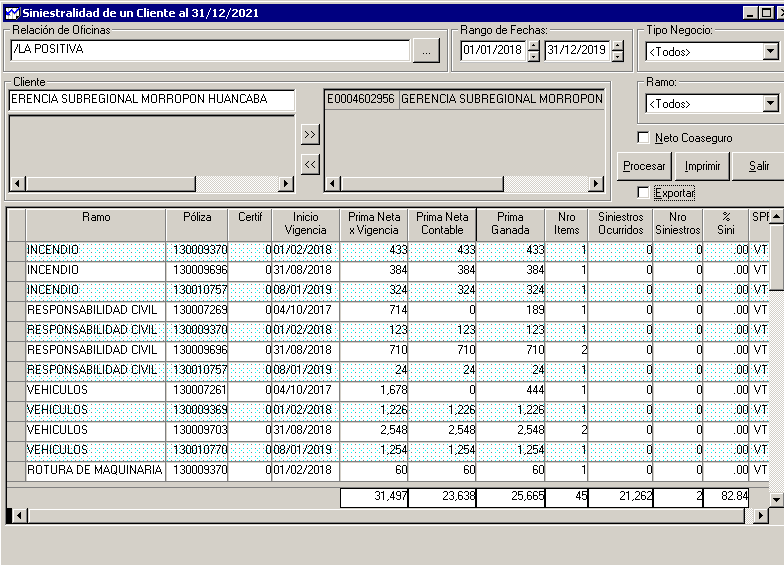 branchsbranchpolicycertifeffecdatepremiumnpremiumgnroitemreservenroclaimpercenprocpremiumc1INCENDIO                      130012784015/04/2020586.24586.24402586.245RESPONSABILIDAD CIVIL         130012784015/04/2020212.12212.12202212.126VEHICULOS                     130012777015/04/20202432.282432.284022432.288ROTURA DE MAQUINARIA          130012784015/04/202020.3620.3620220.3617TODO RIESGO EQUIPO ELECTRONICO130012784015/04/2020392.42392.42202392.4221ACCIDENTES PERSONALES         130012797015/04/20201789.731789.734021789.7331VIDA LEY D.L. 688             1405307015/01/20203655.693655.69200013655.69453D                            130012782015/04/20201800.871800.874021800.8760CAR                           130012784015/04/202042.4242.4220242.42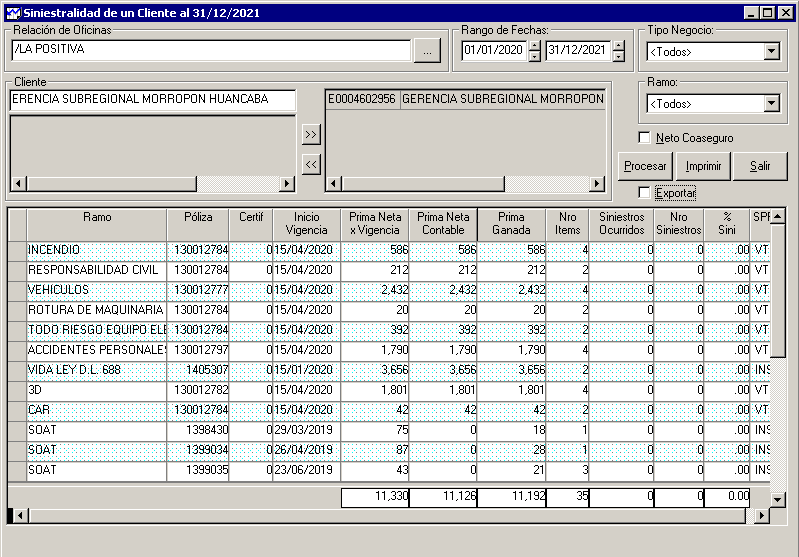 